Programas y Proyectos de InversiónIndicadores de Resultados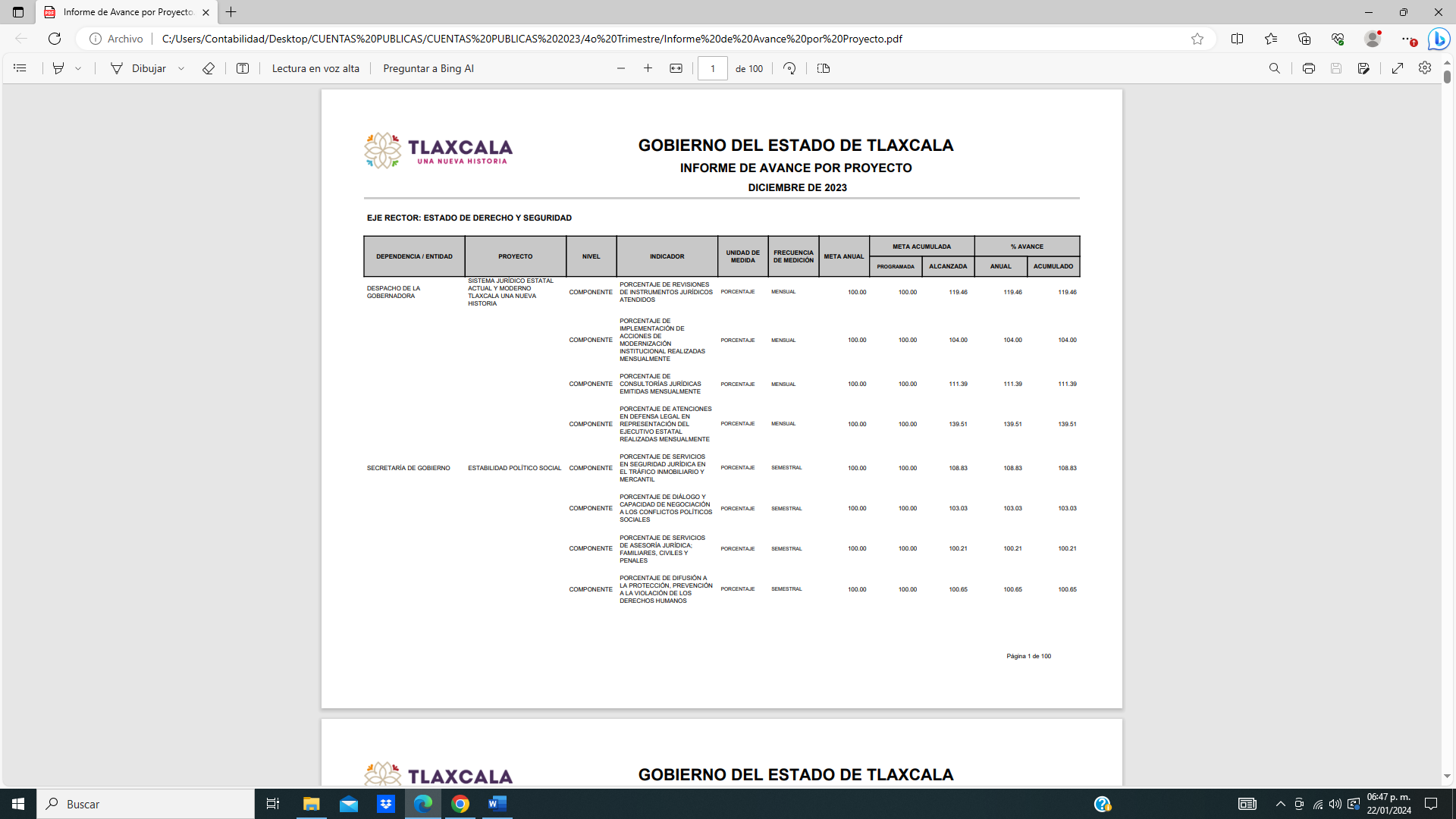 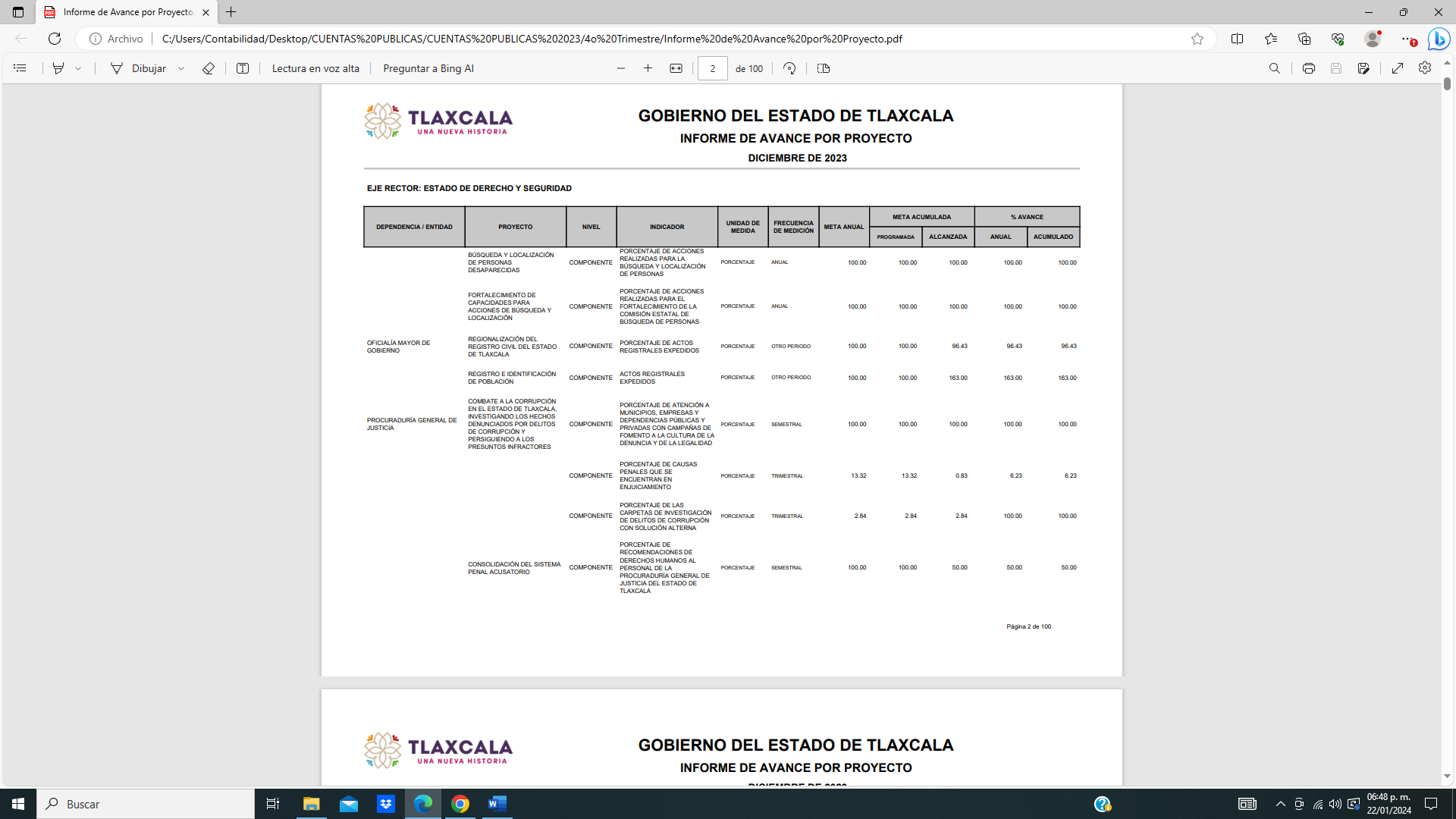 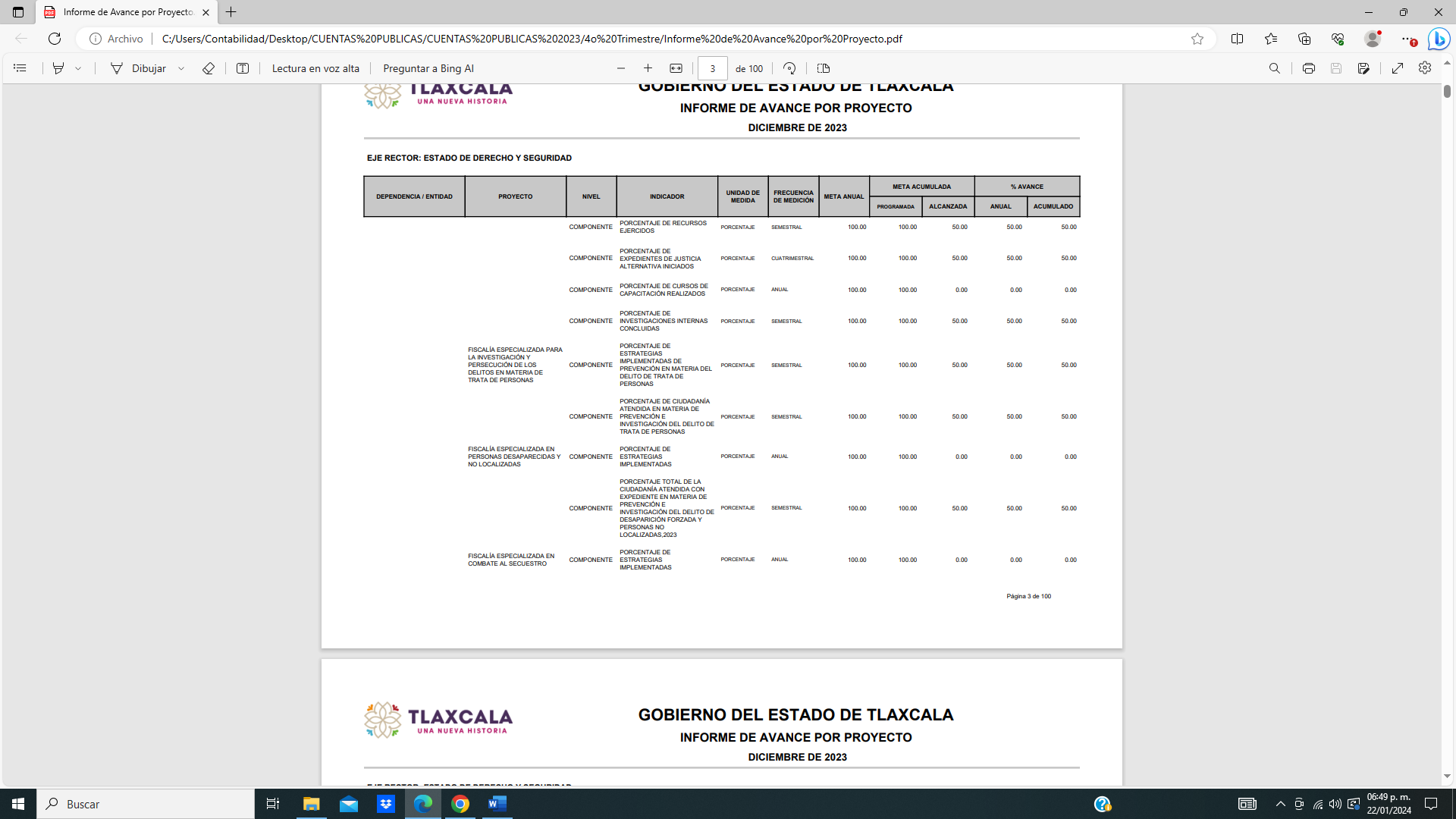 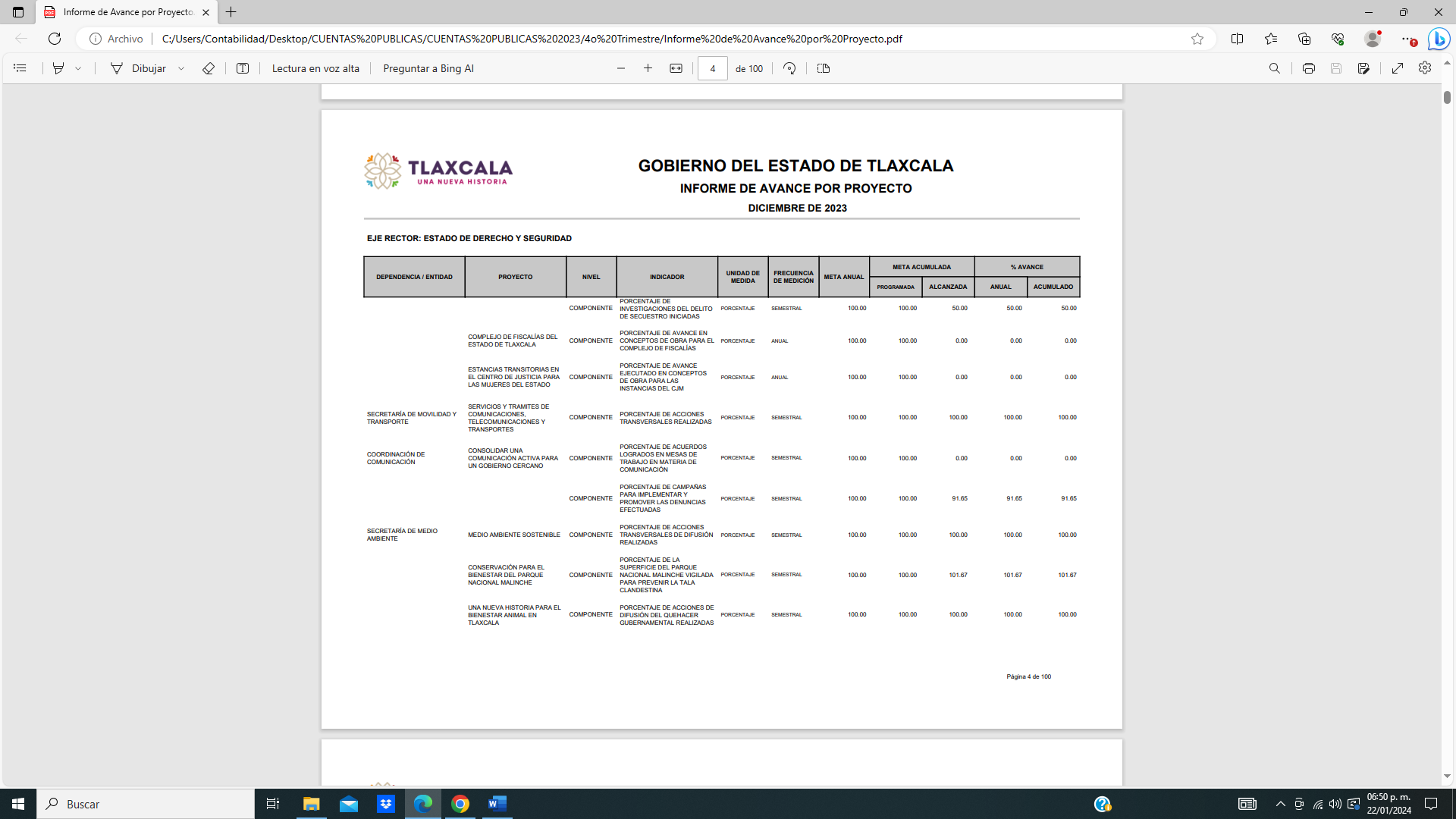 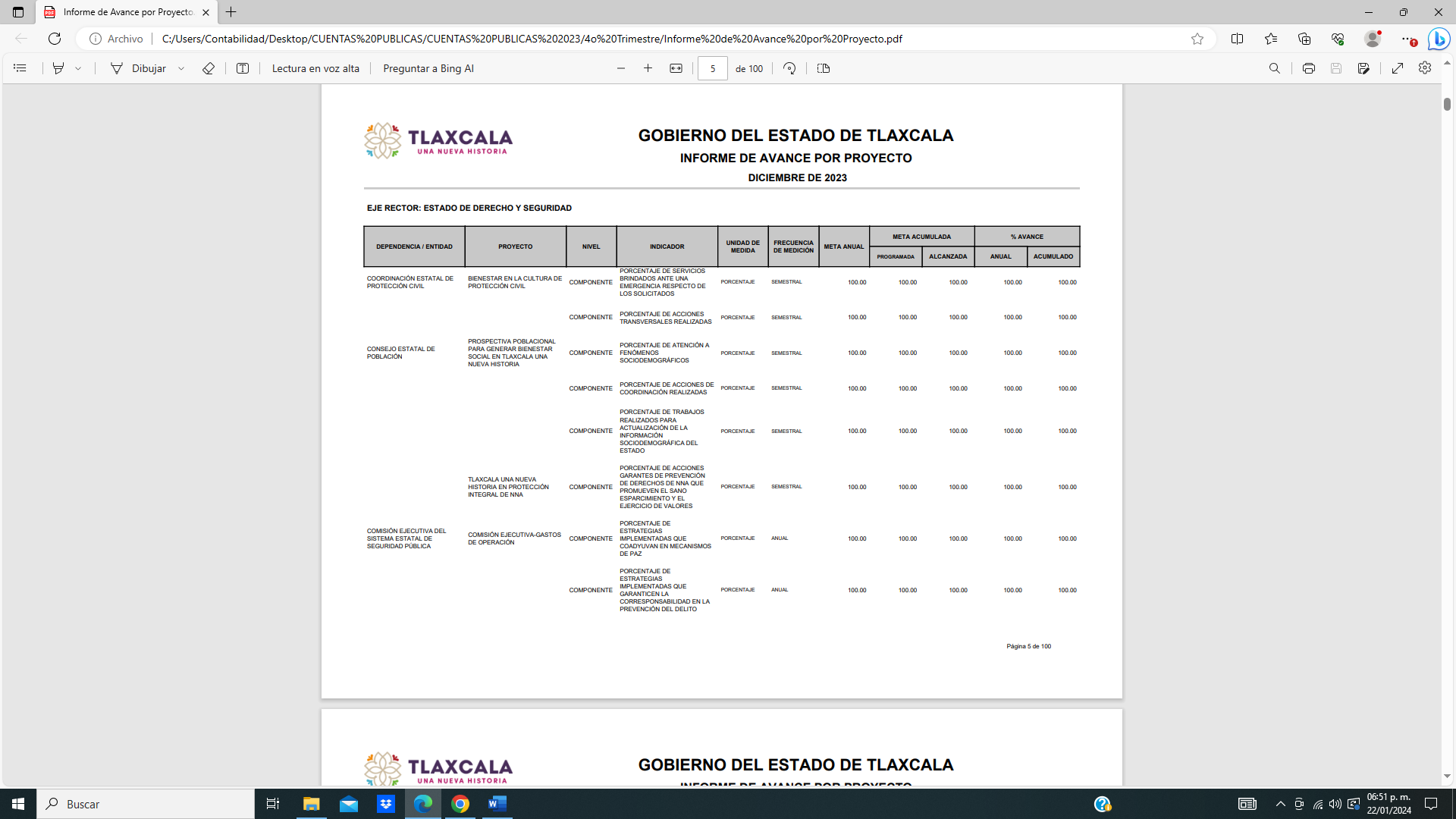 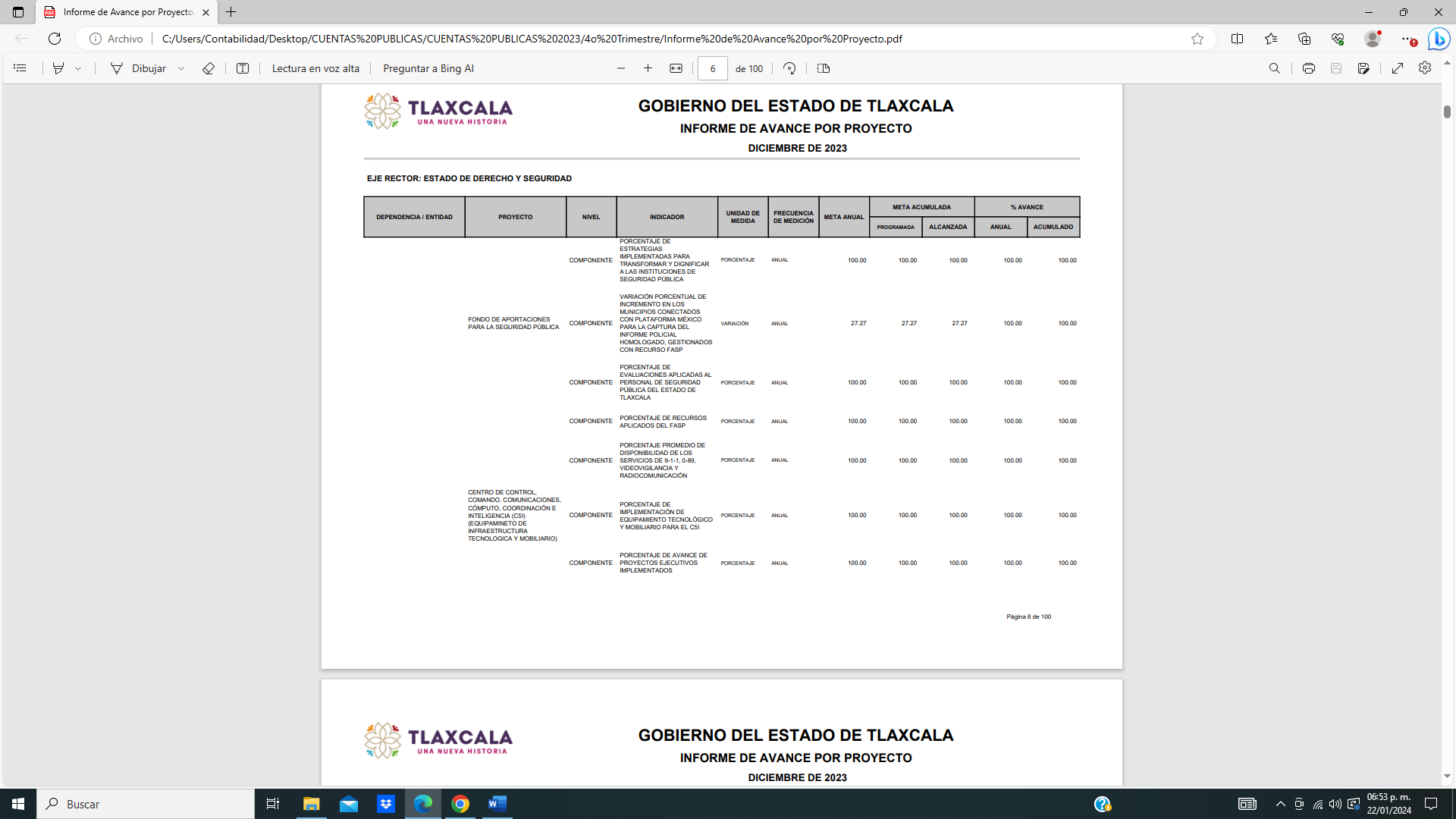 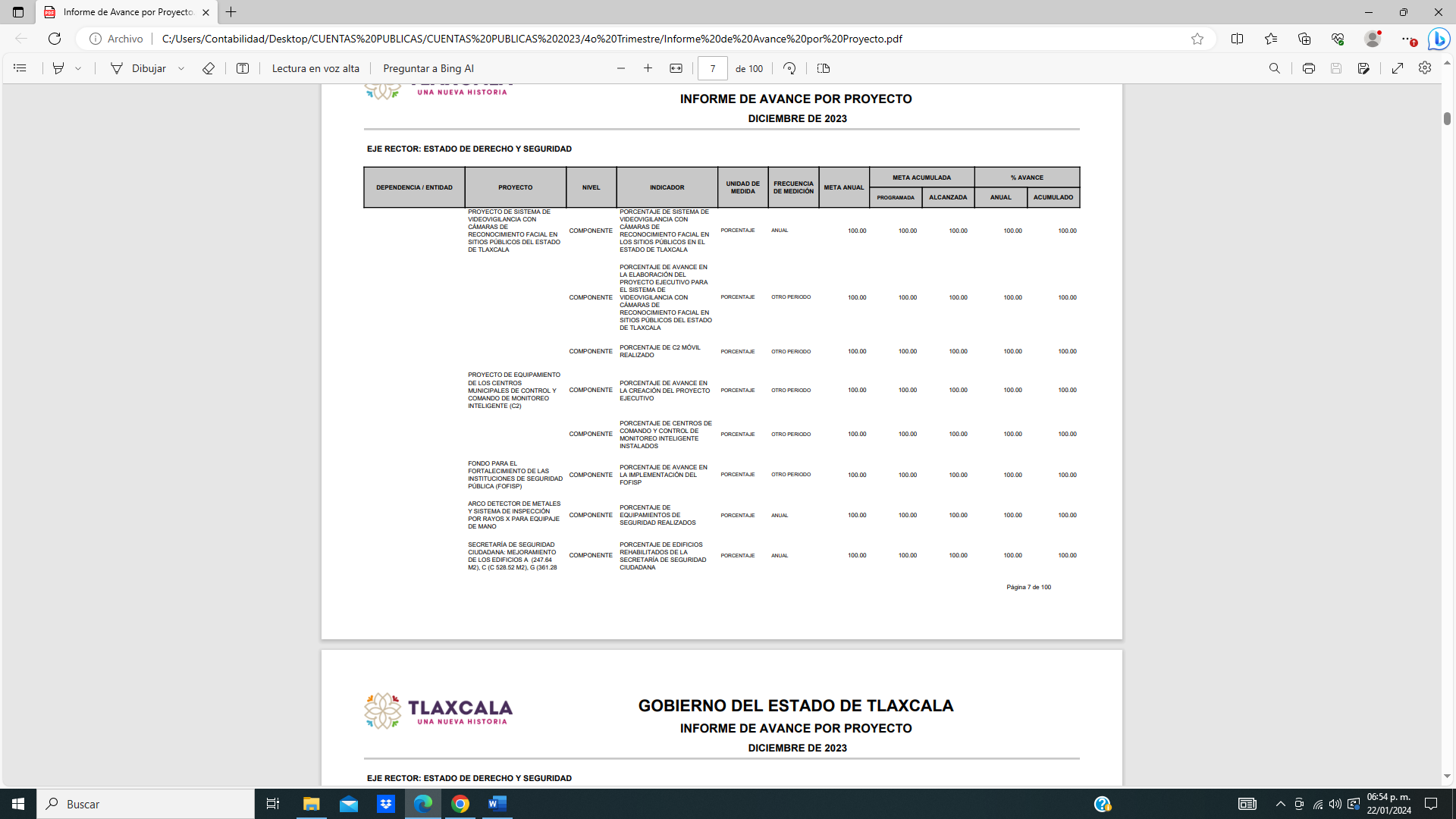 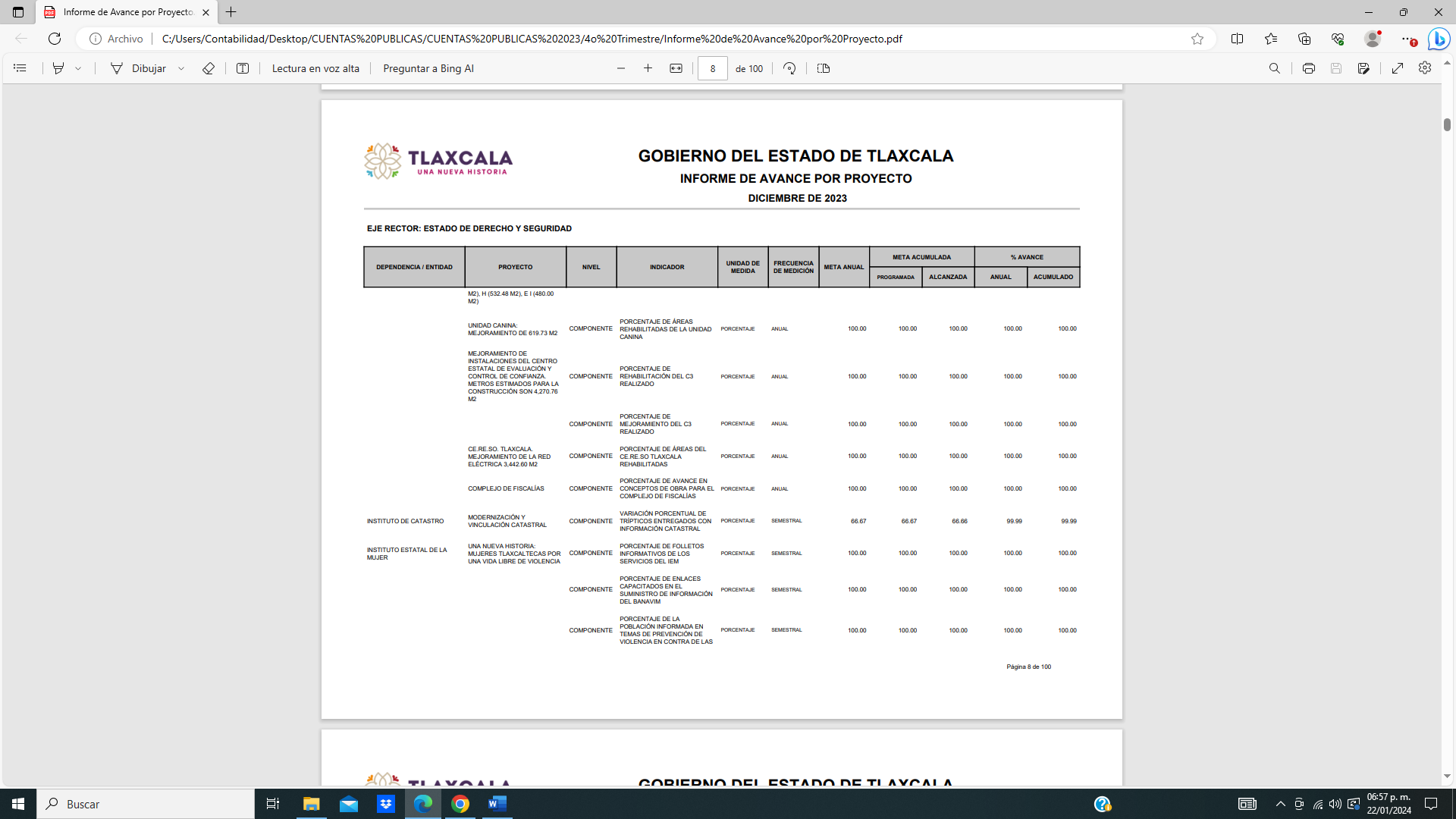 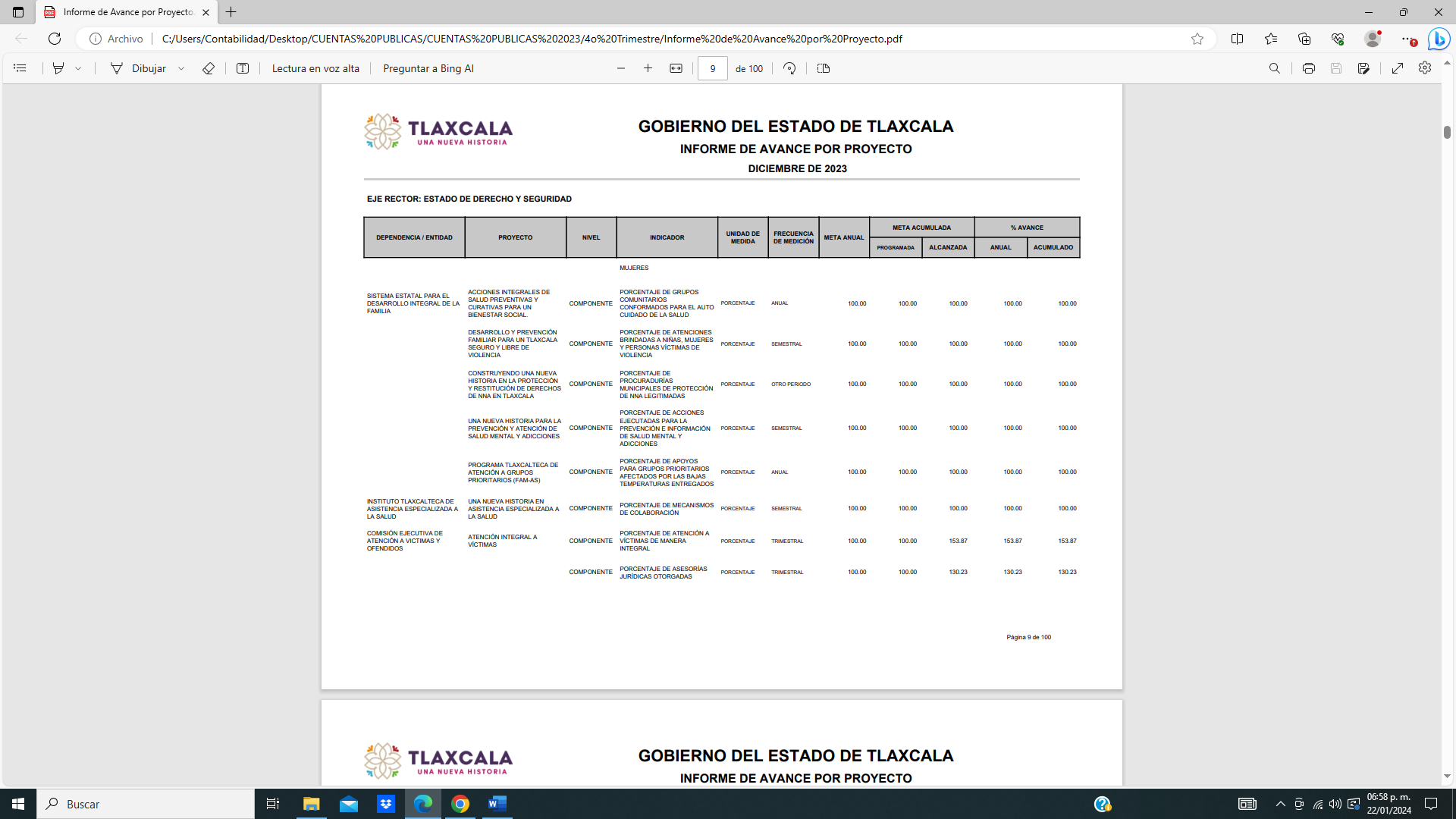 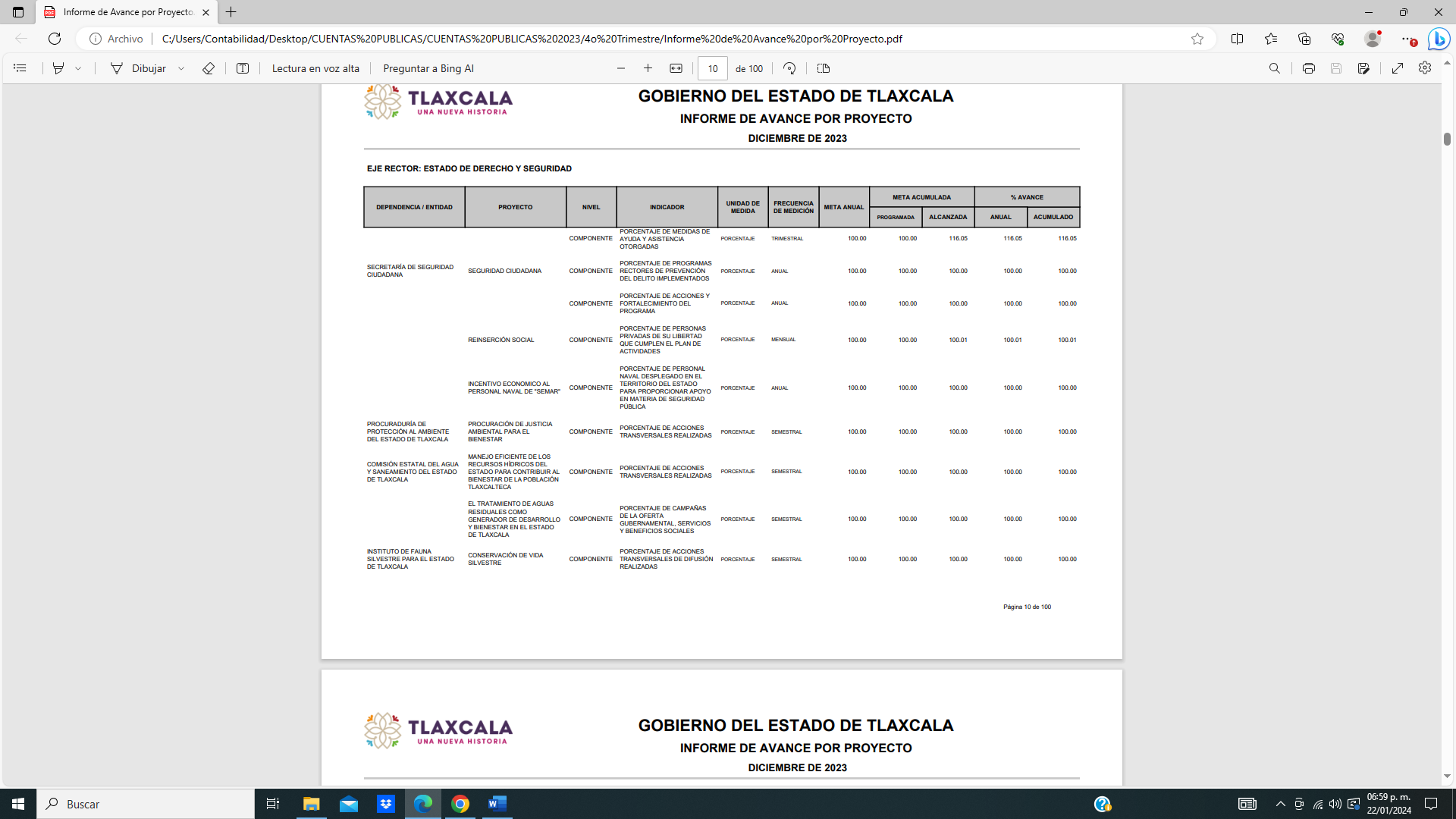 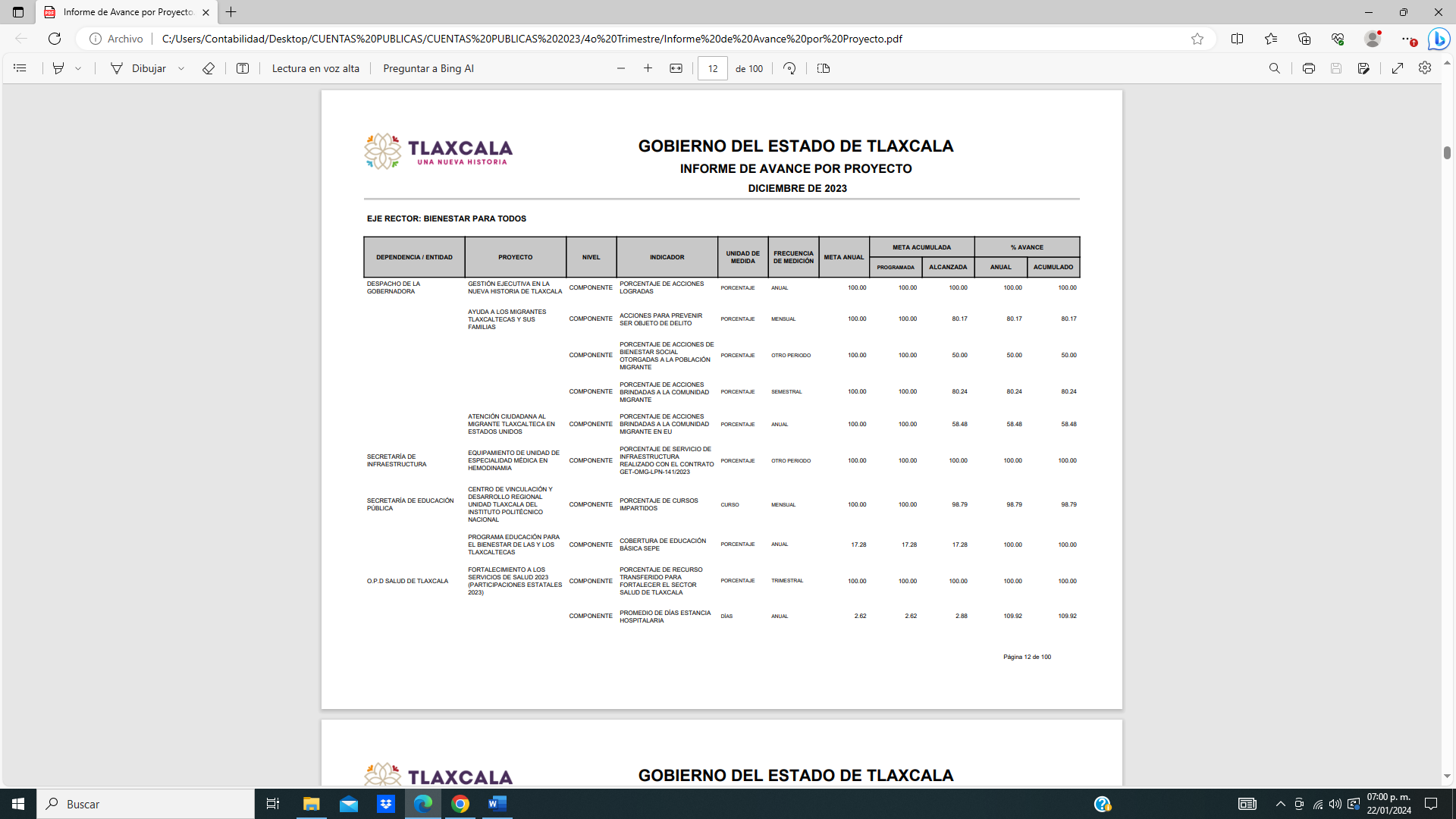 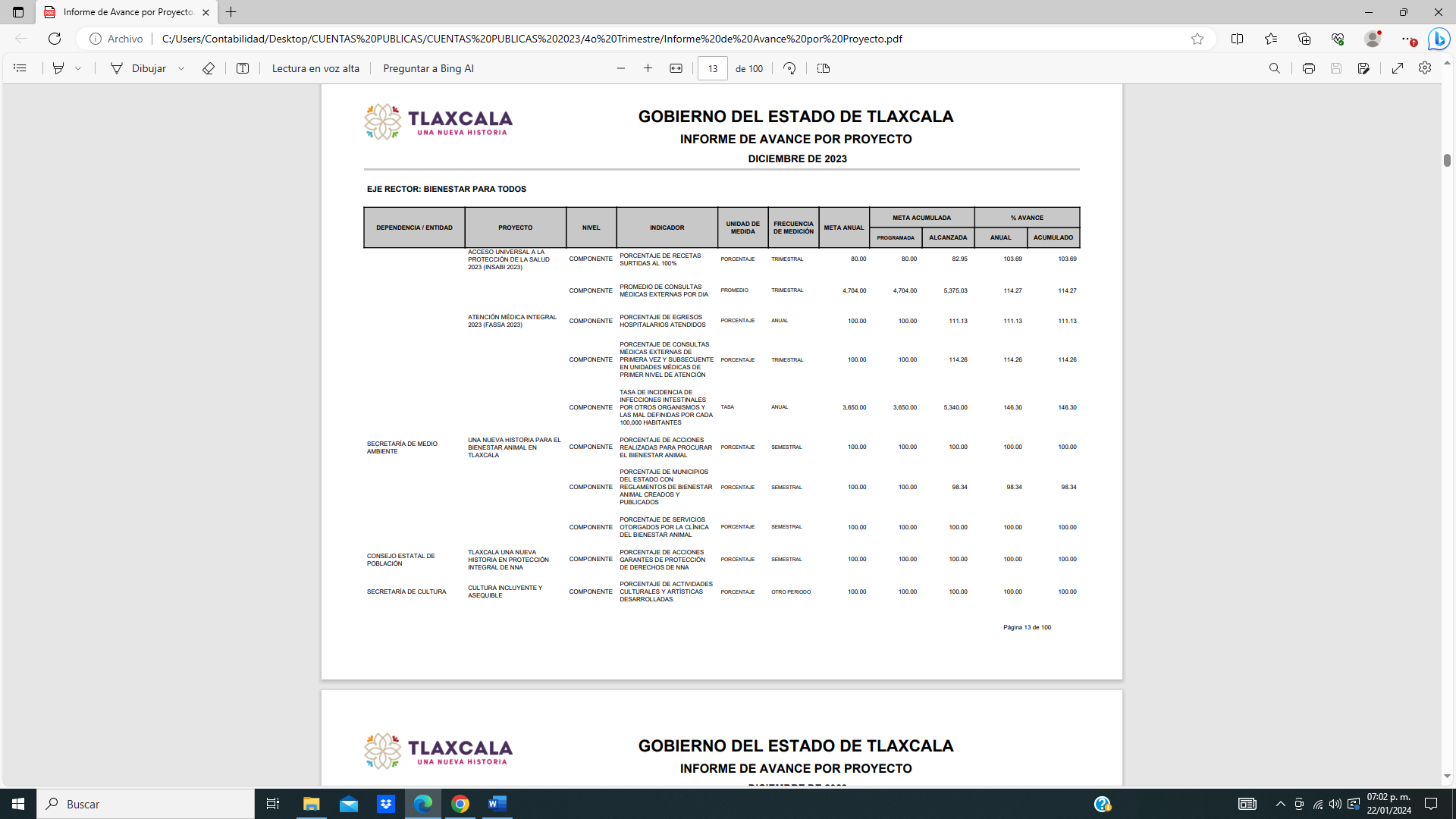 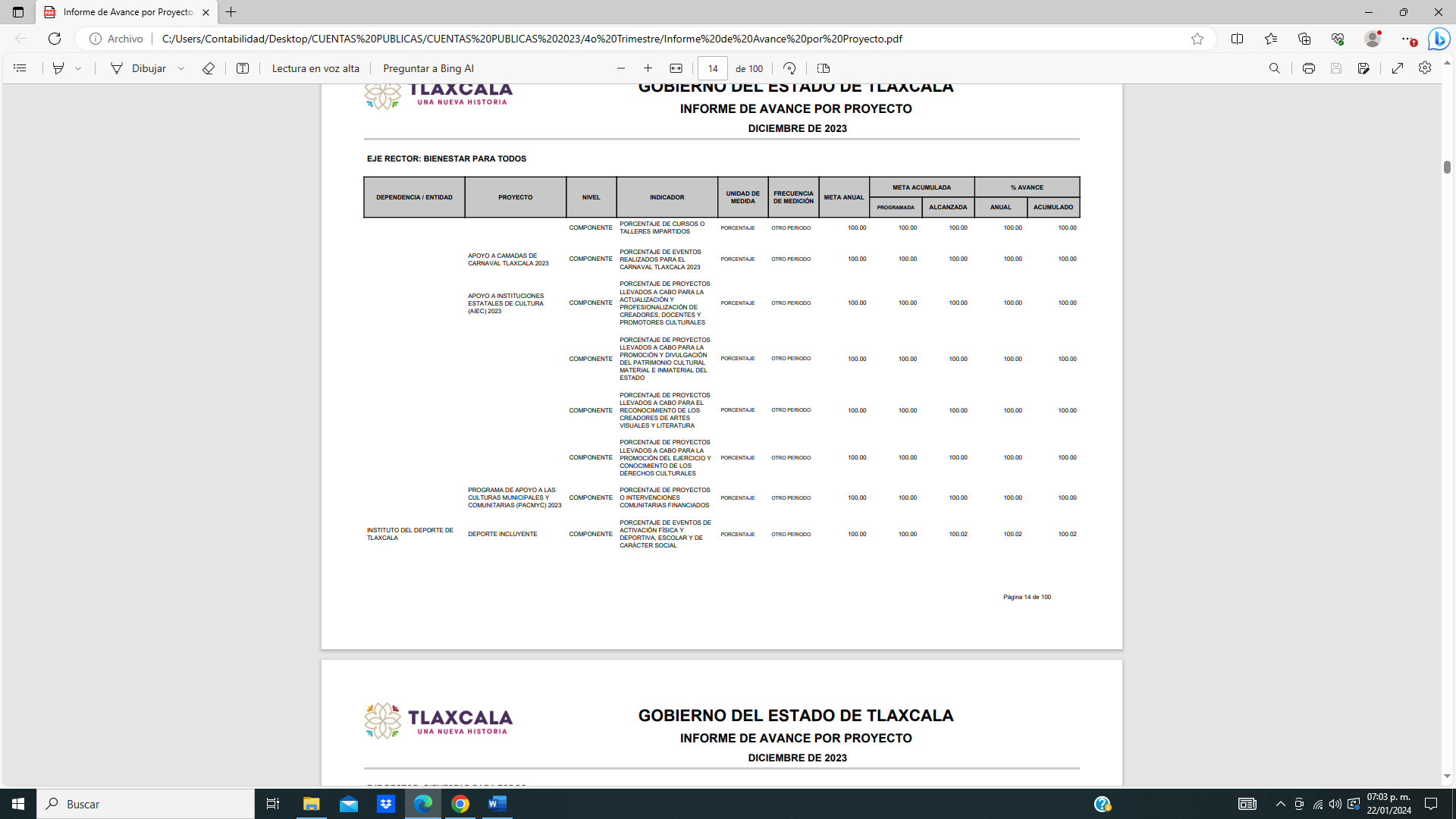 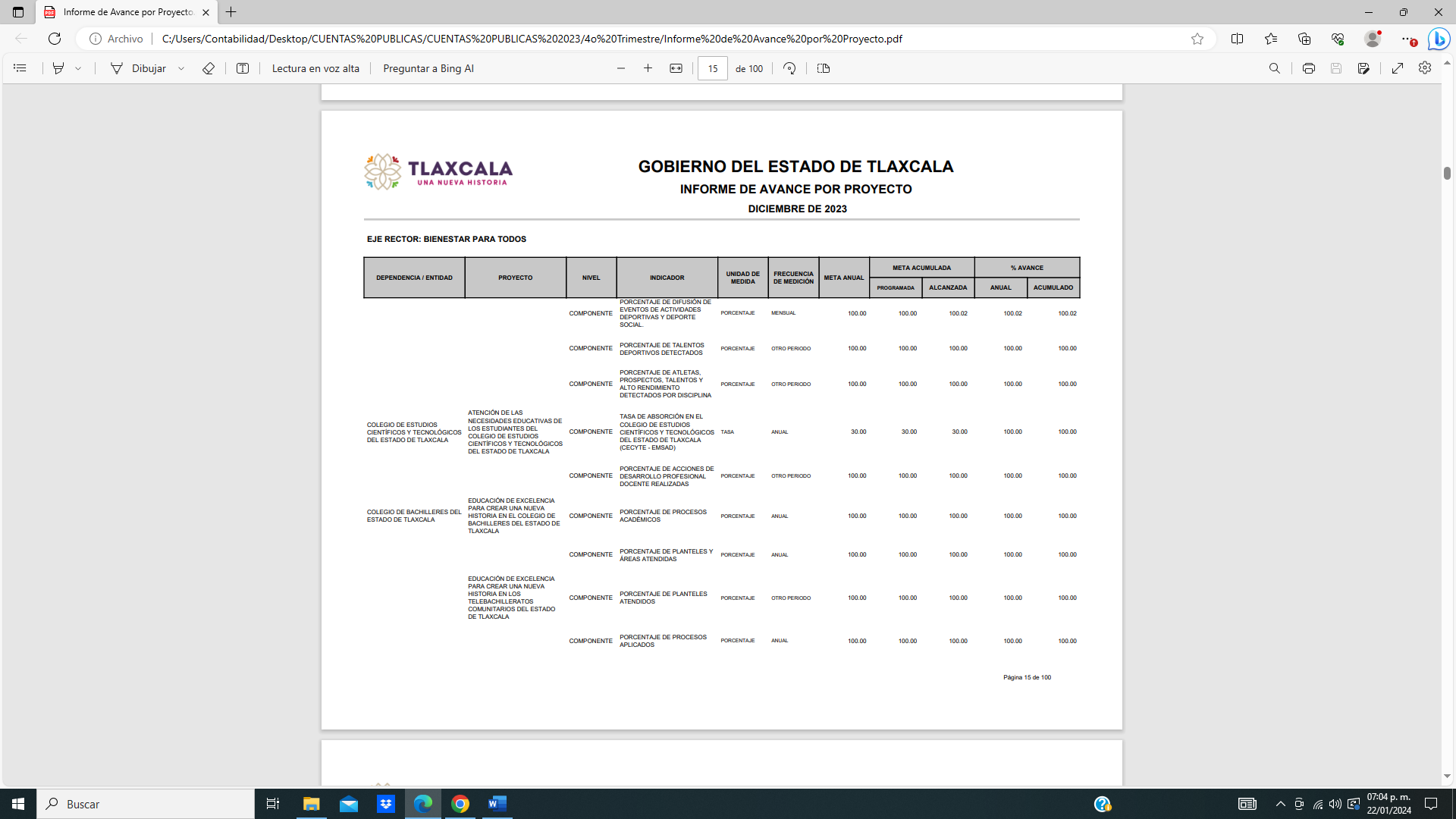 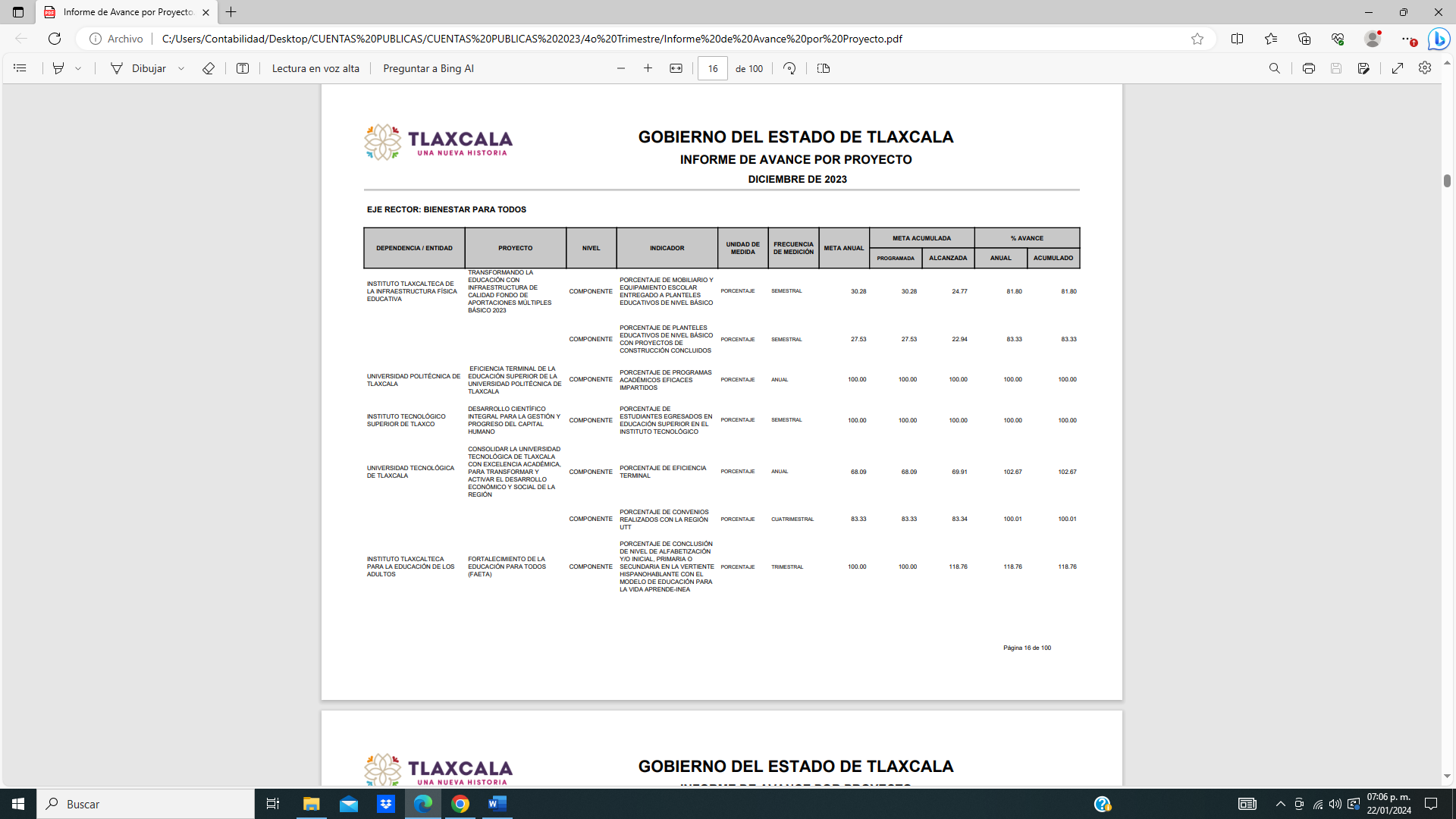 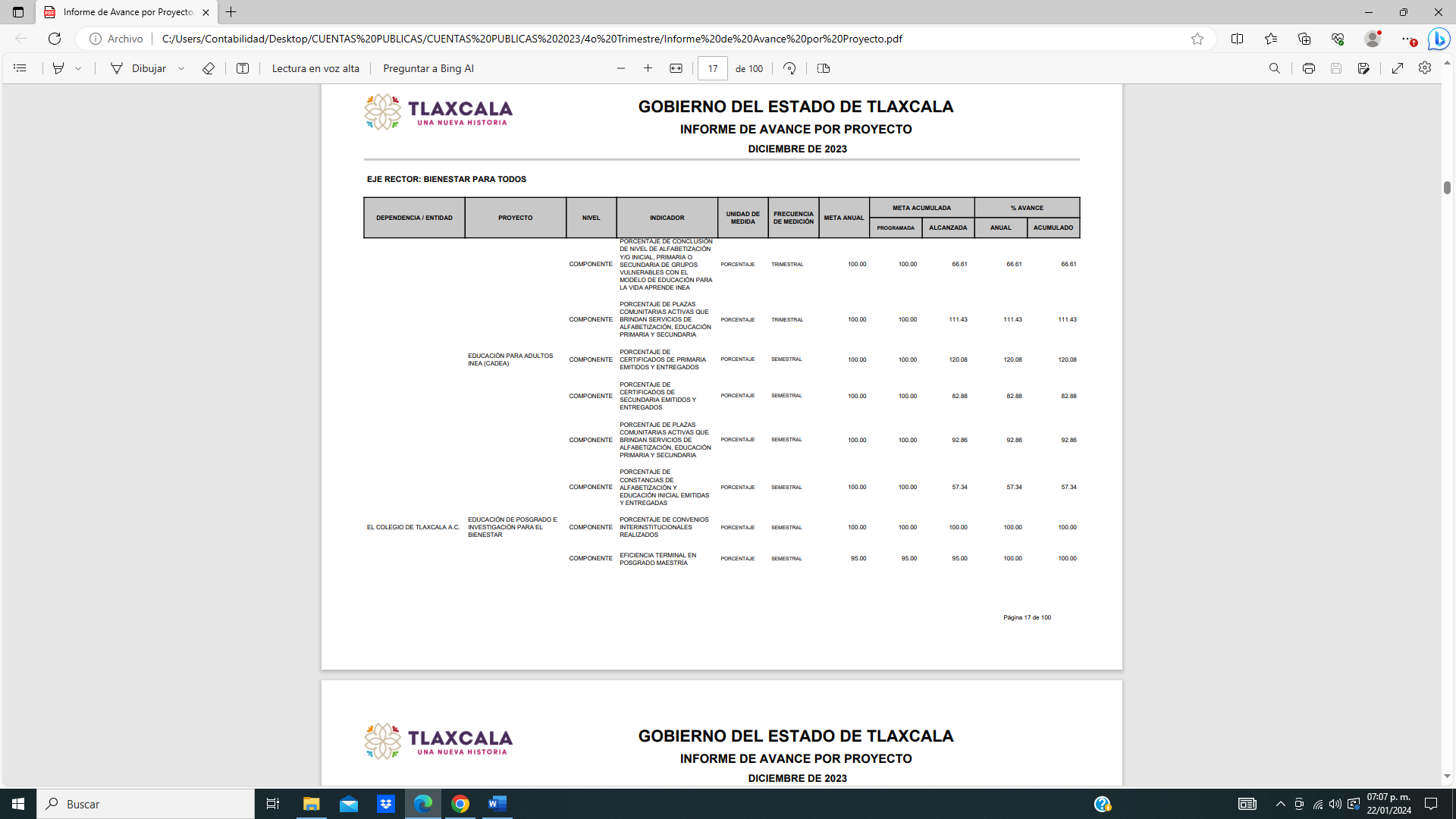 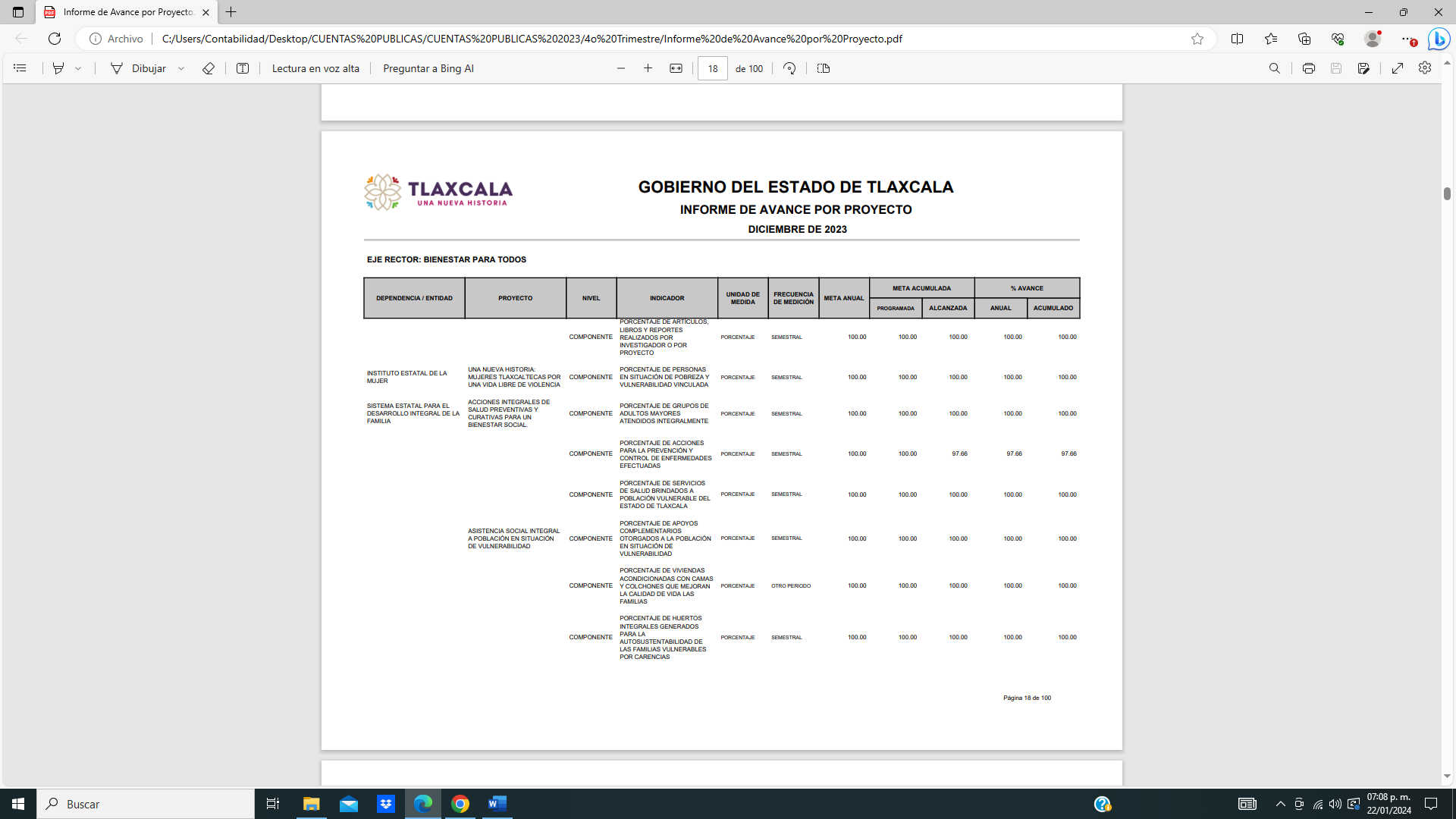 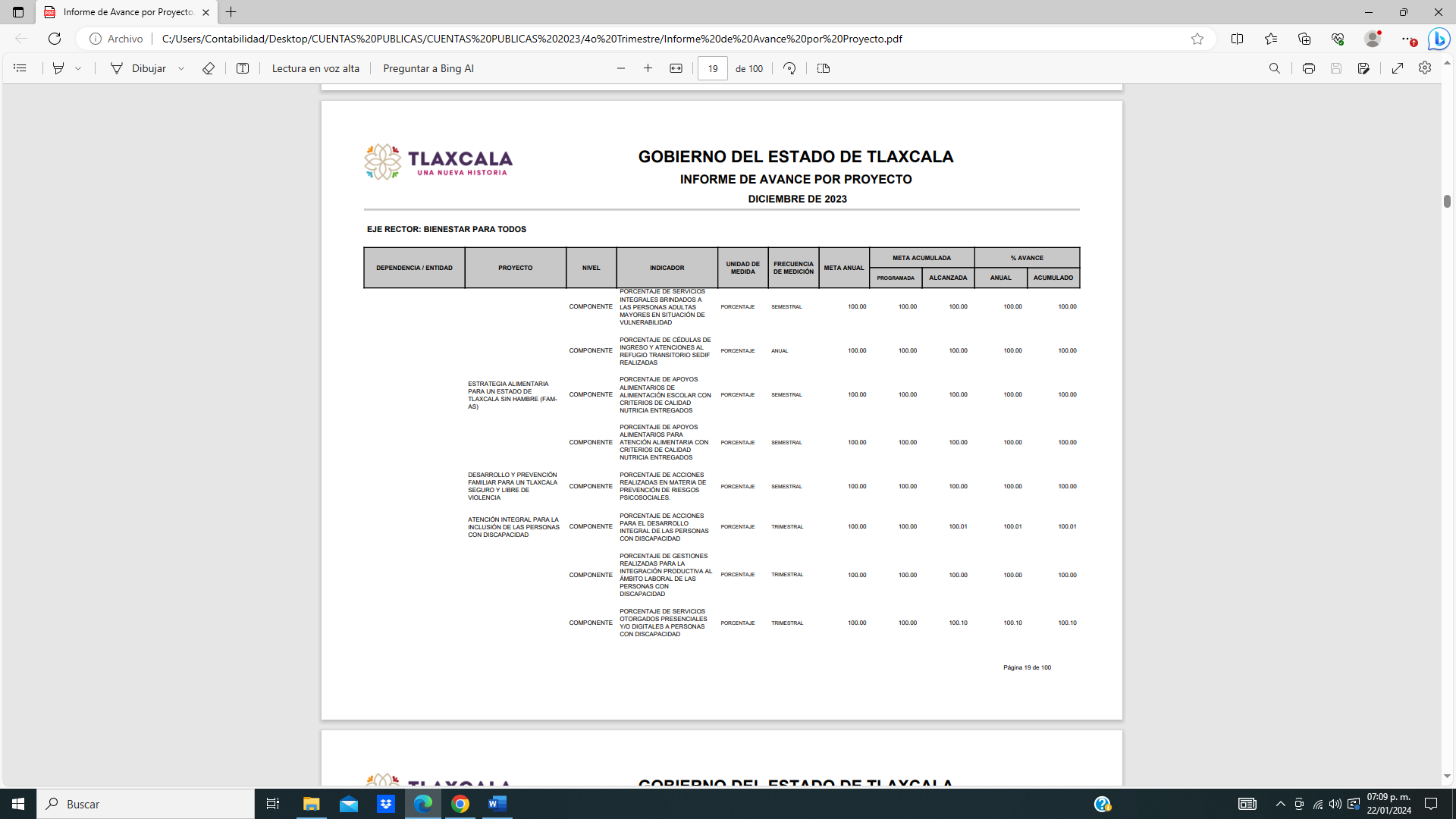 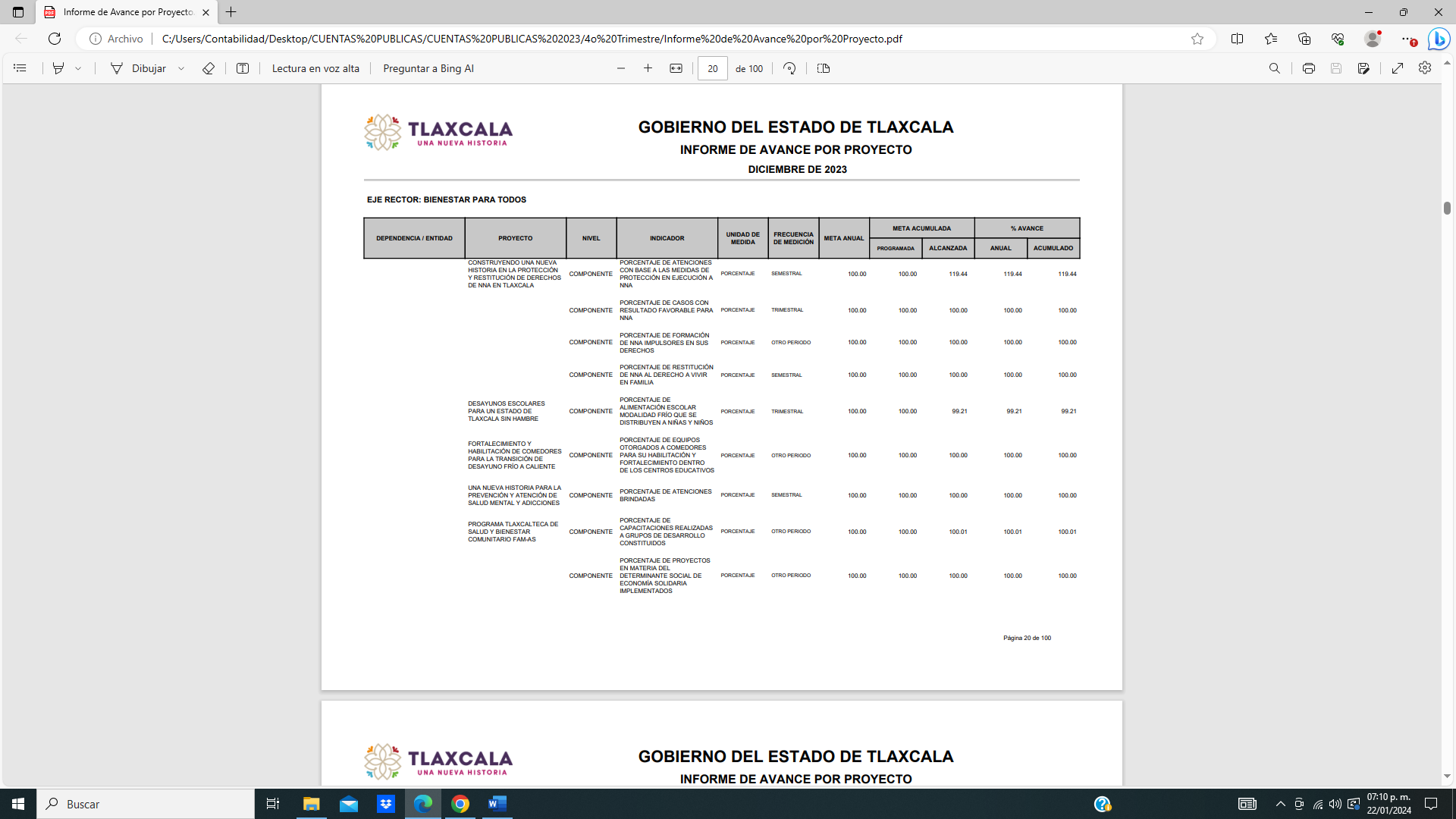 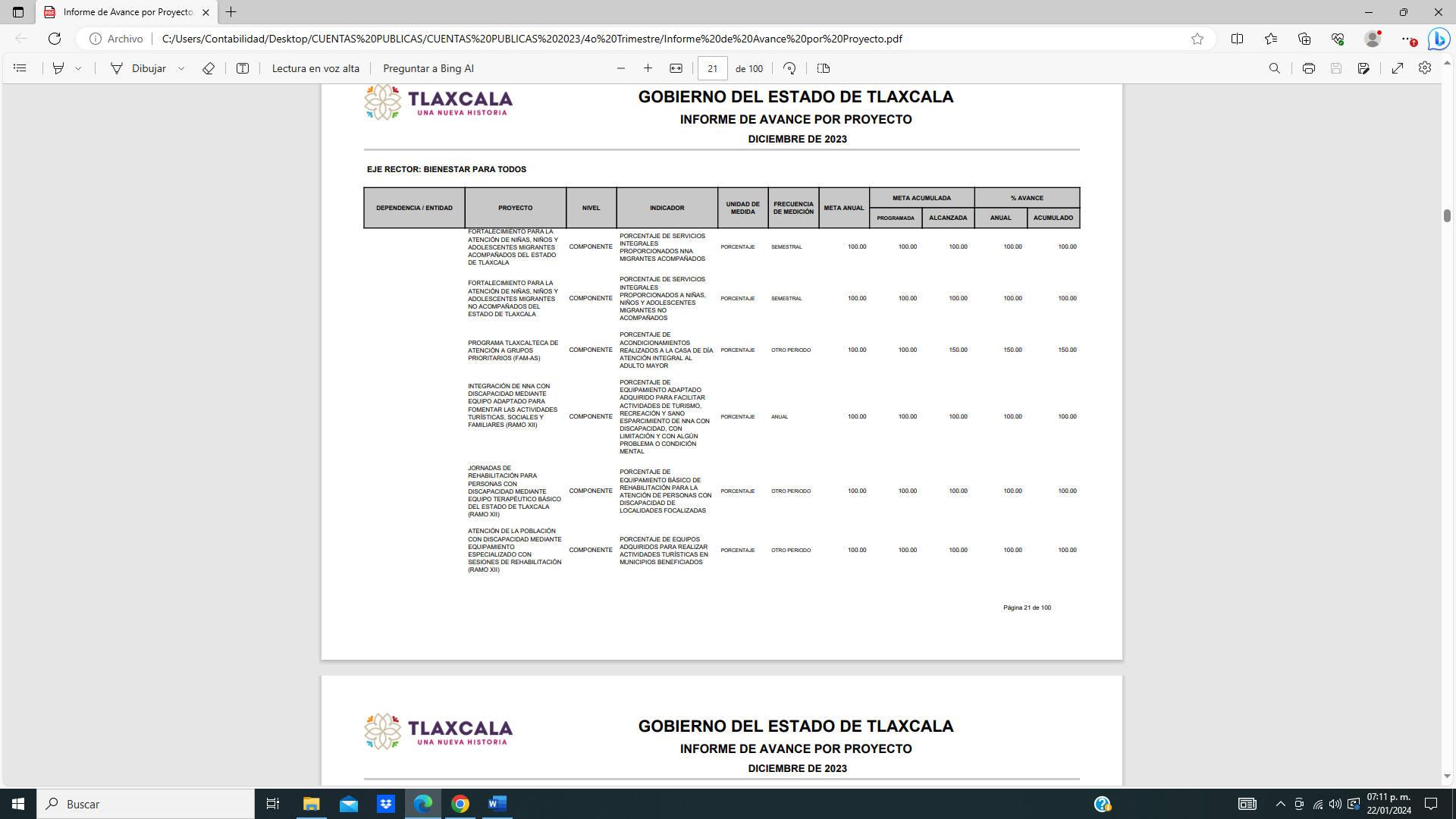 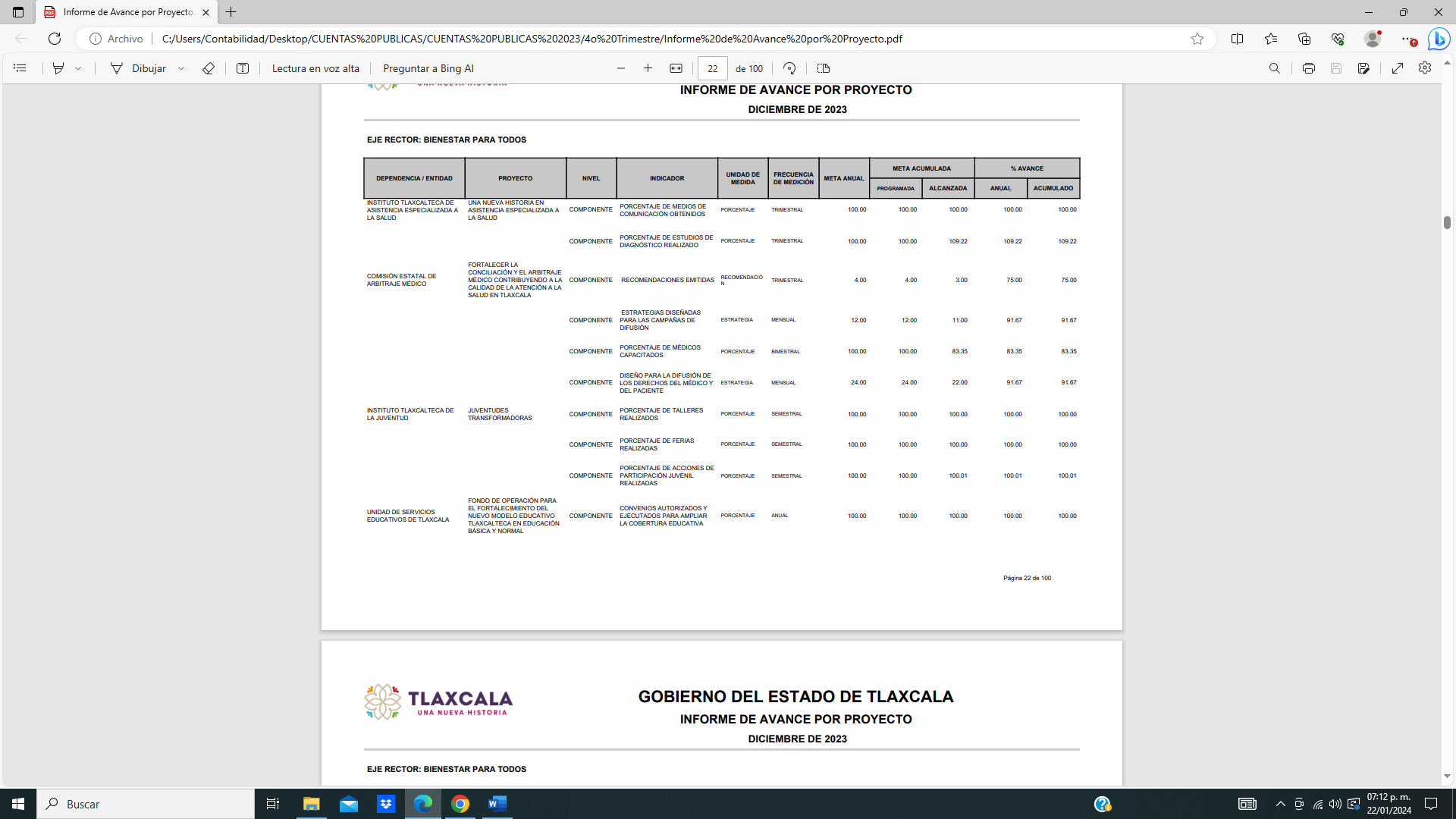 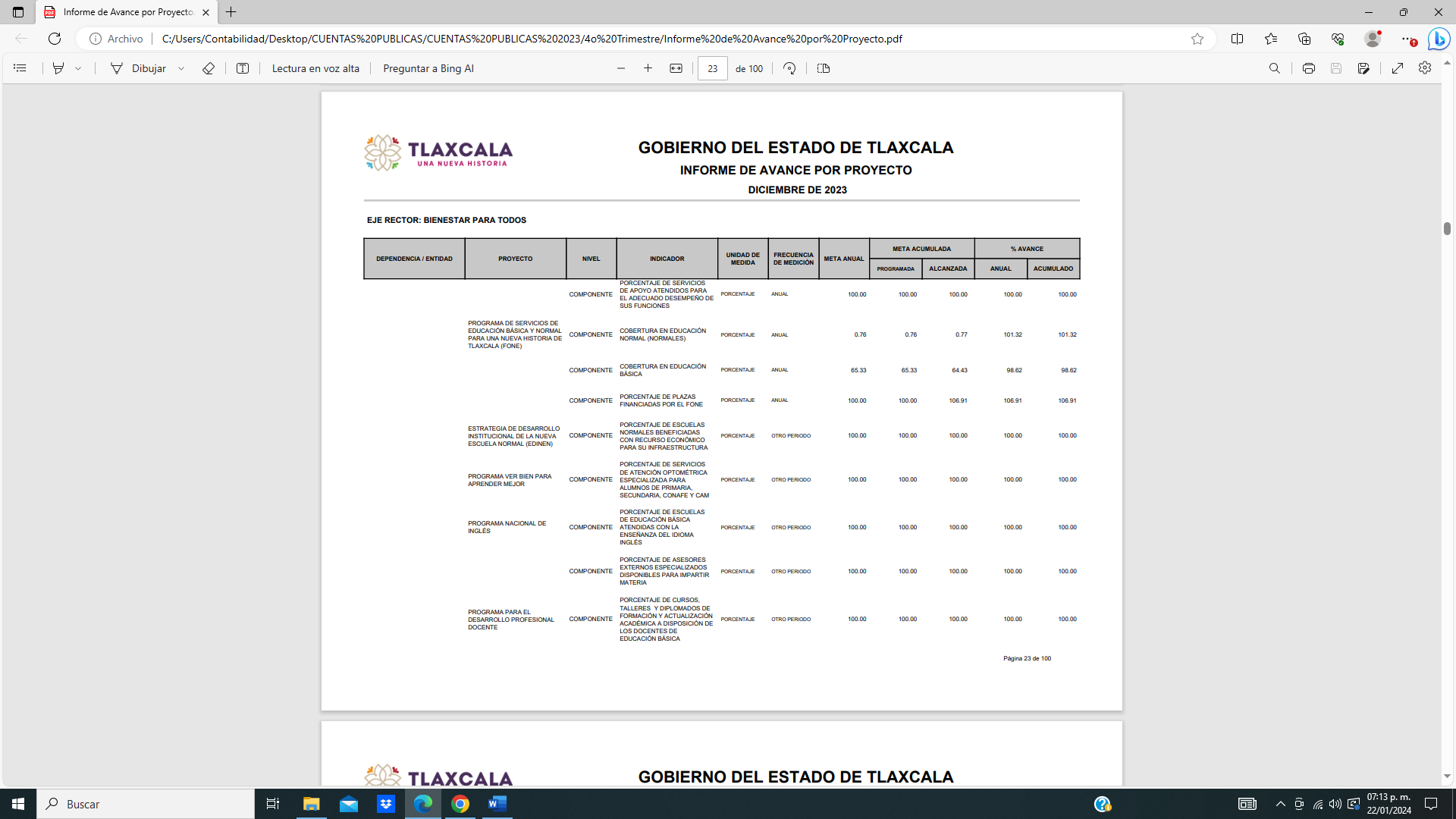 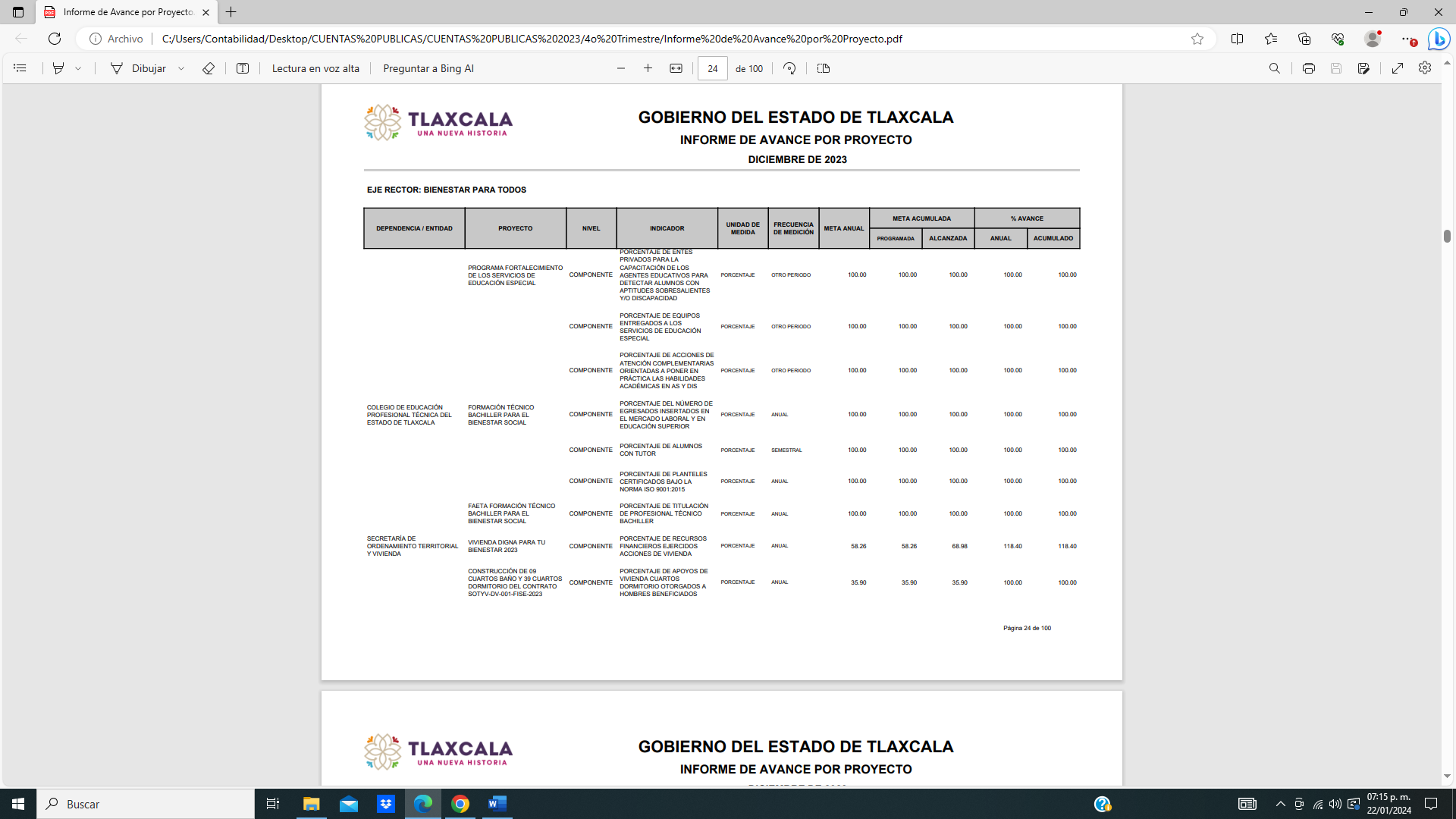 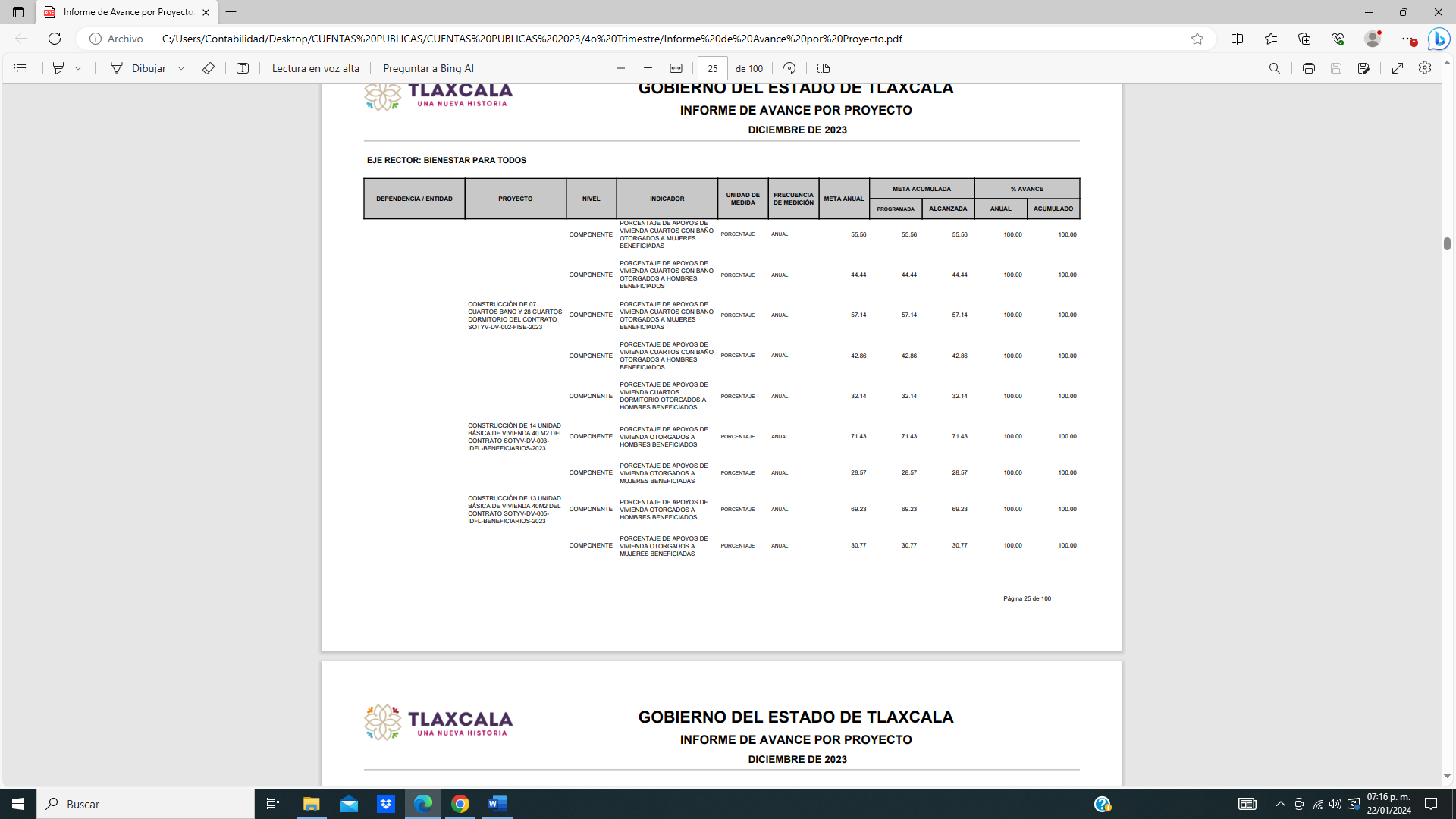 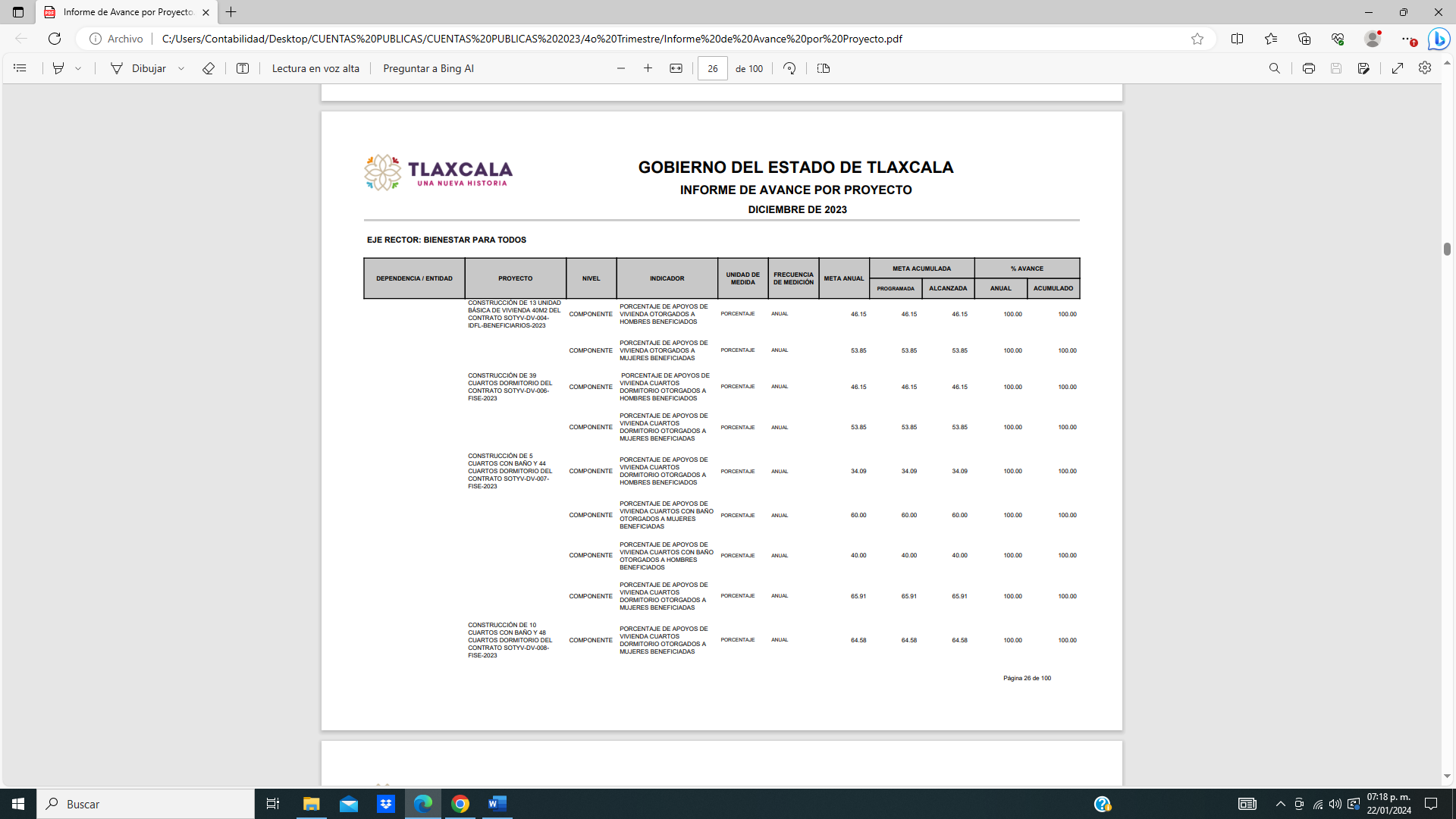 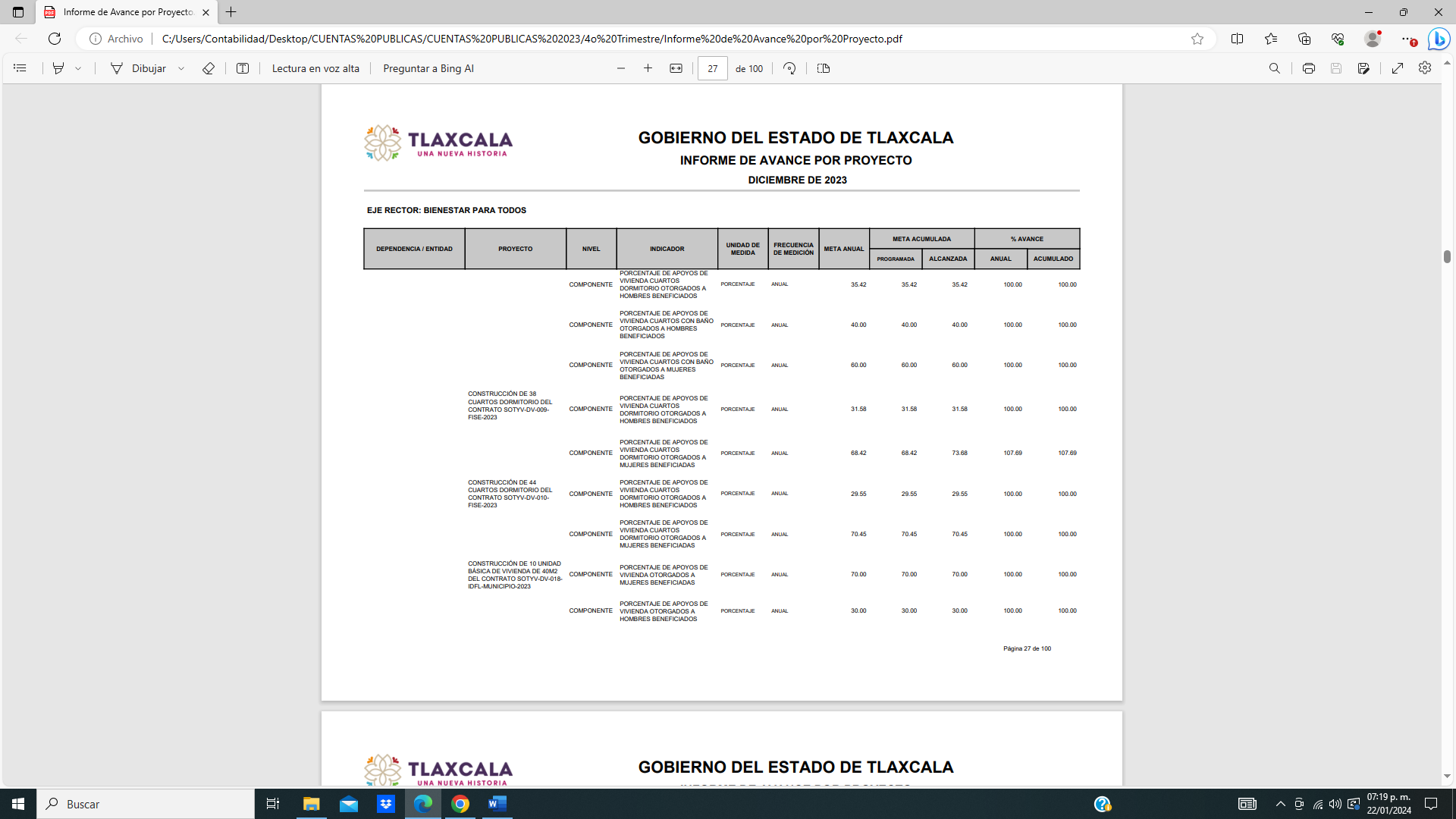 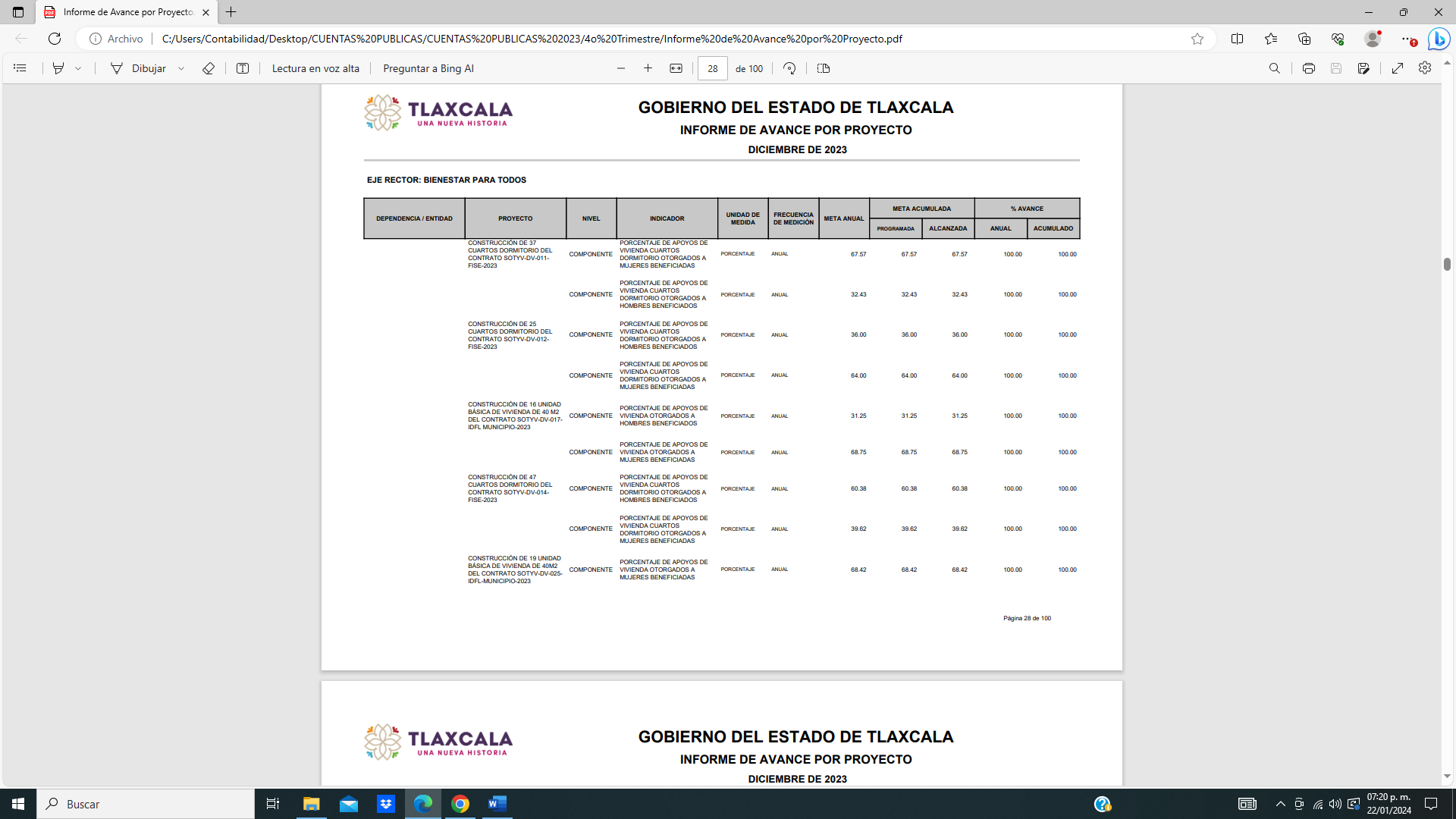 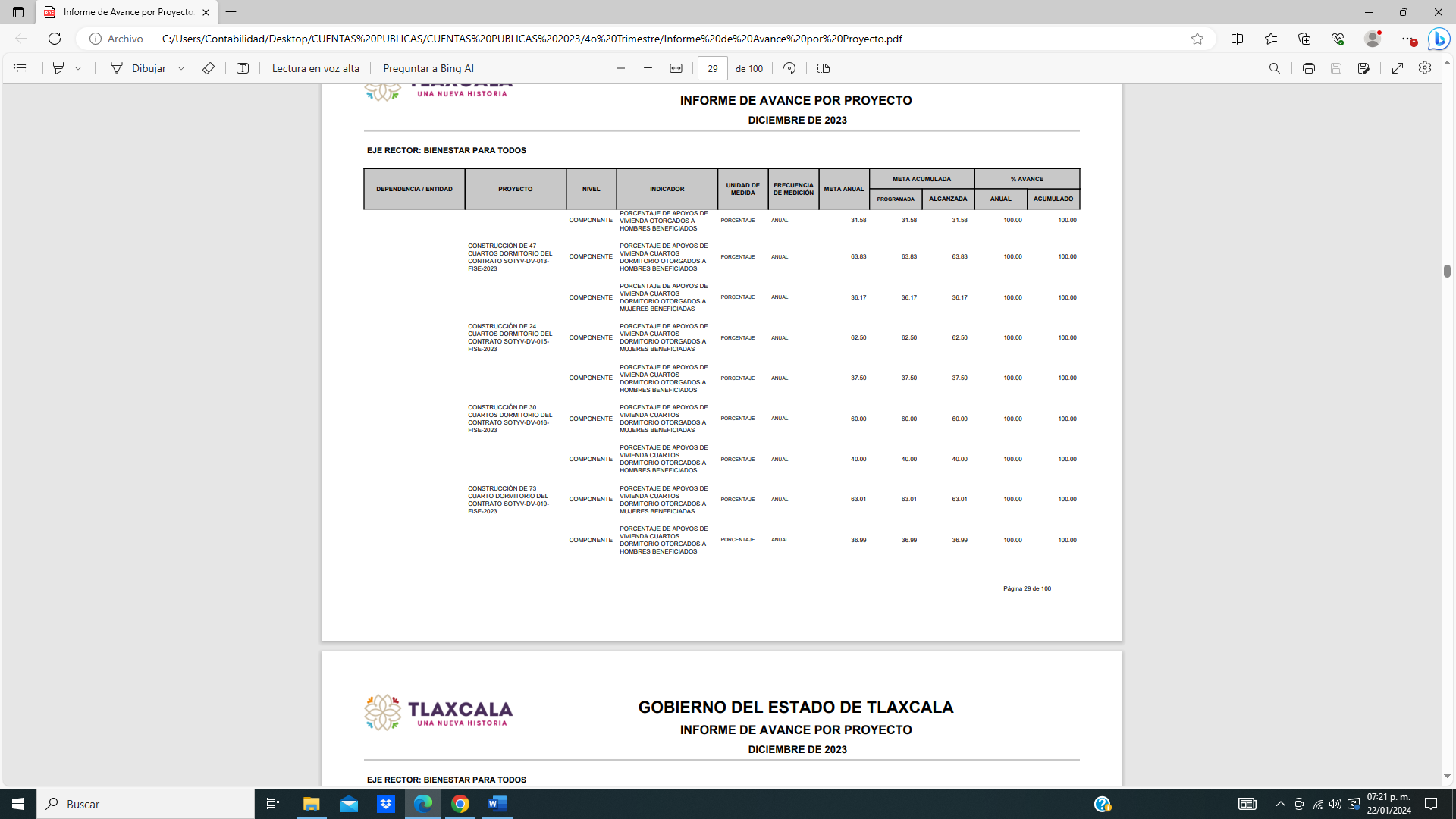 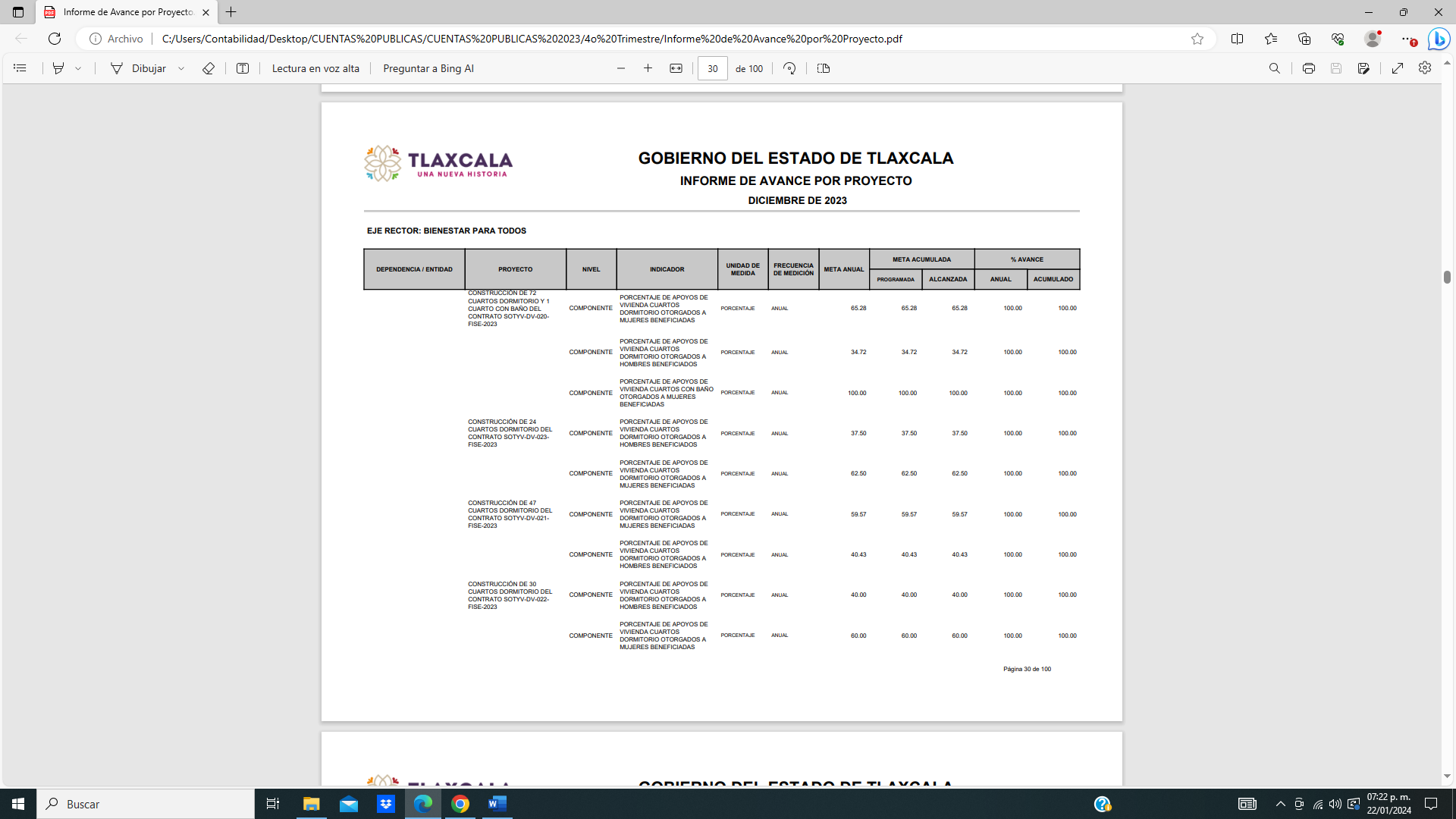 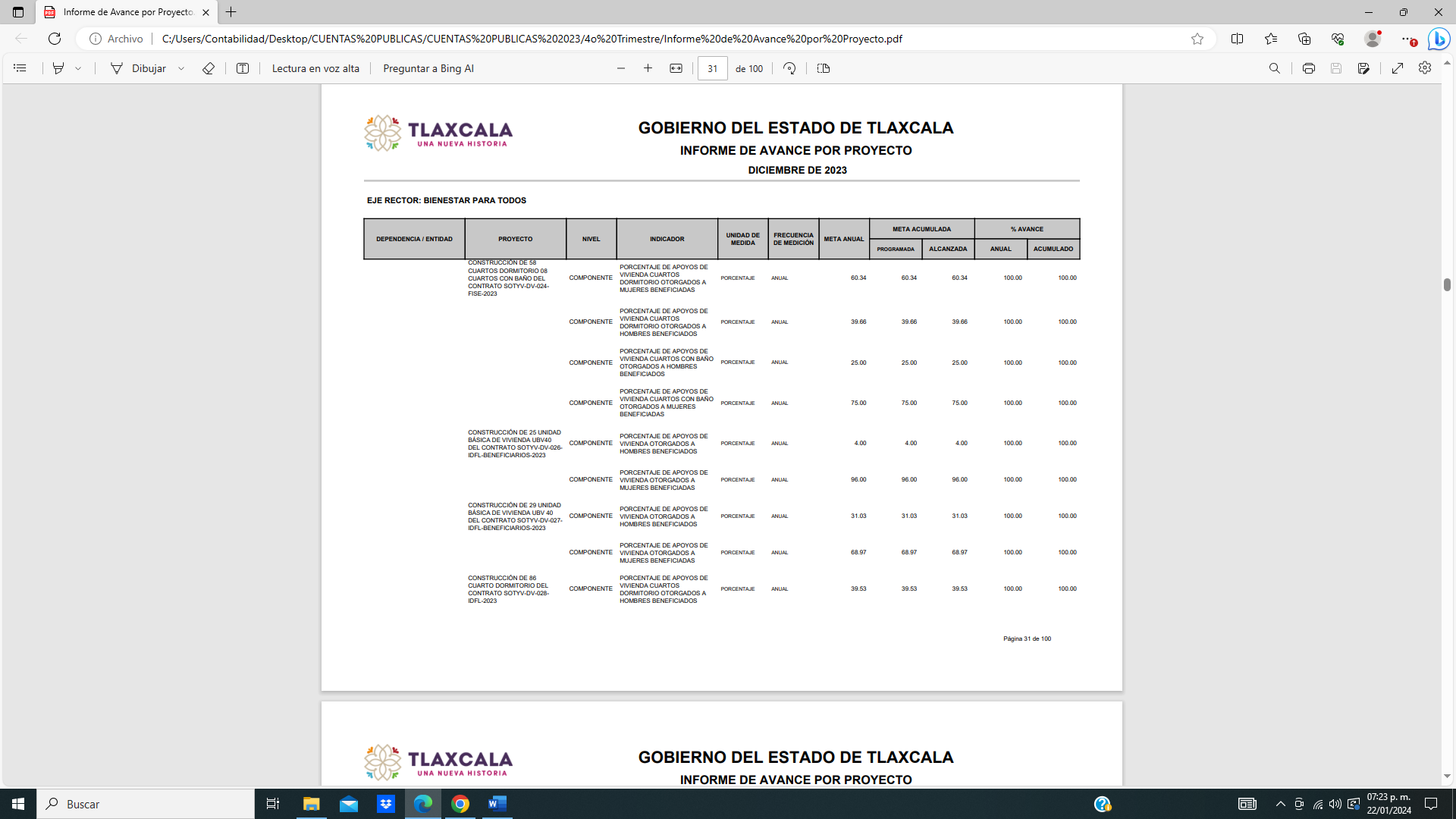 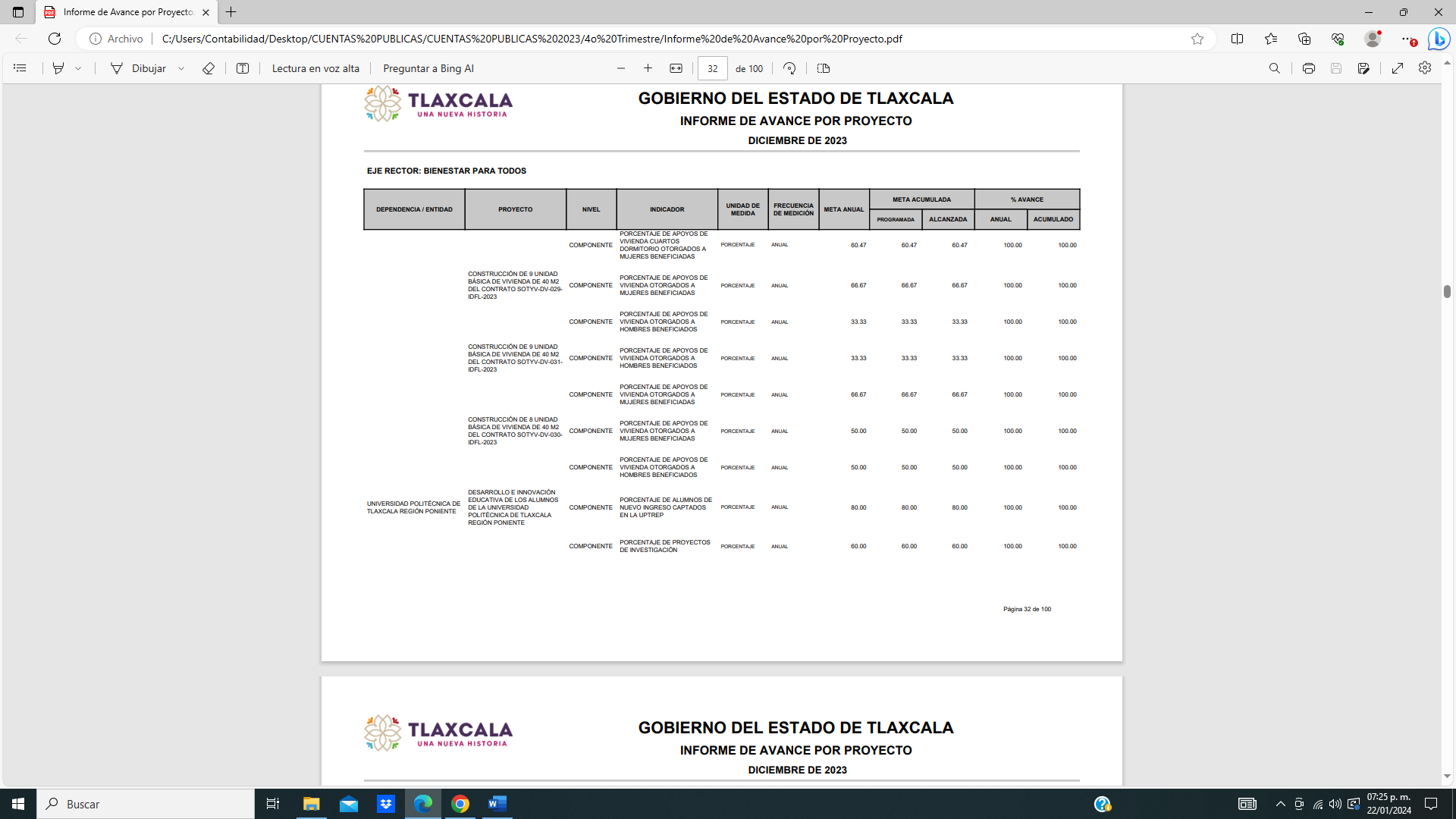 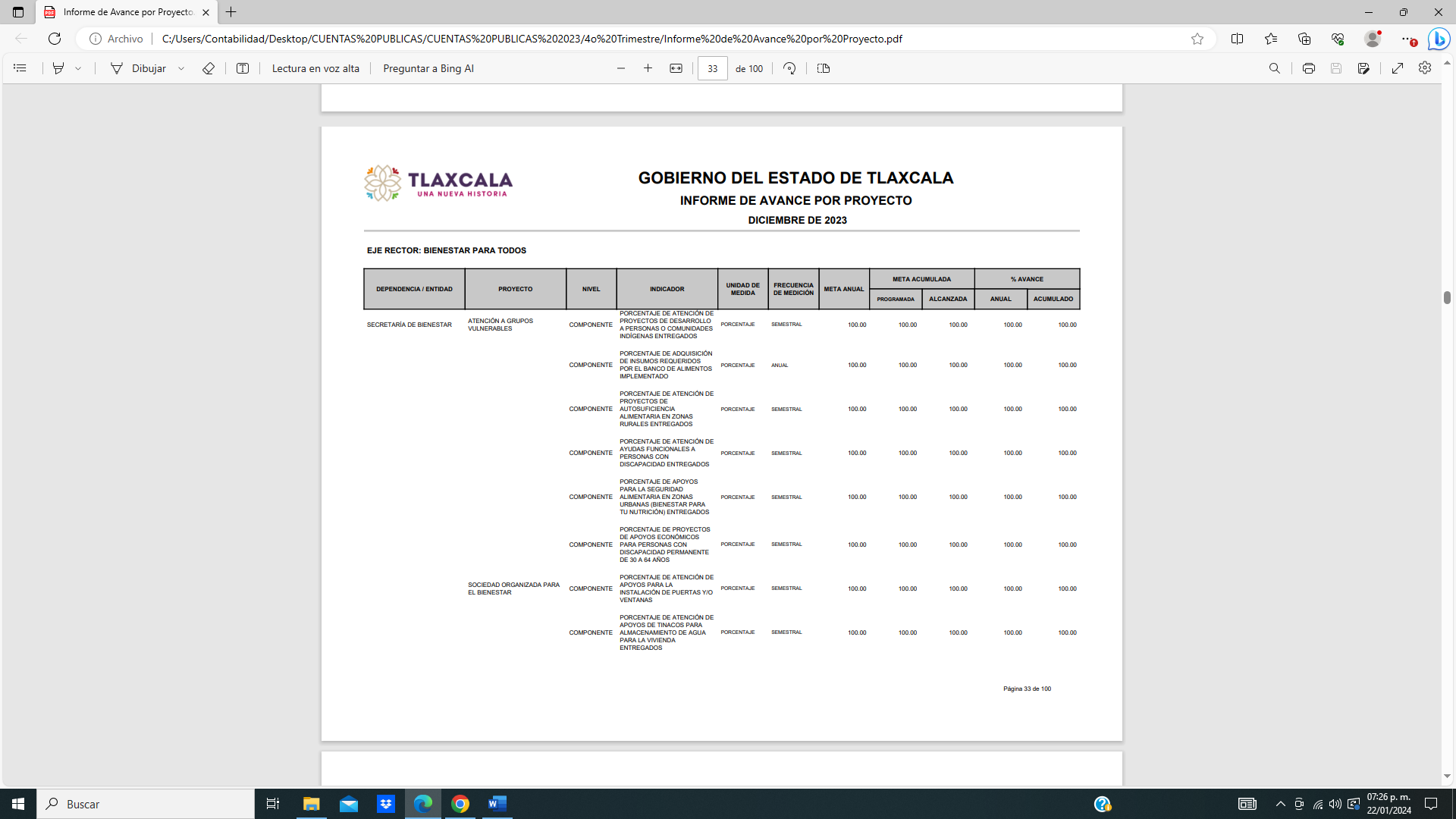 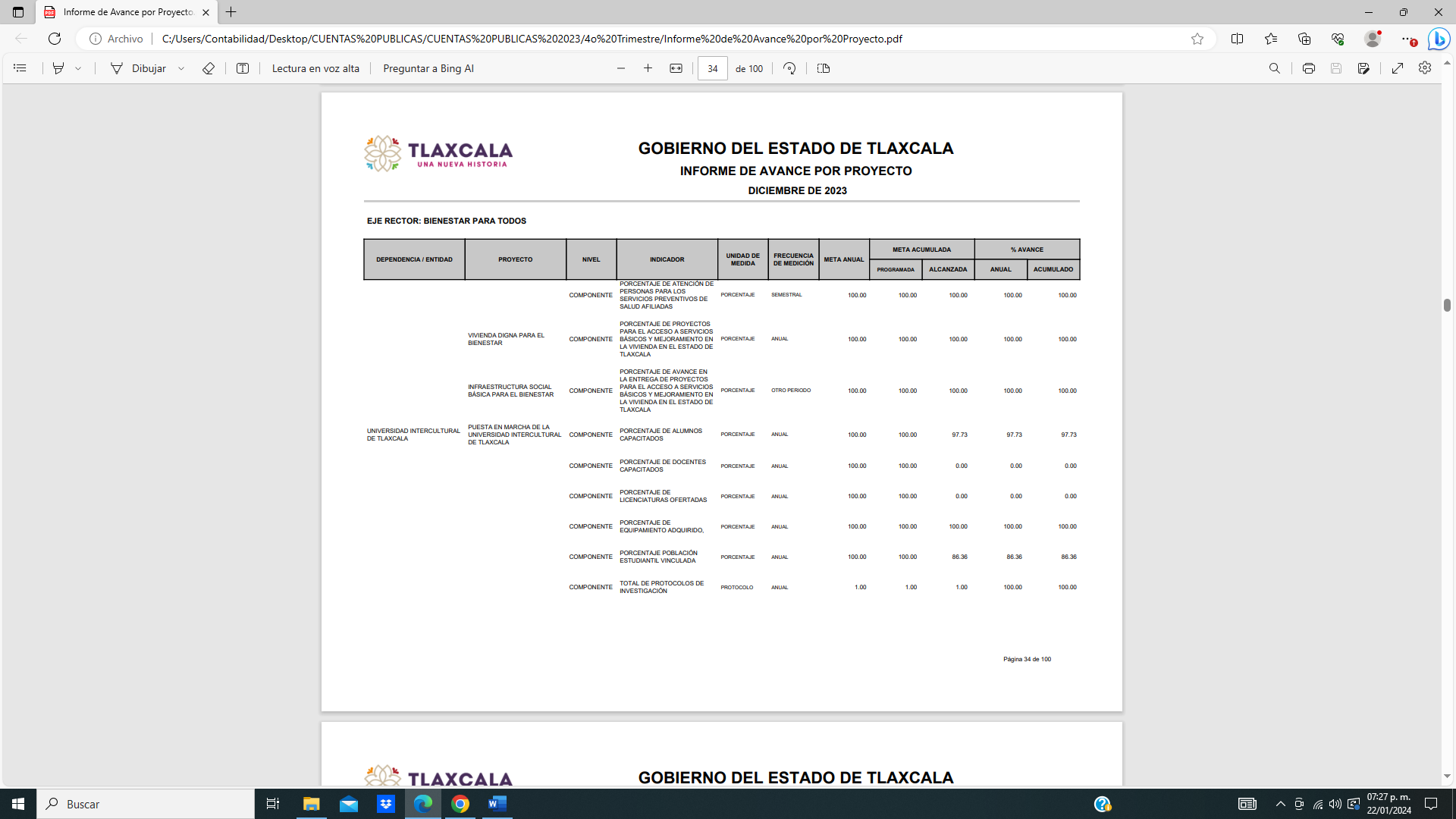 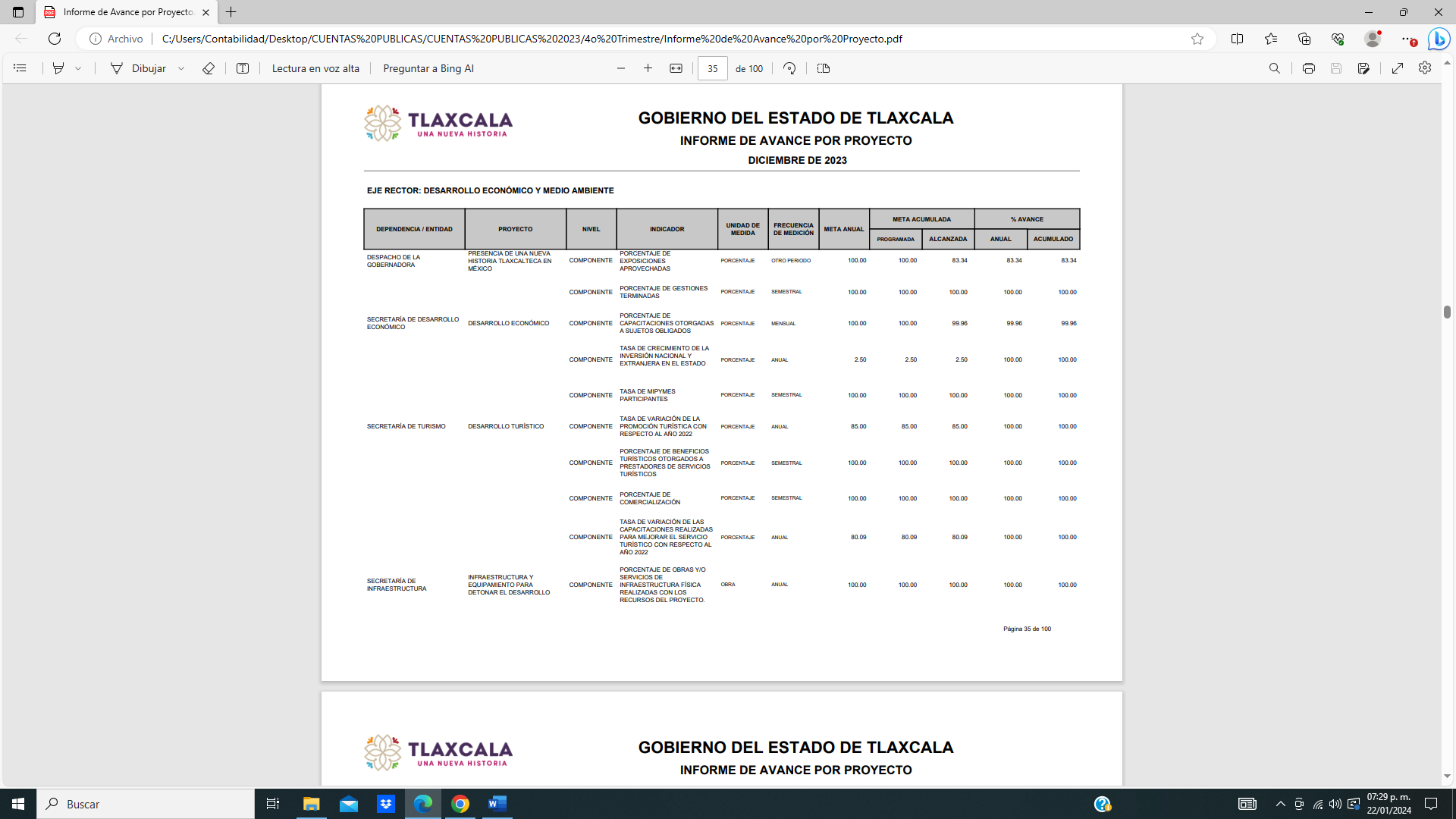 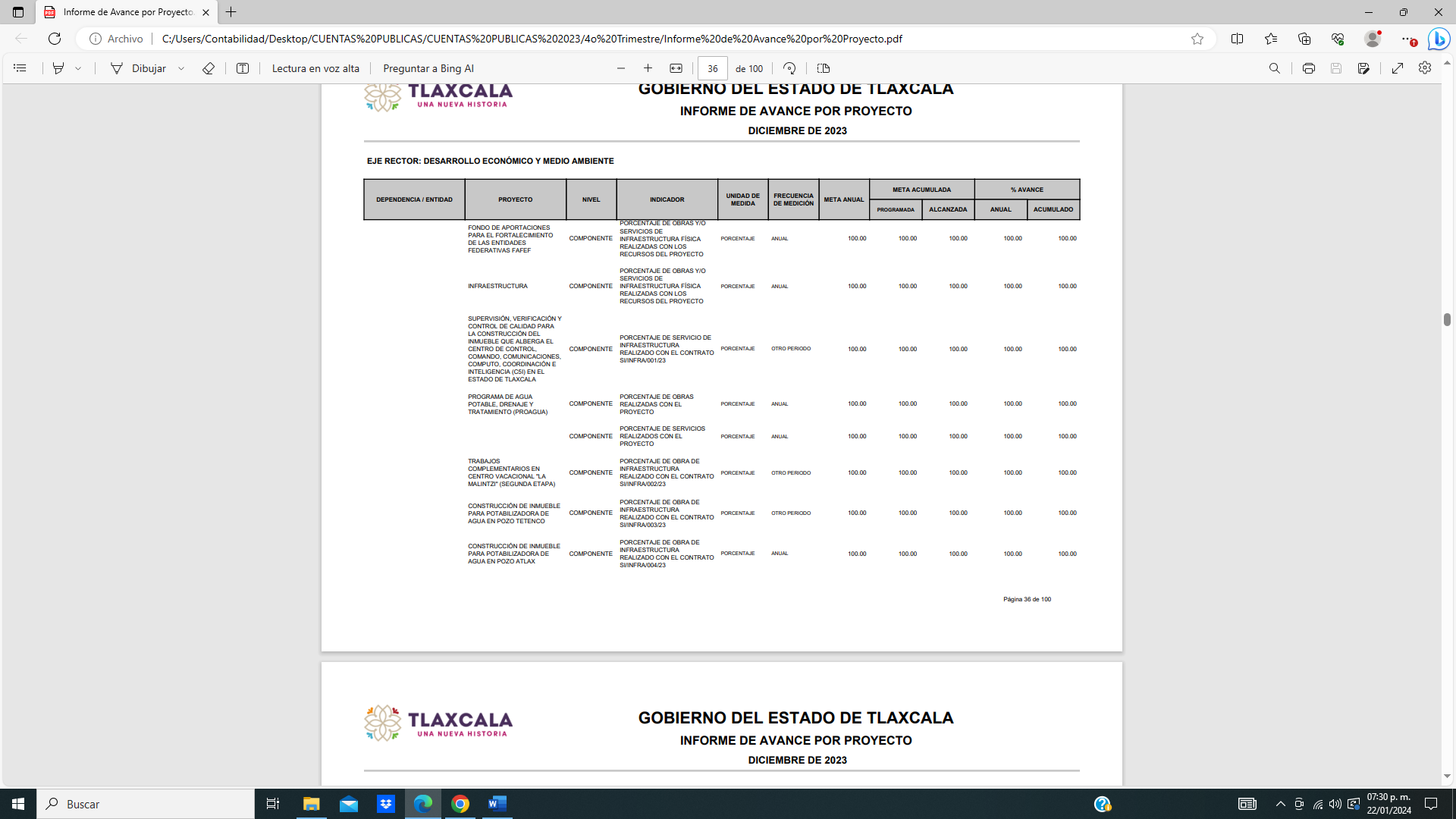 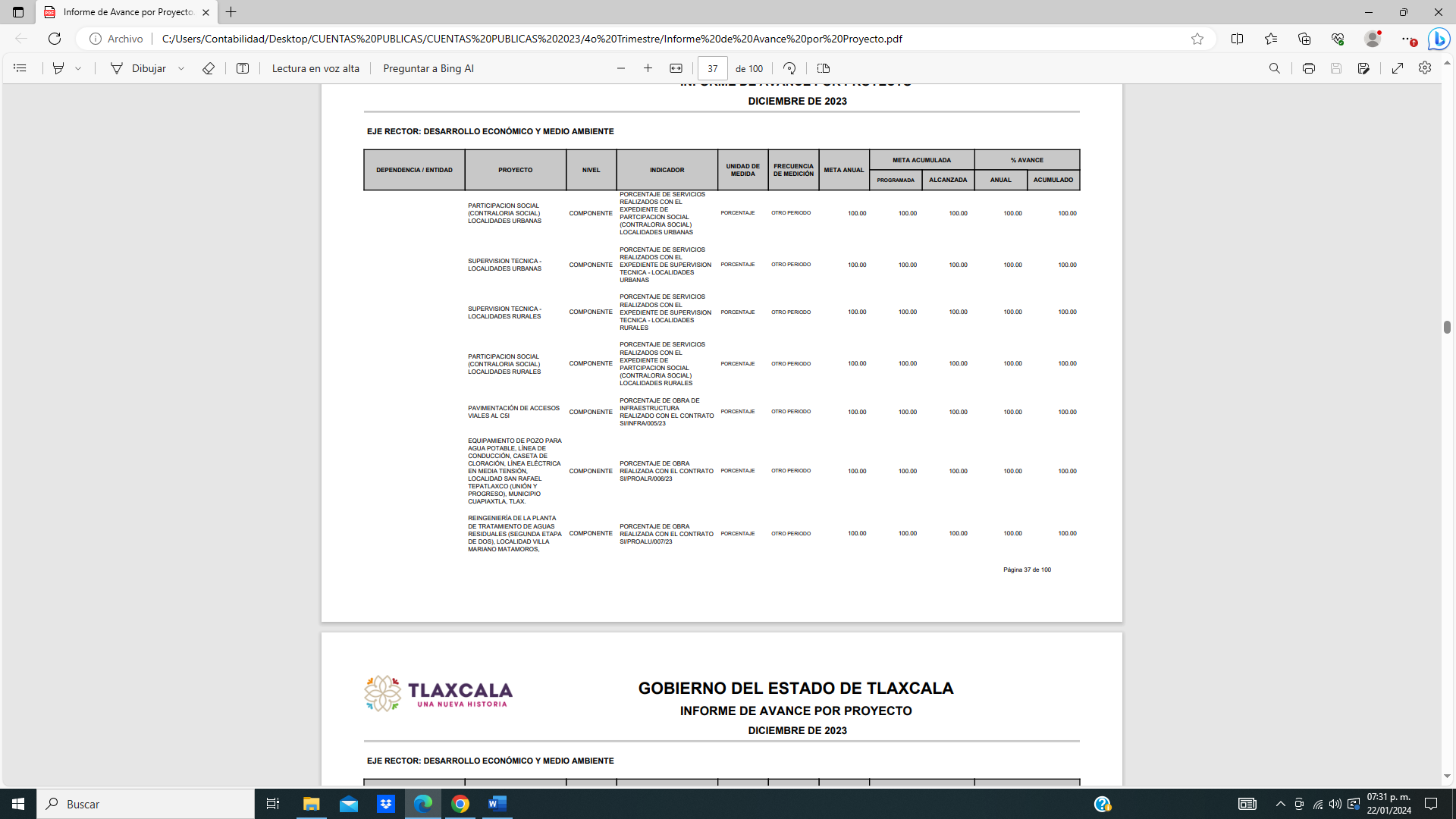 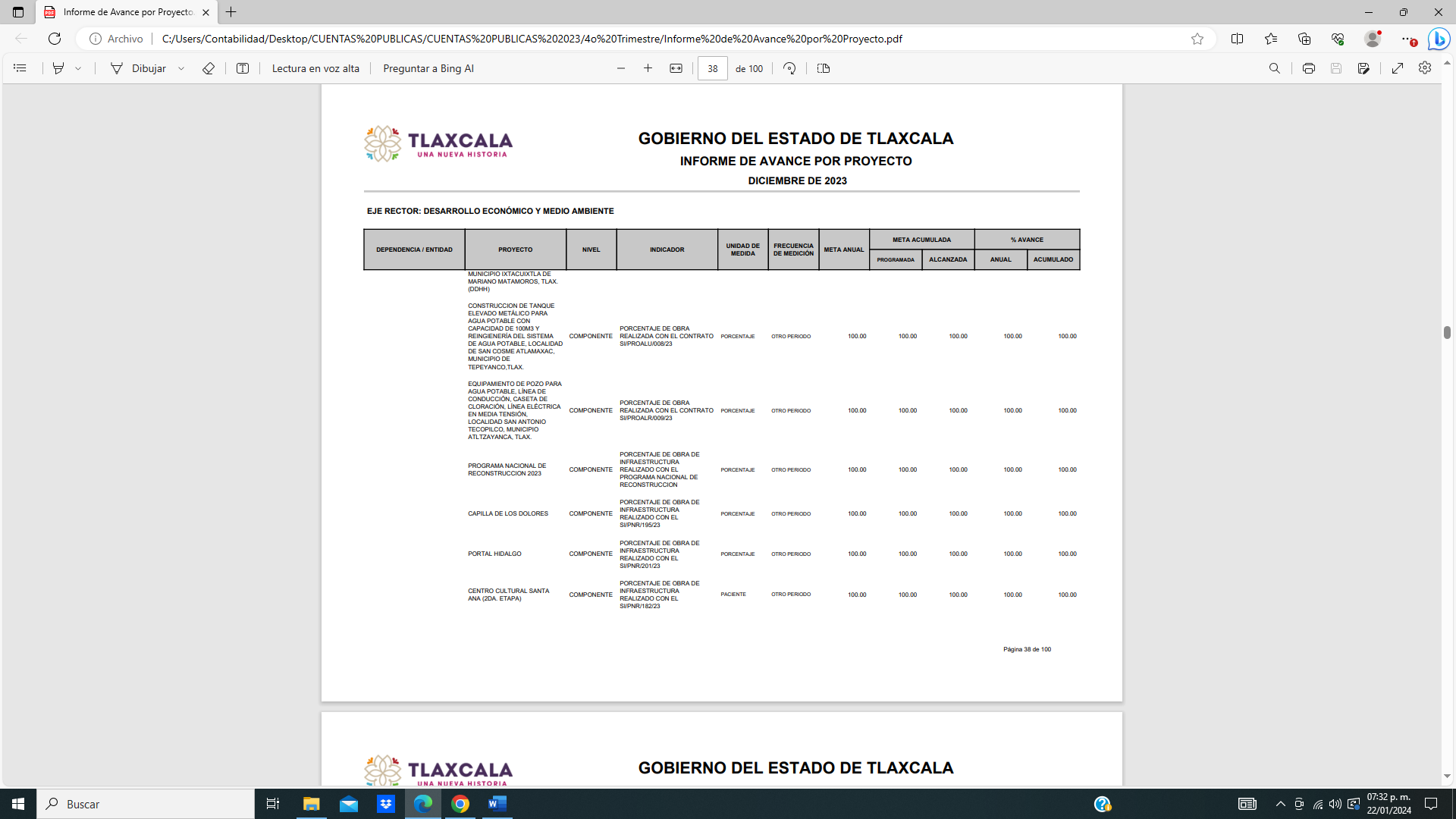 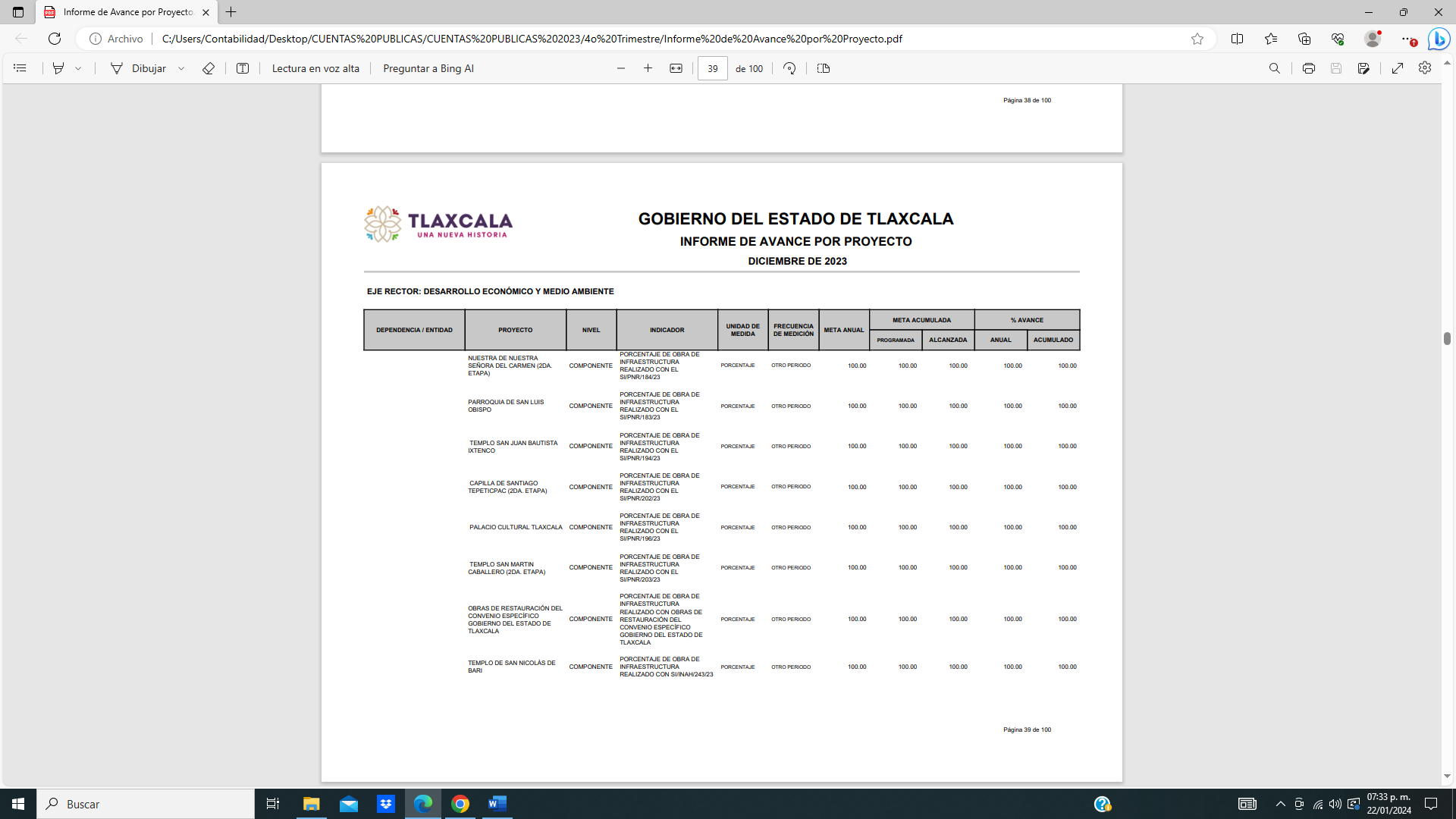 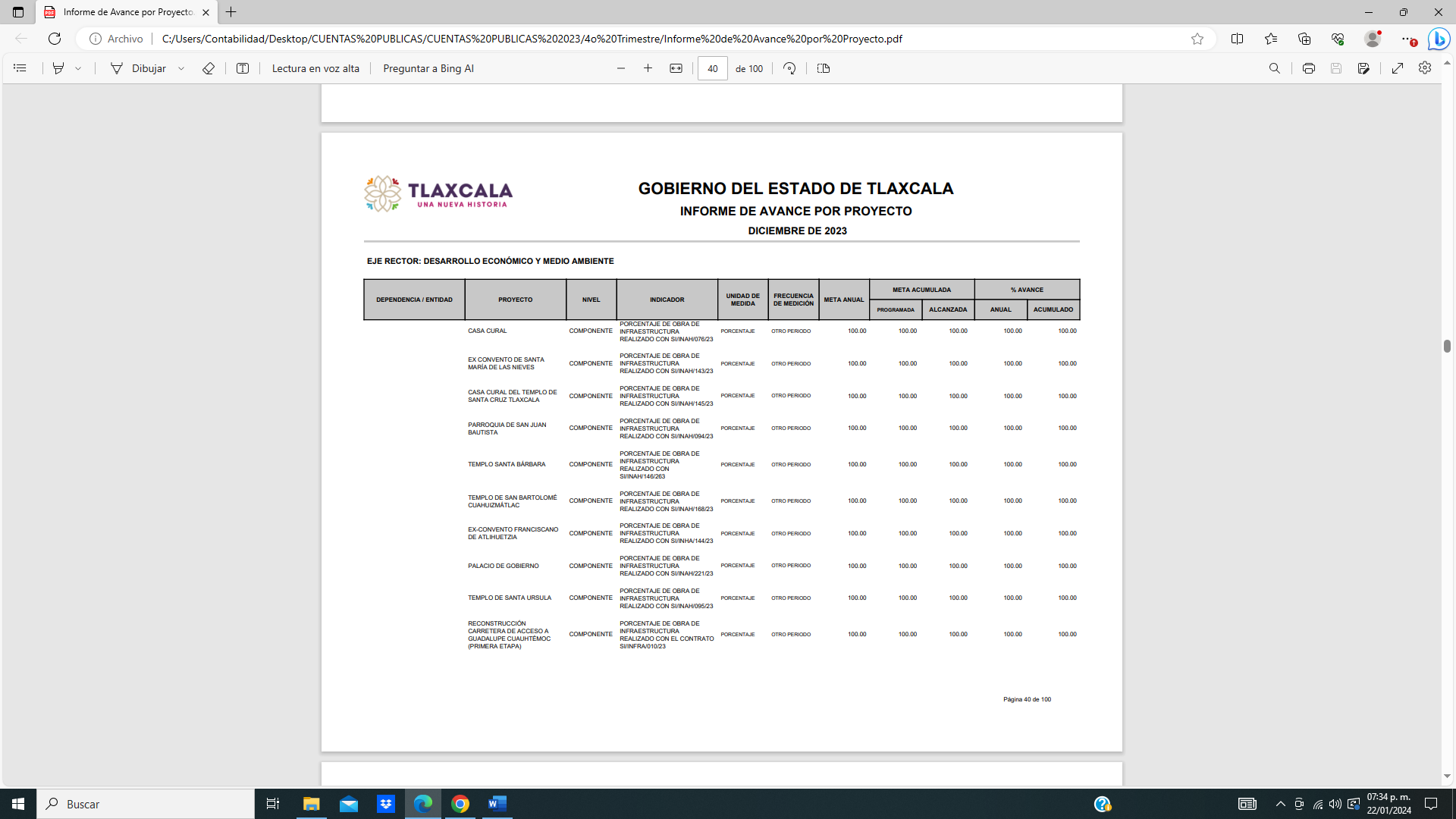 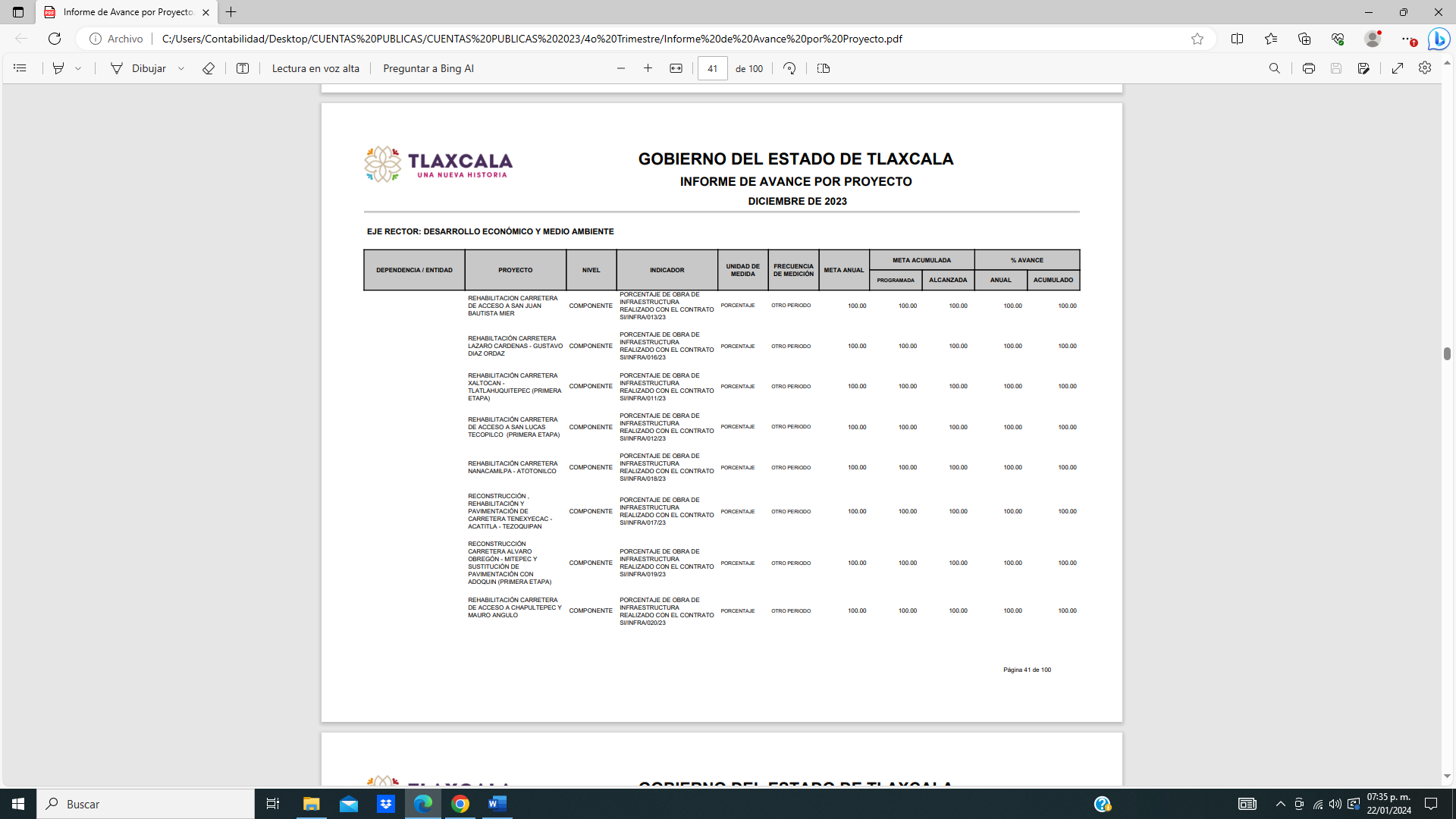 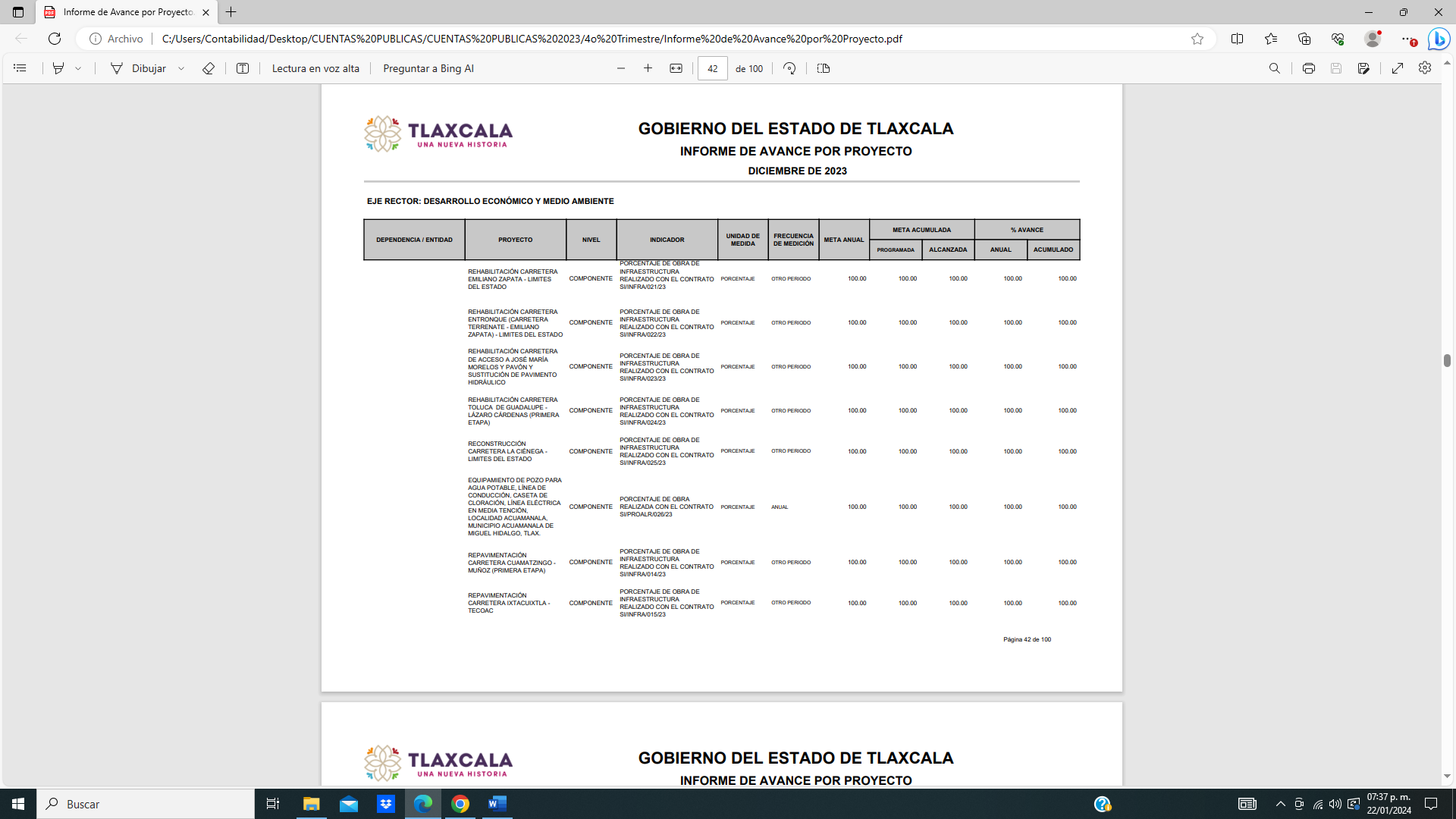 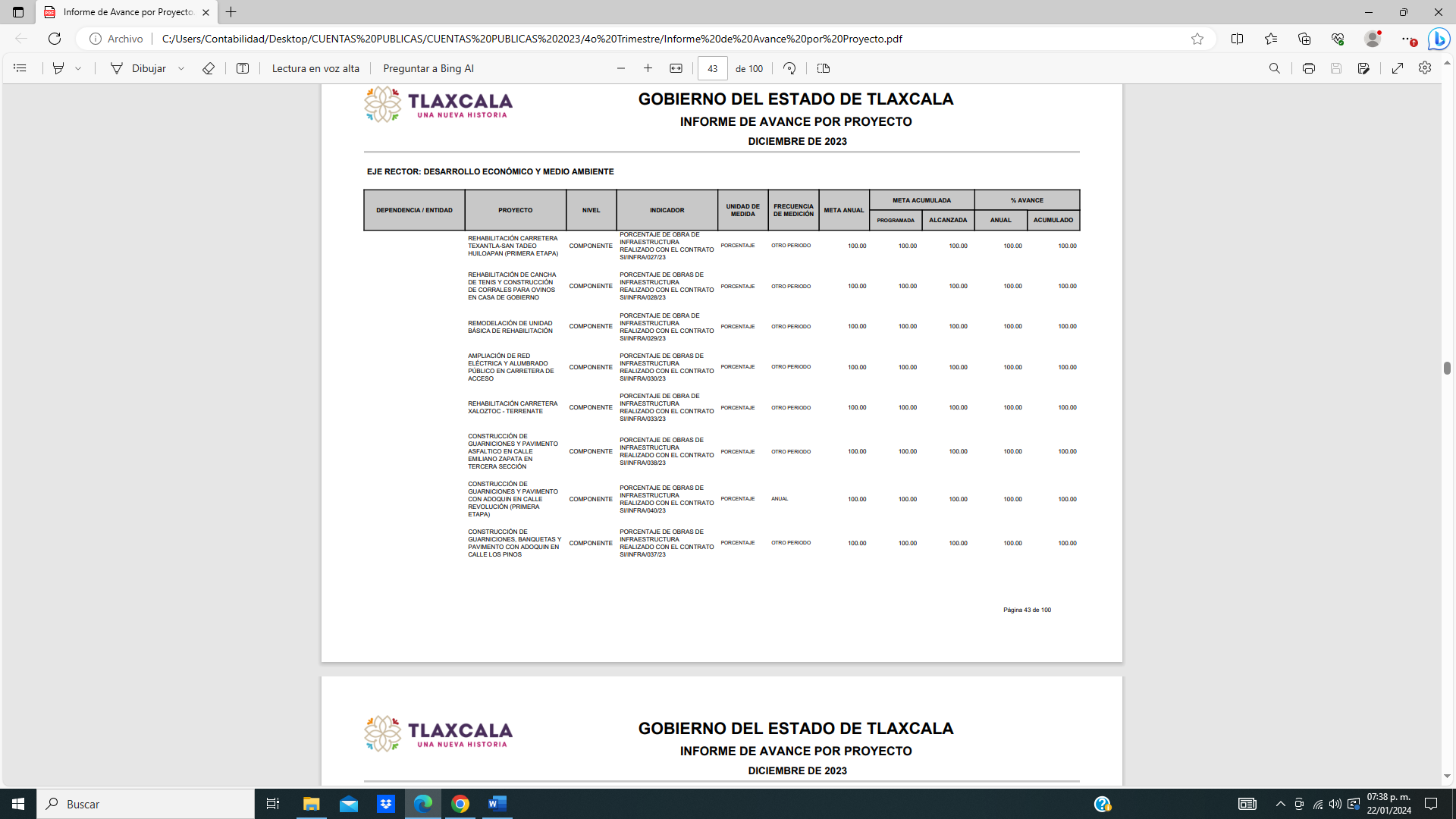 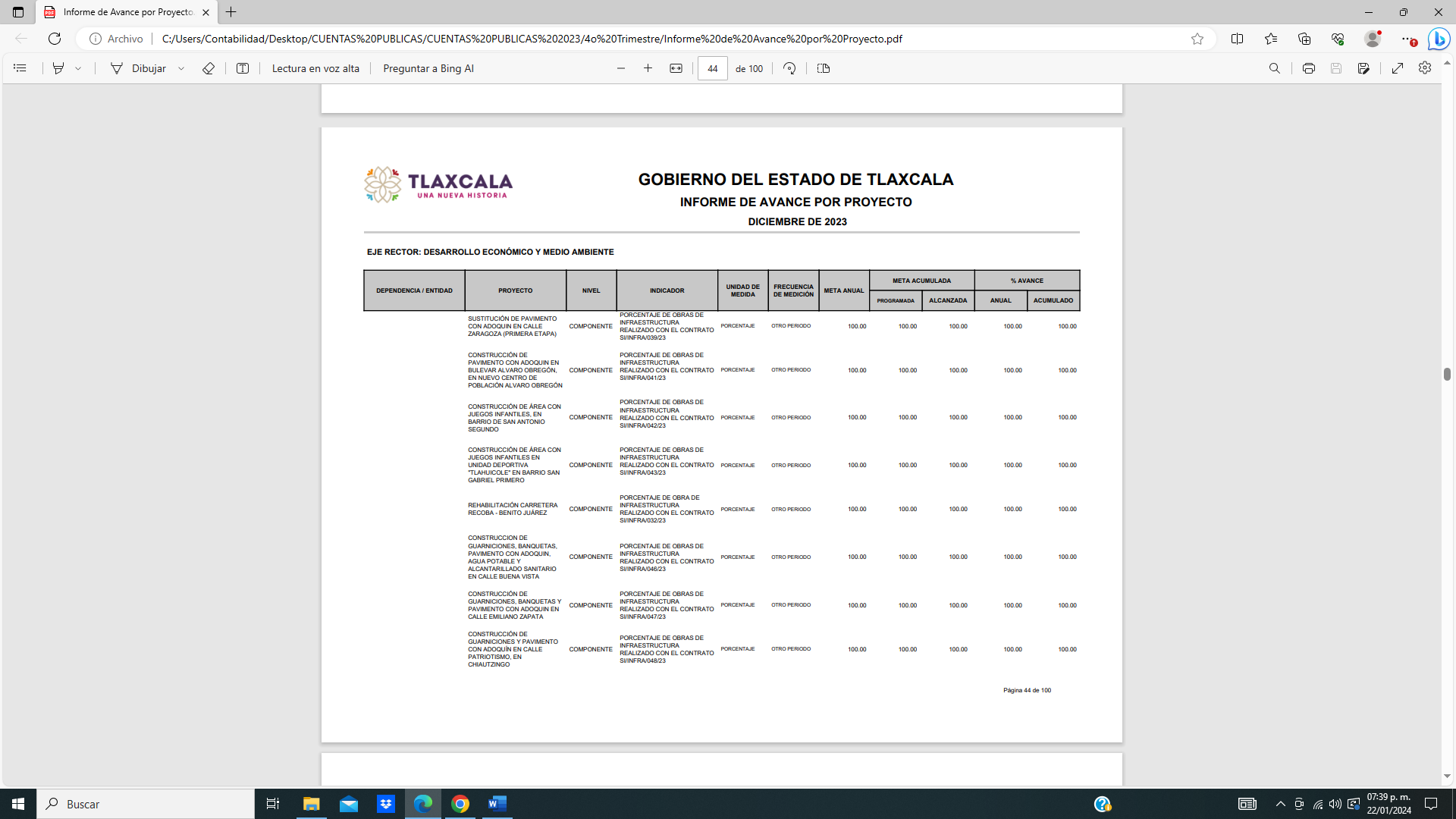 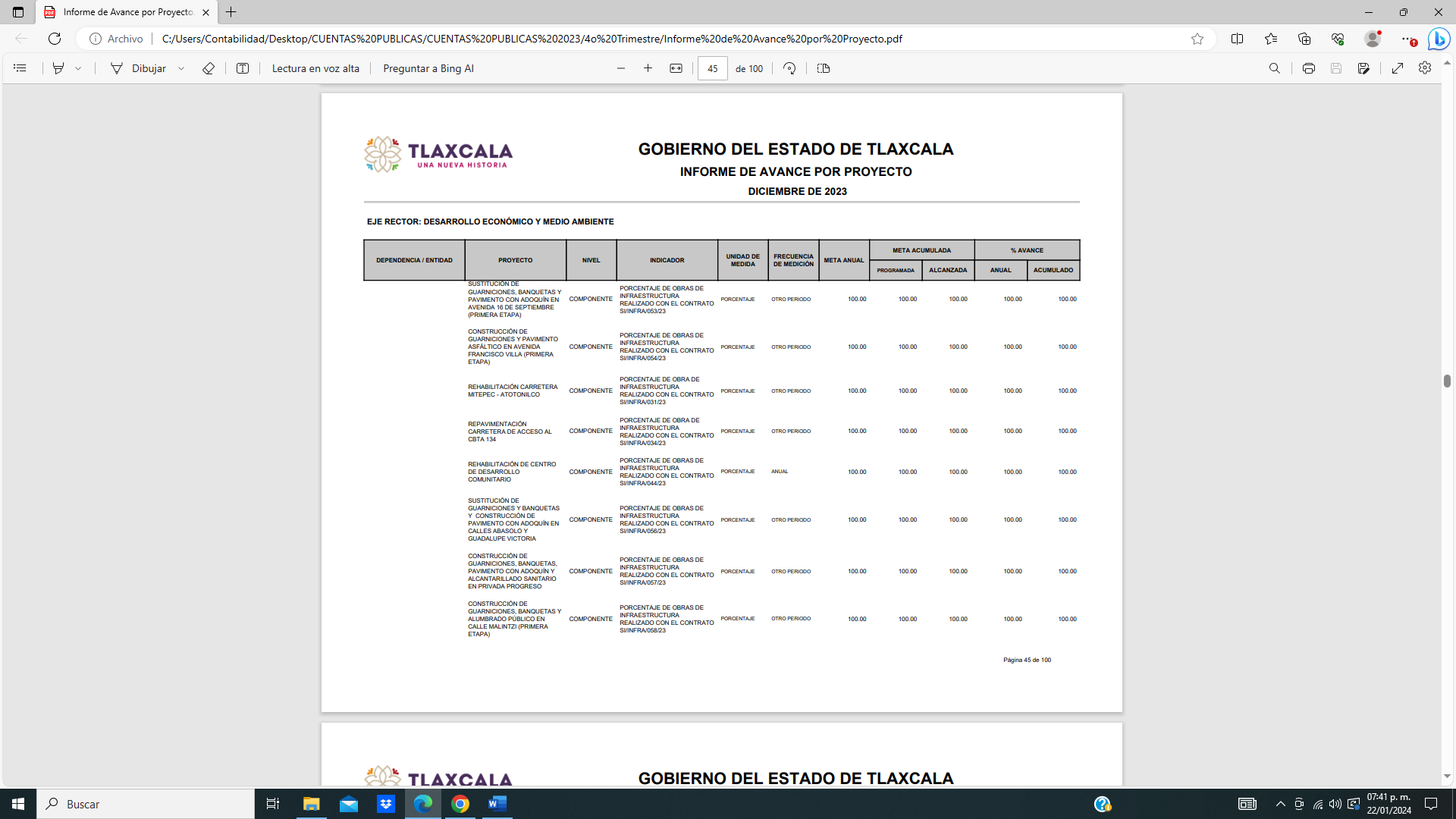 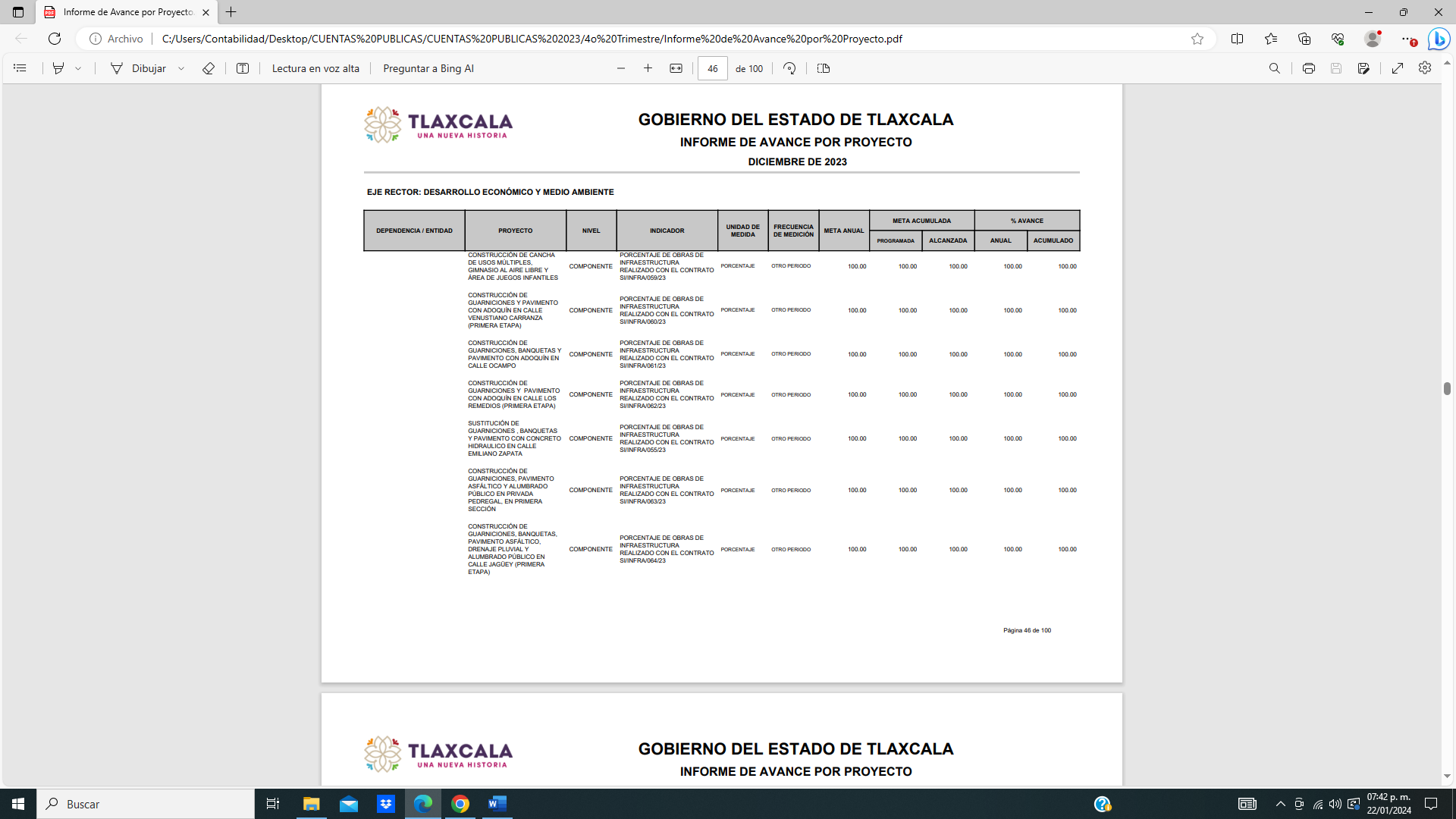 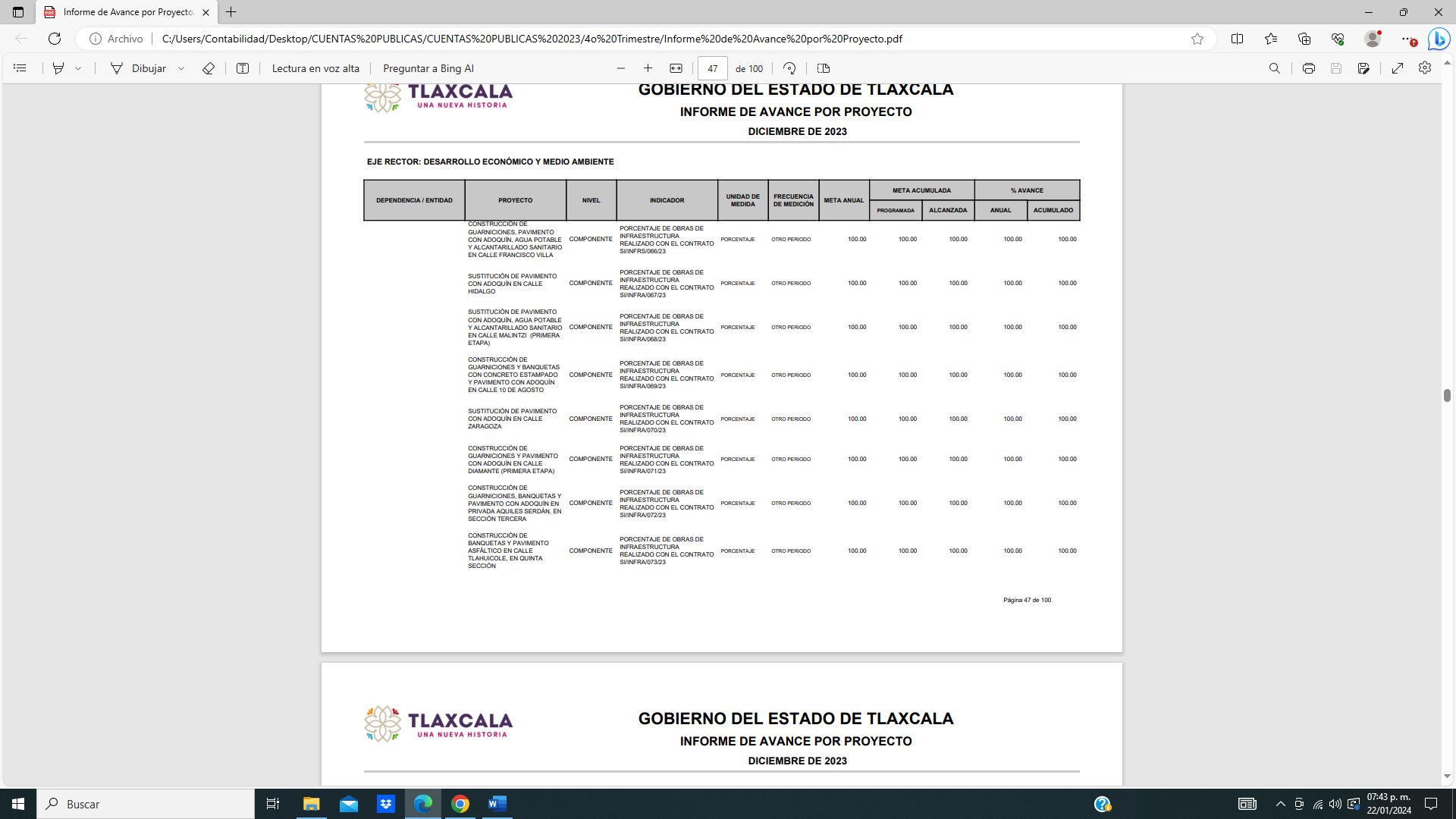 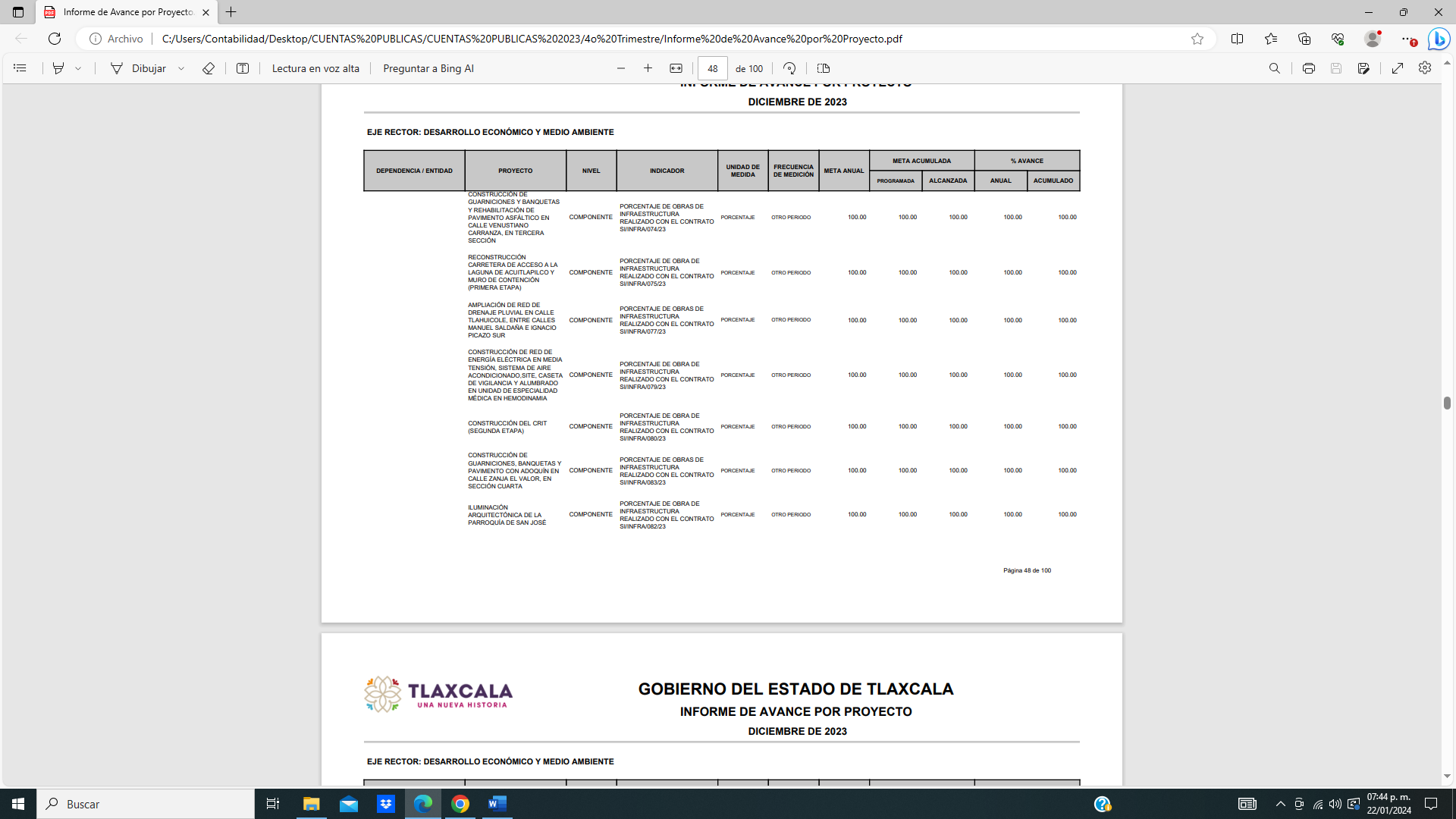 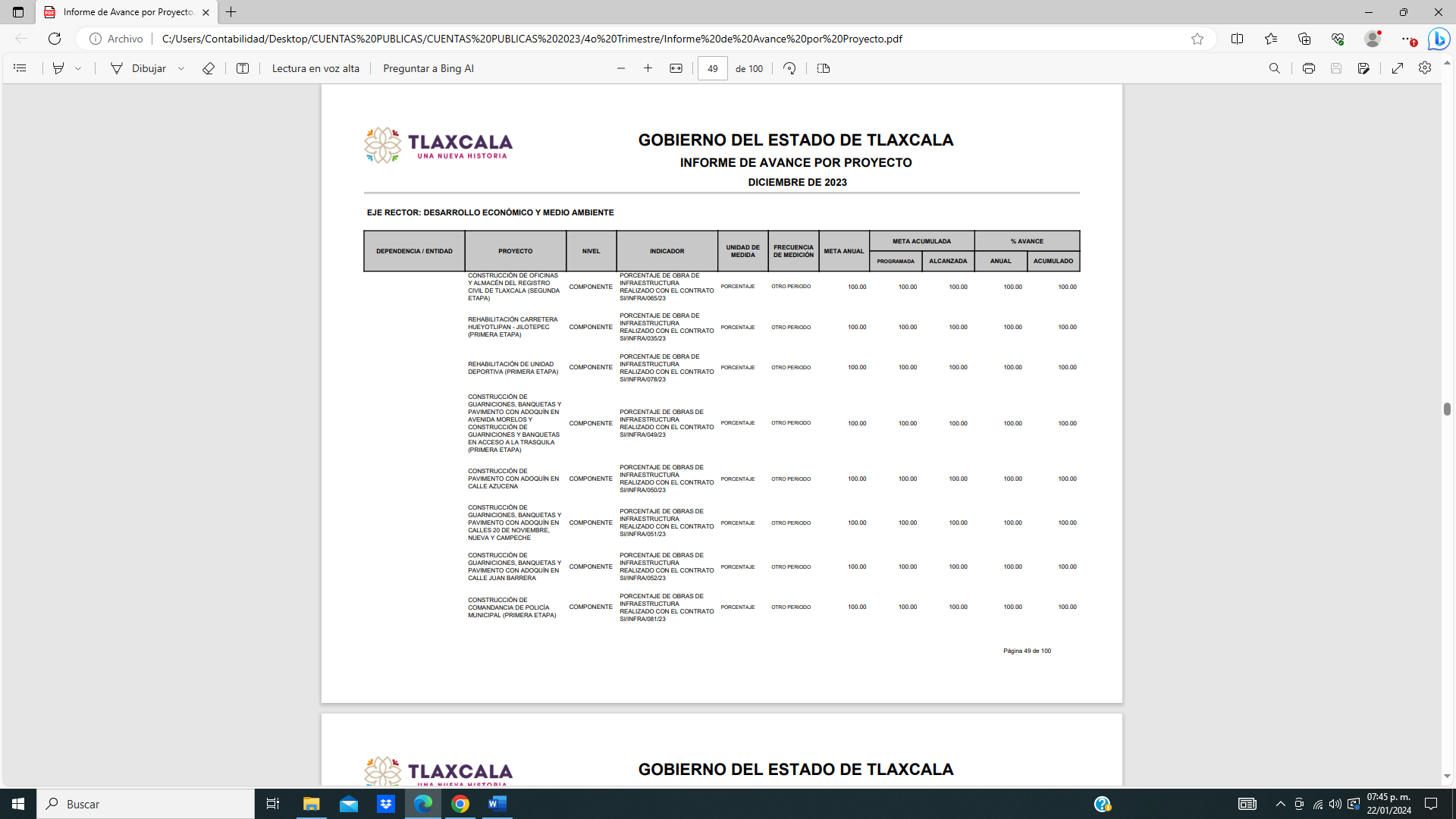 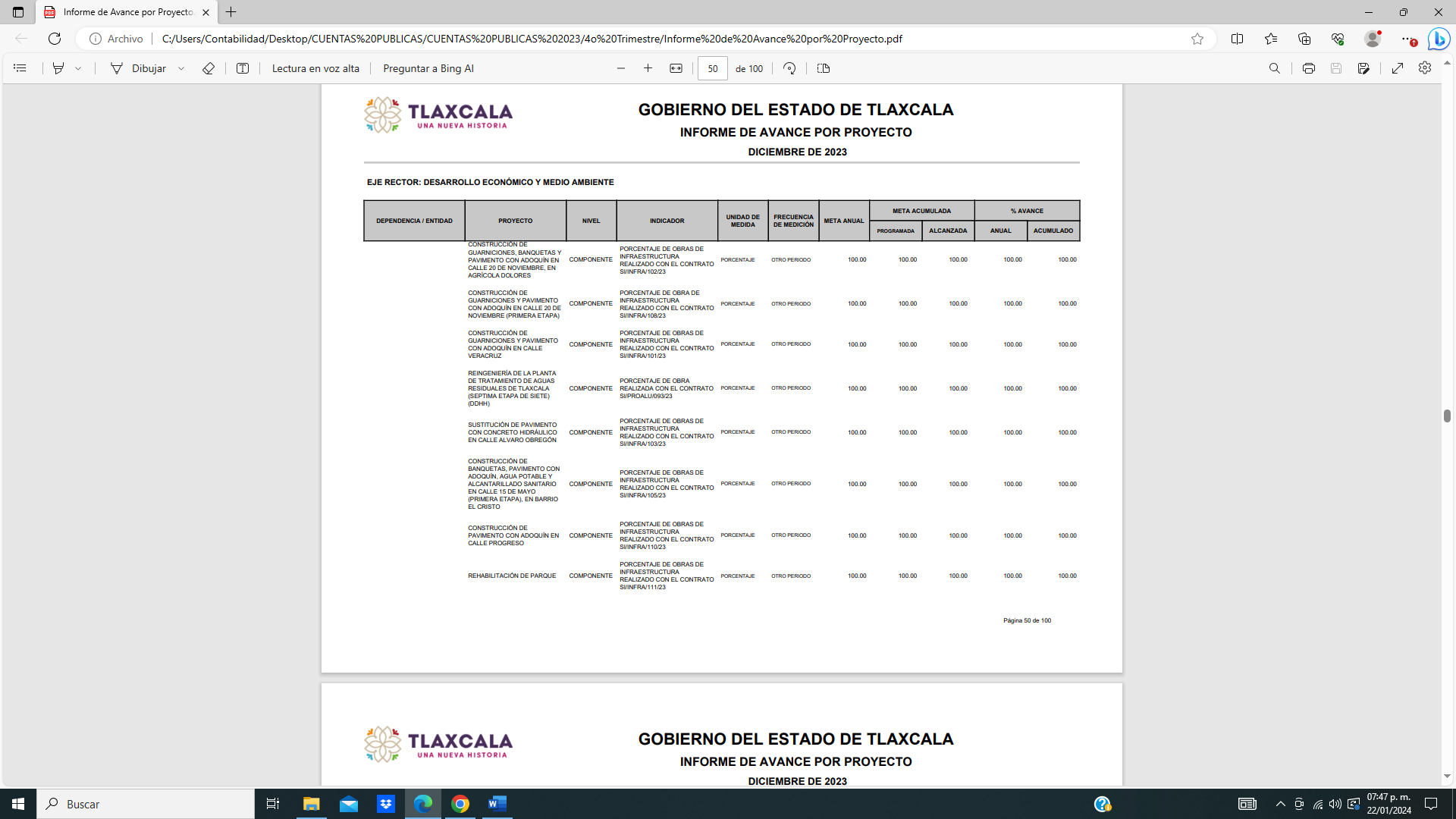 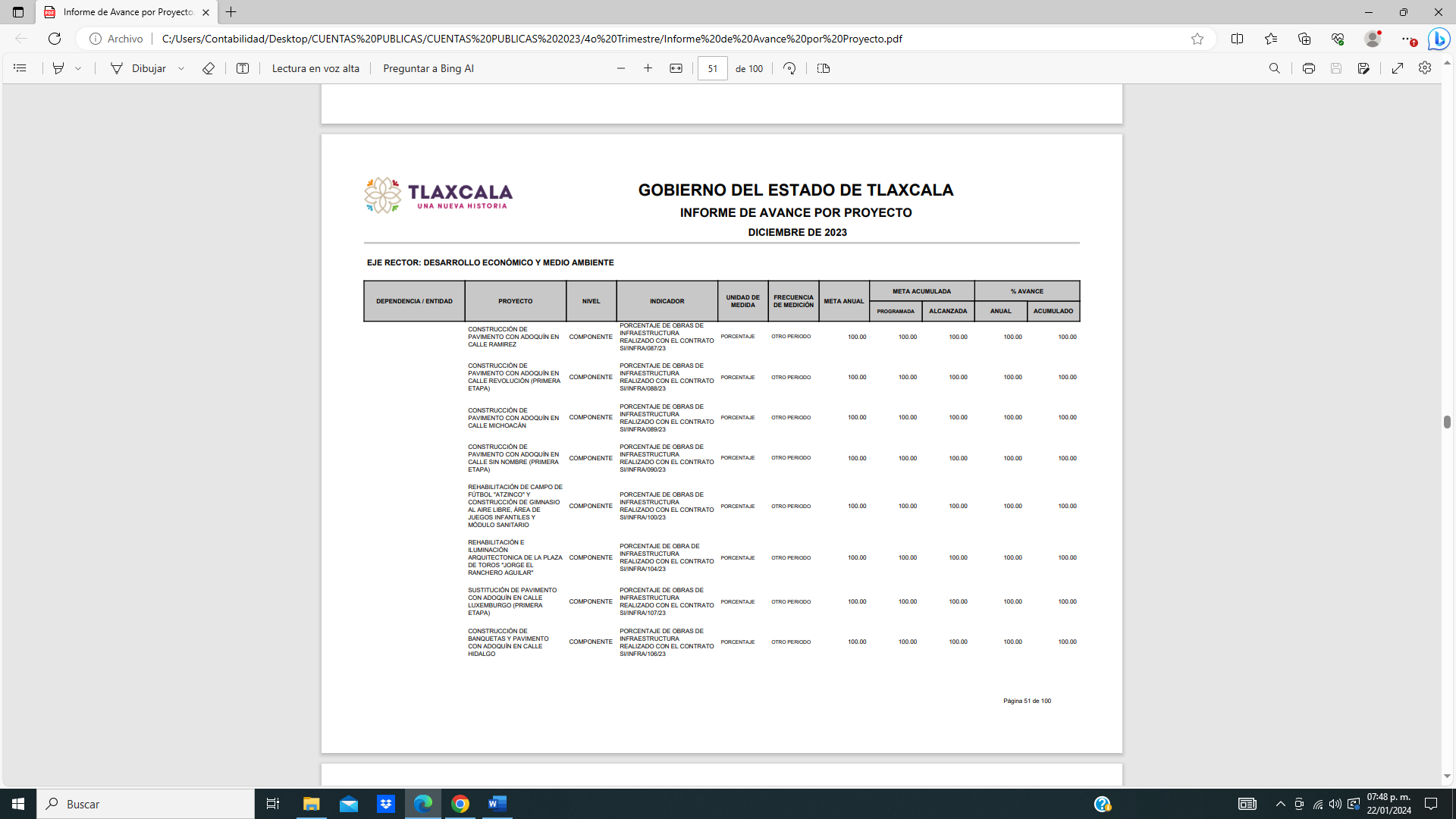 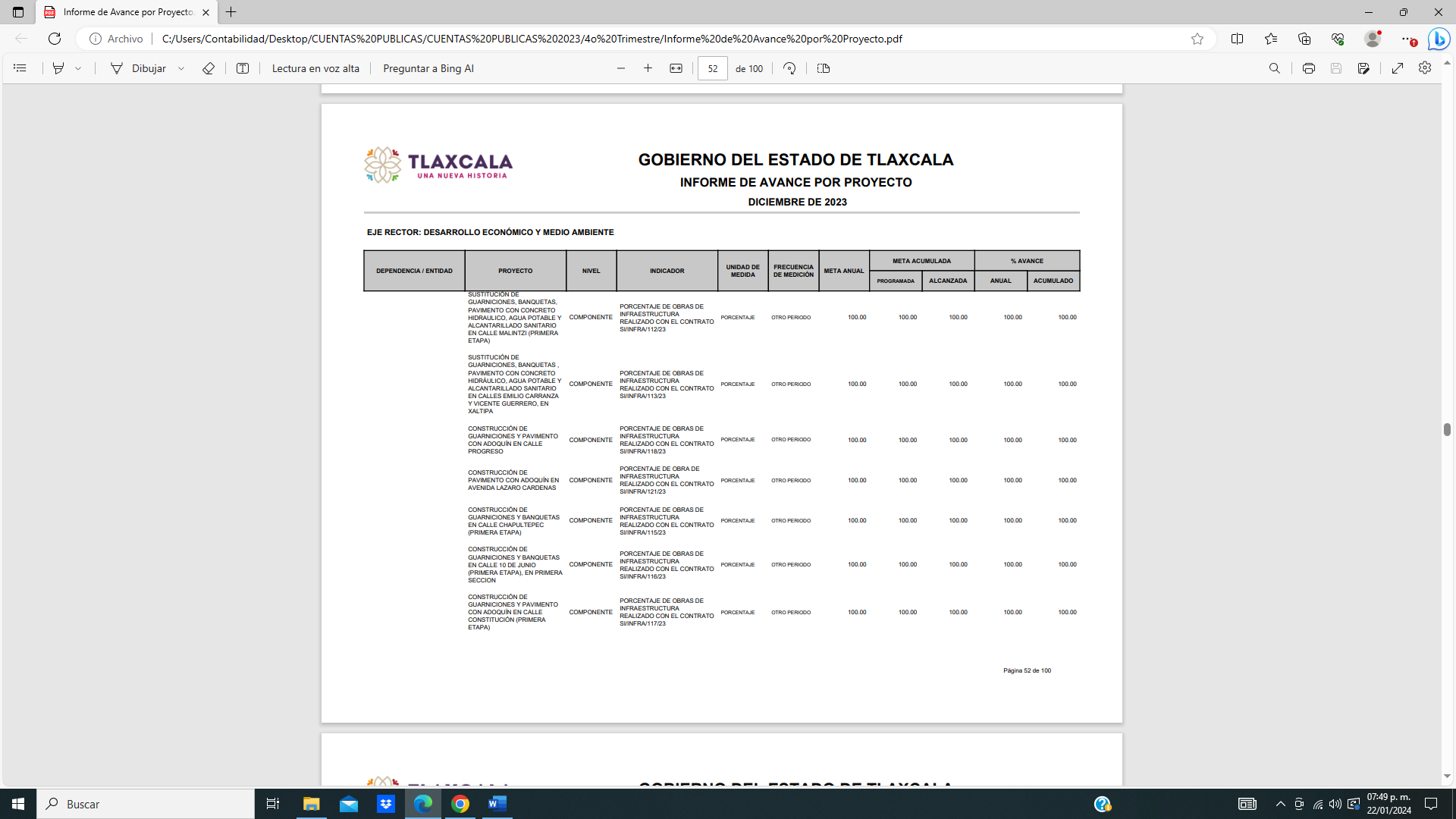 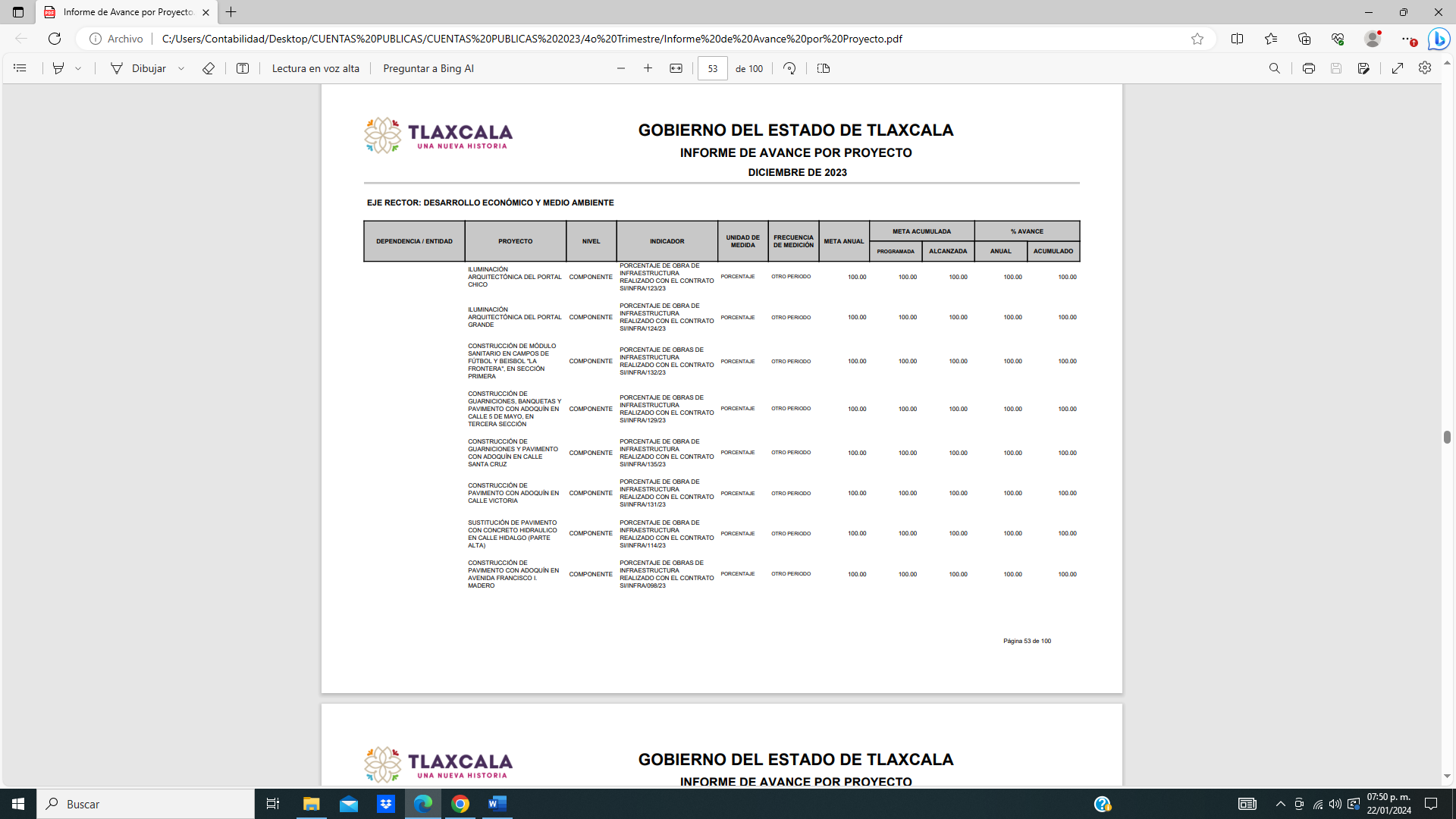 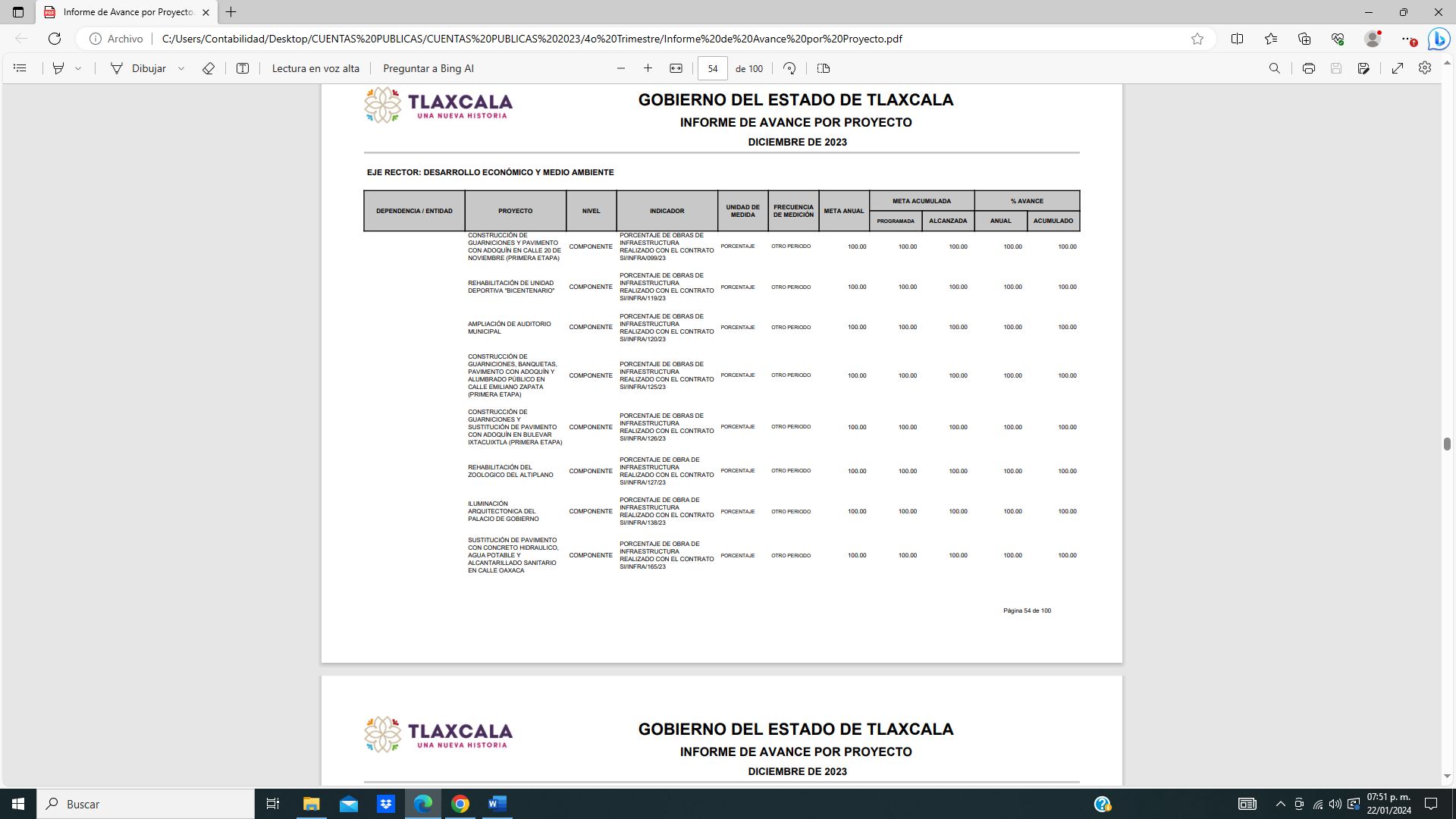 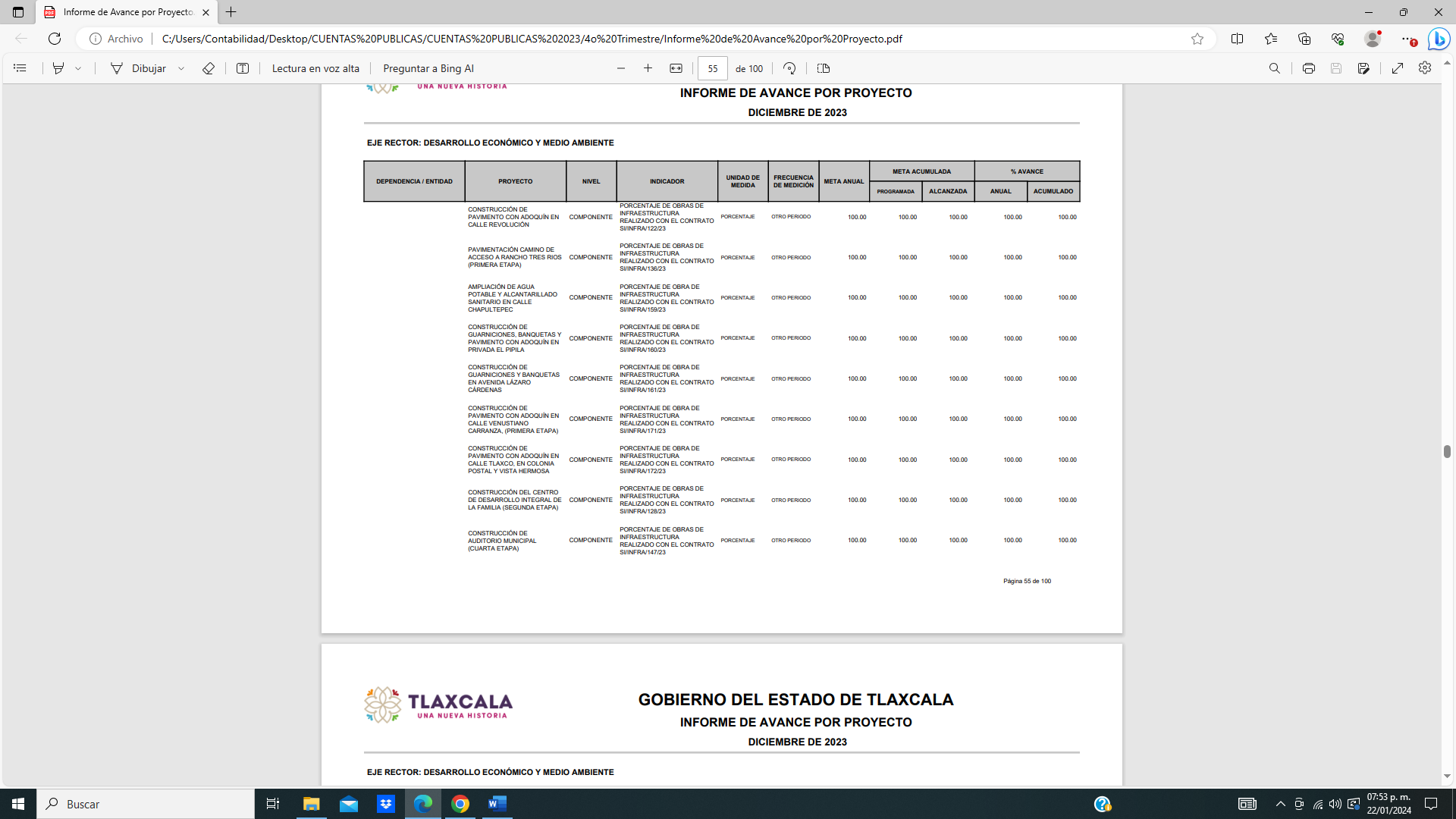 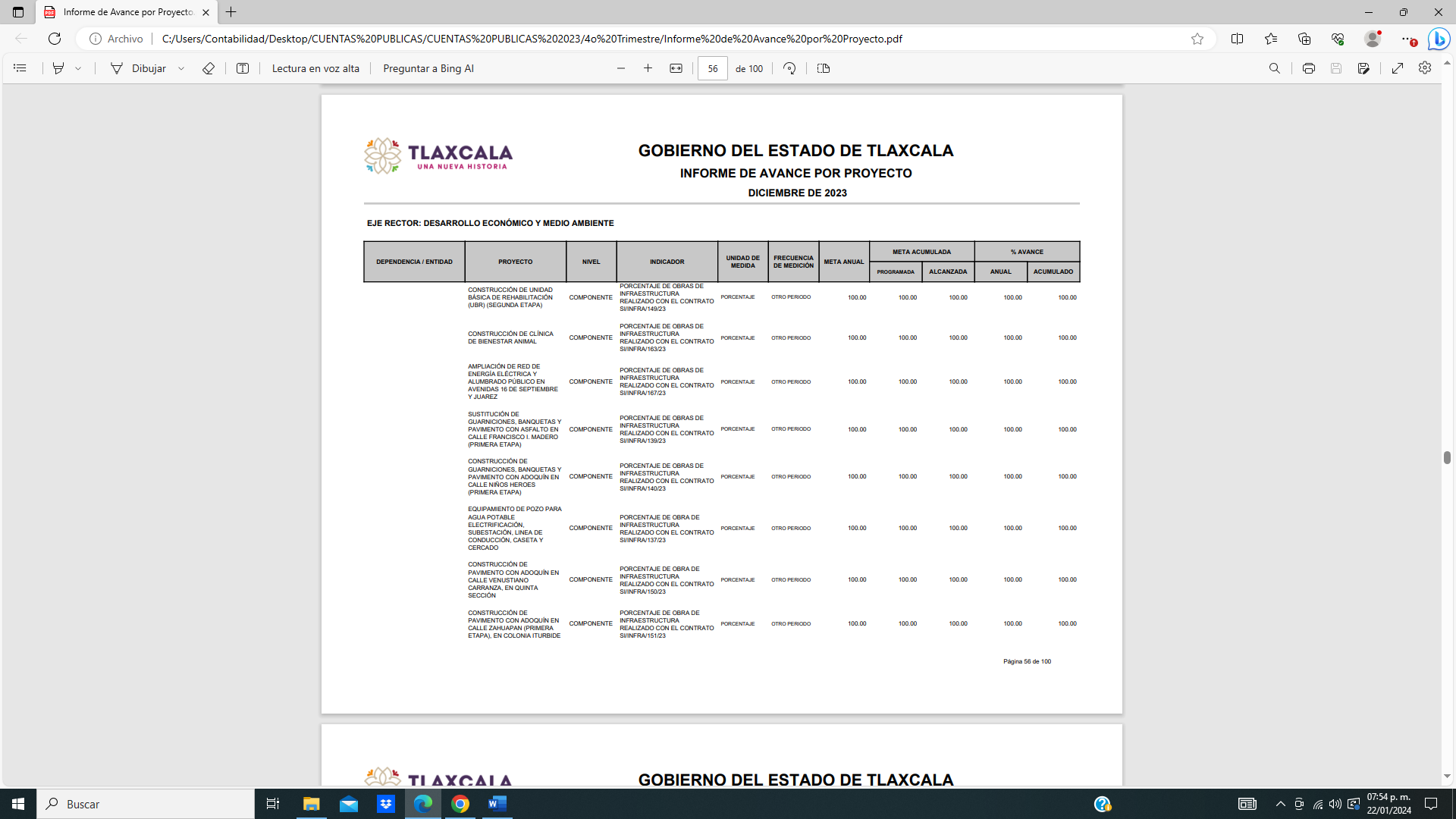 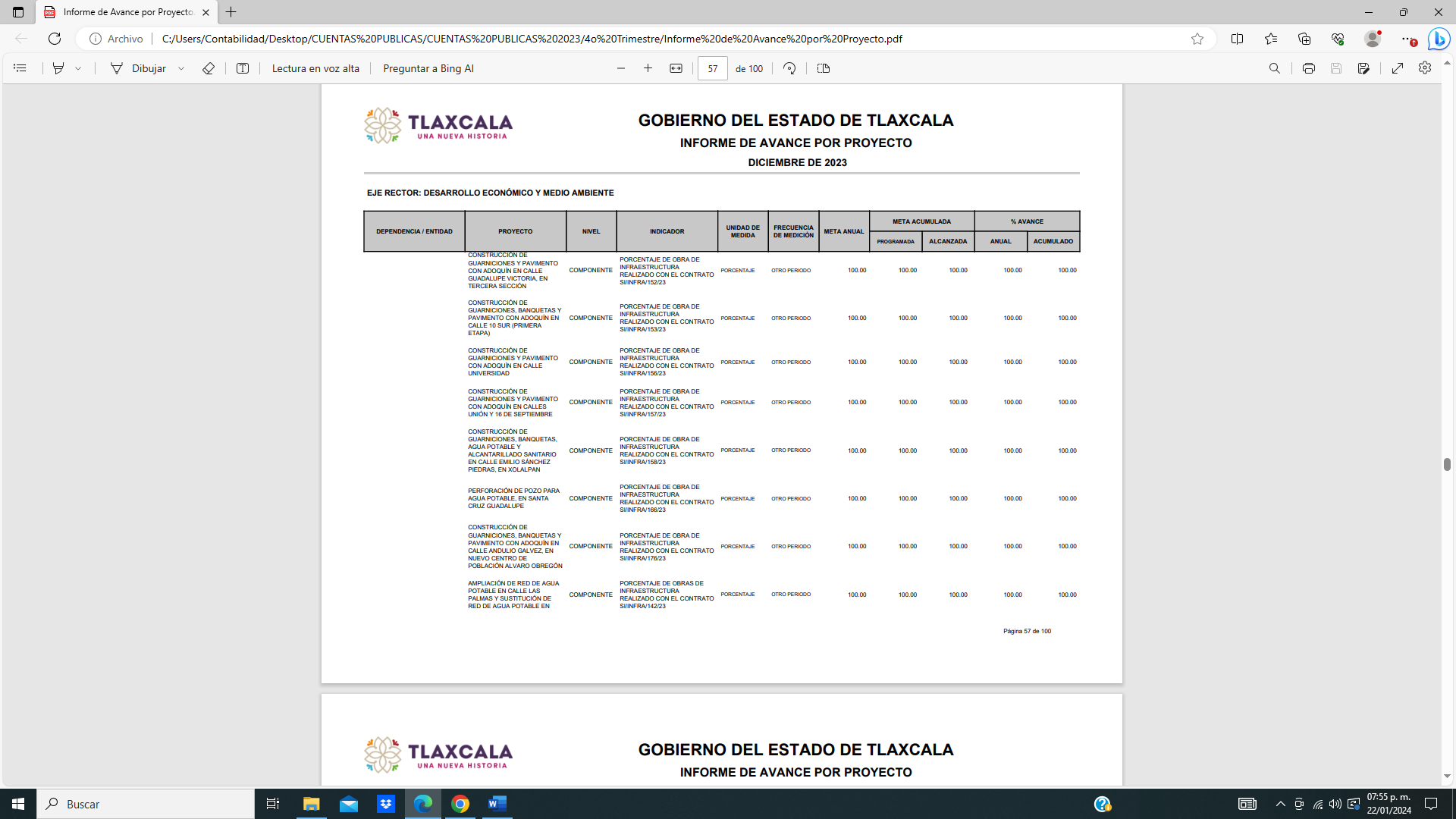 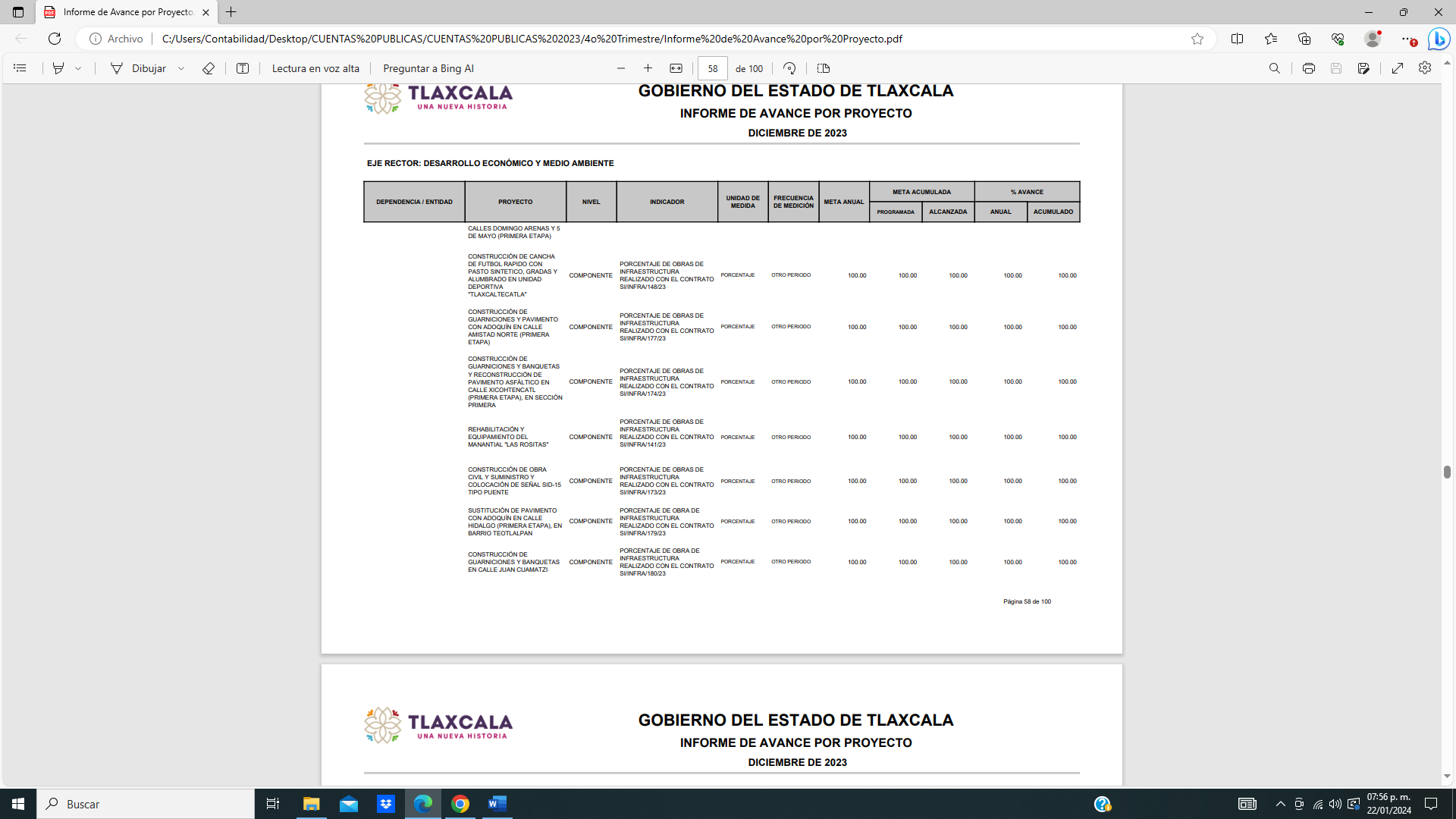 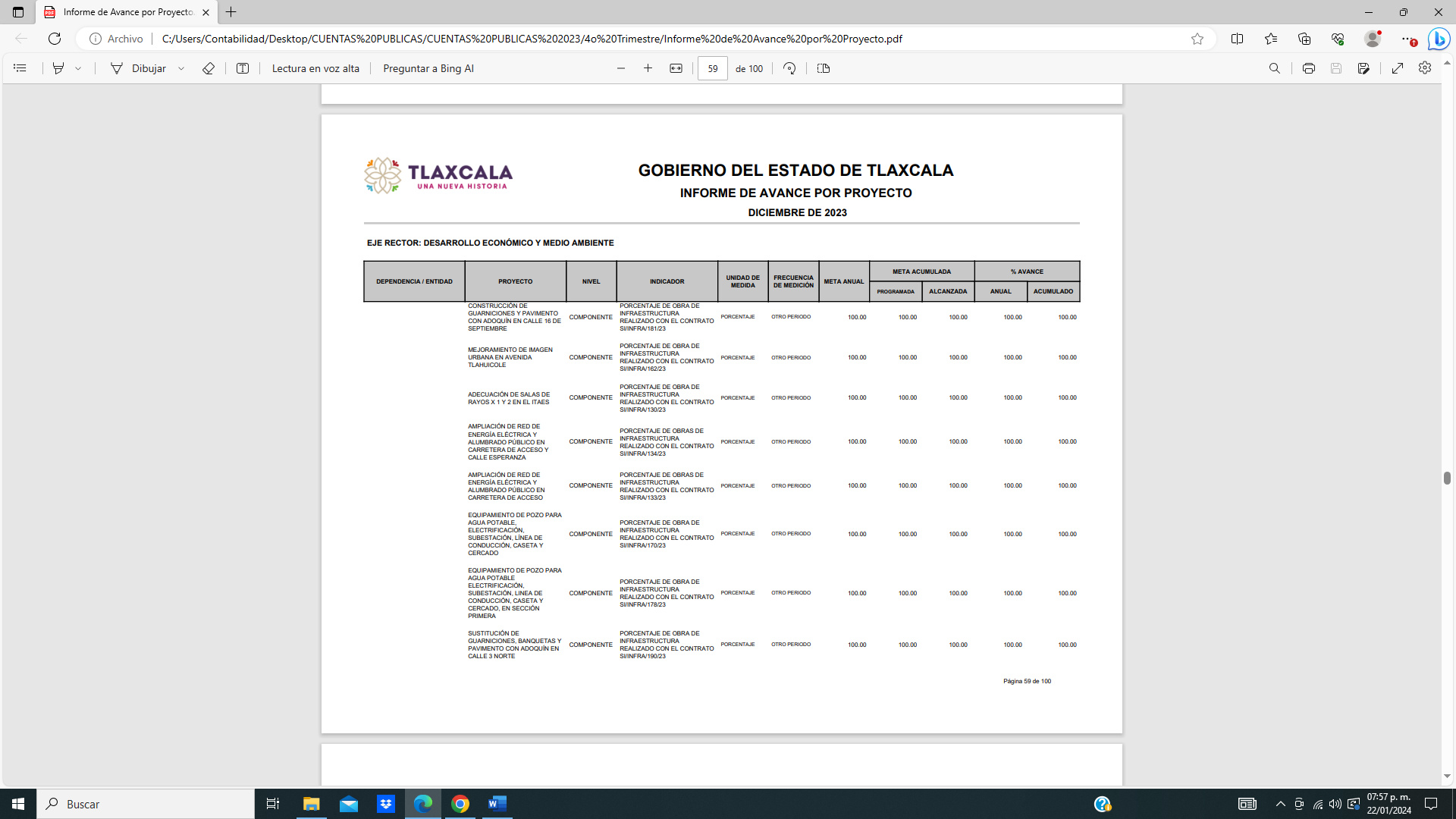 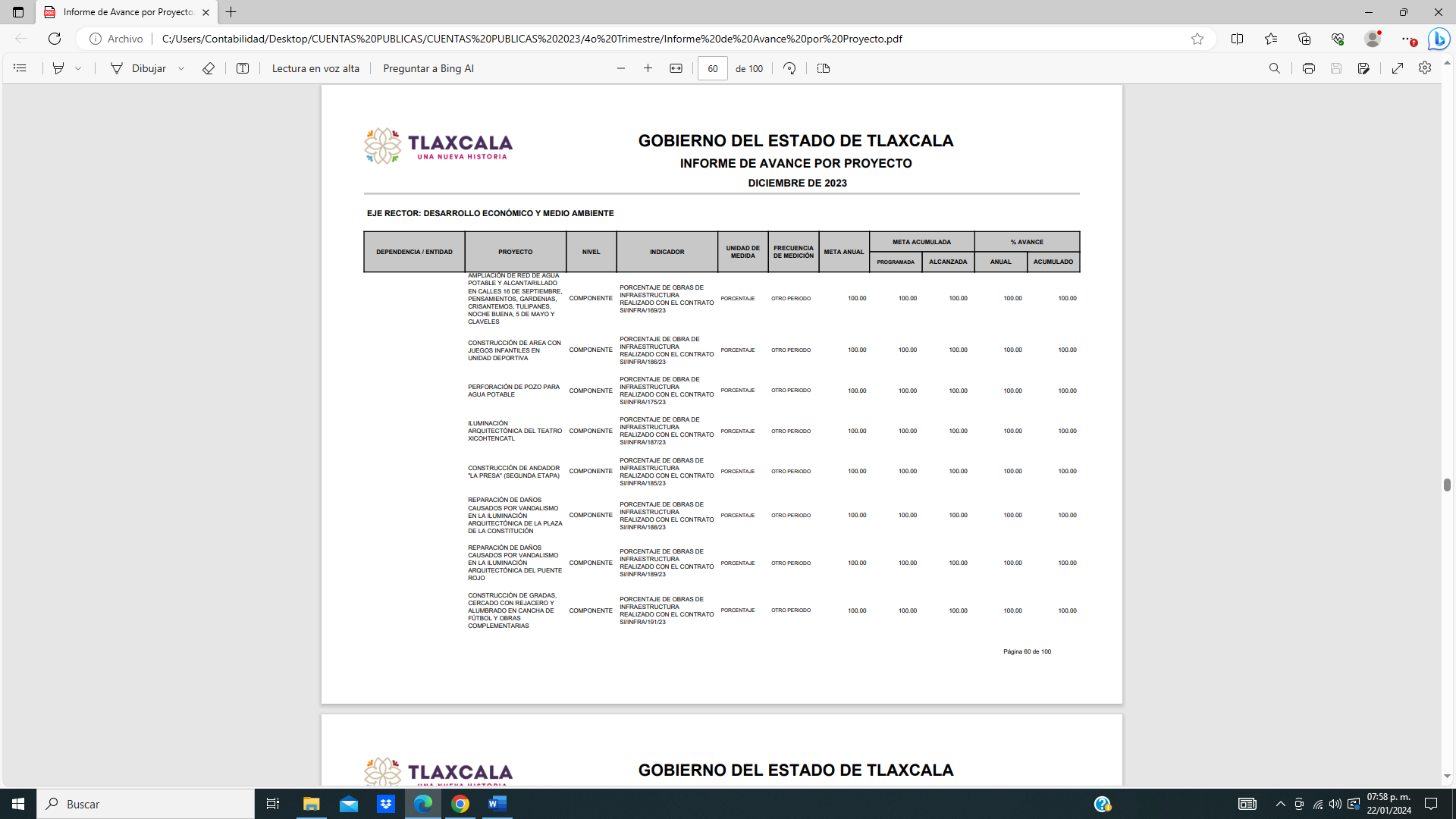 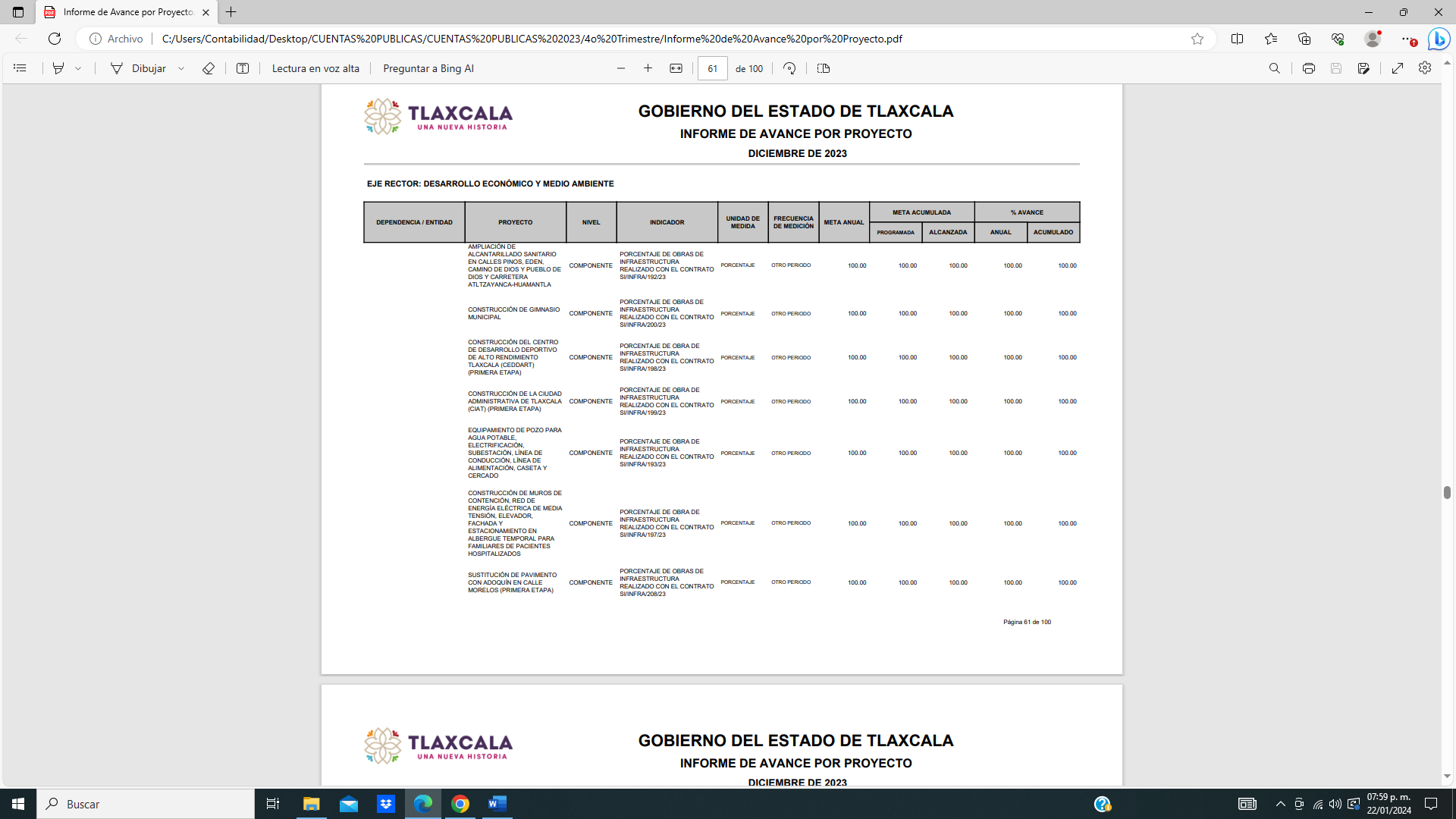 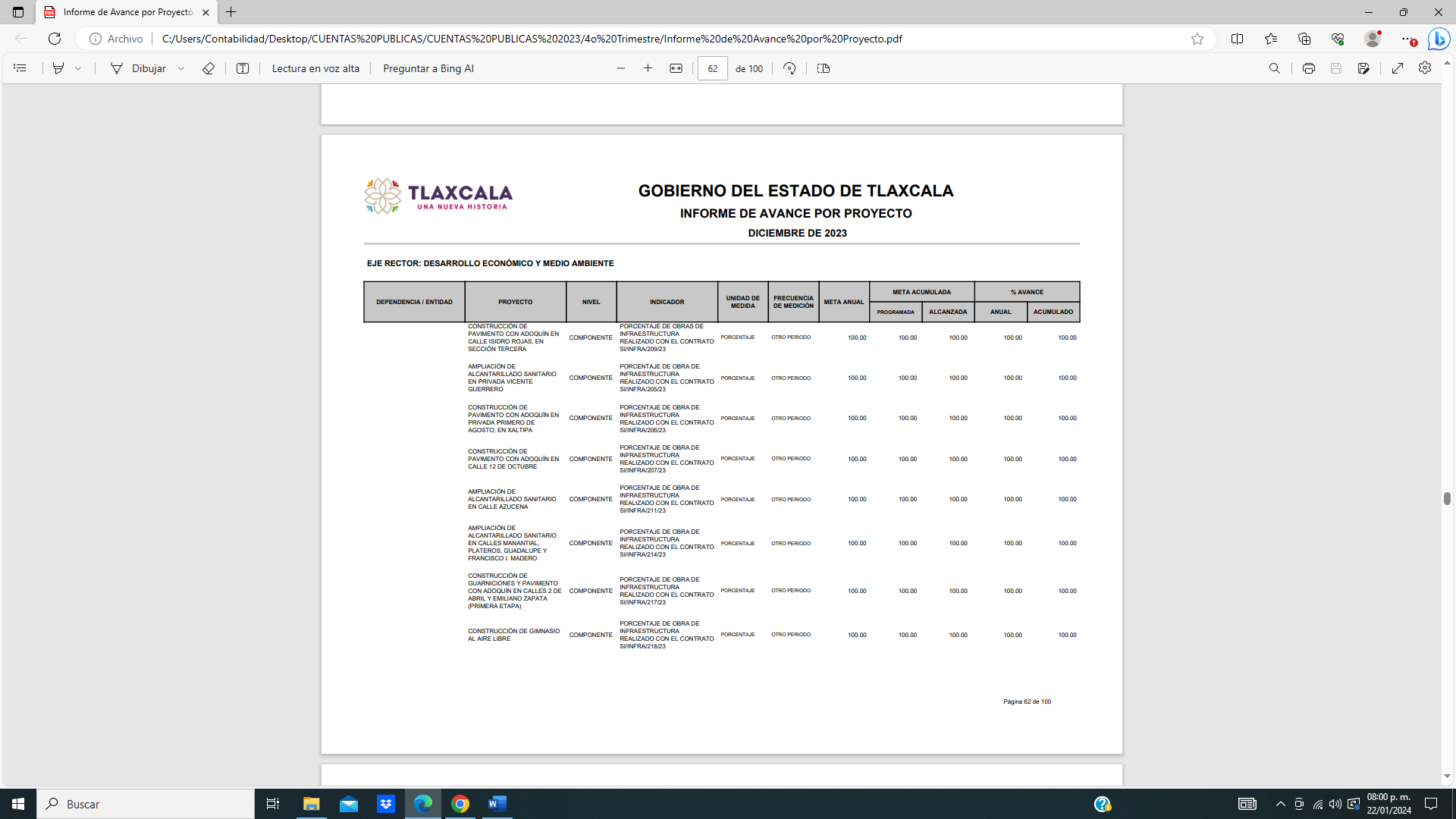 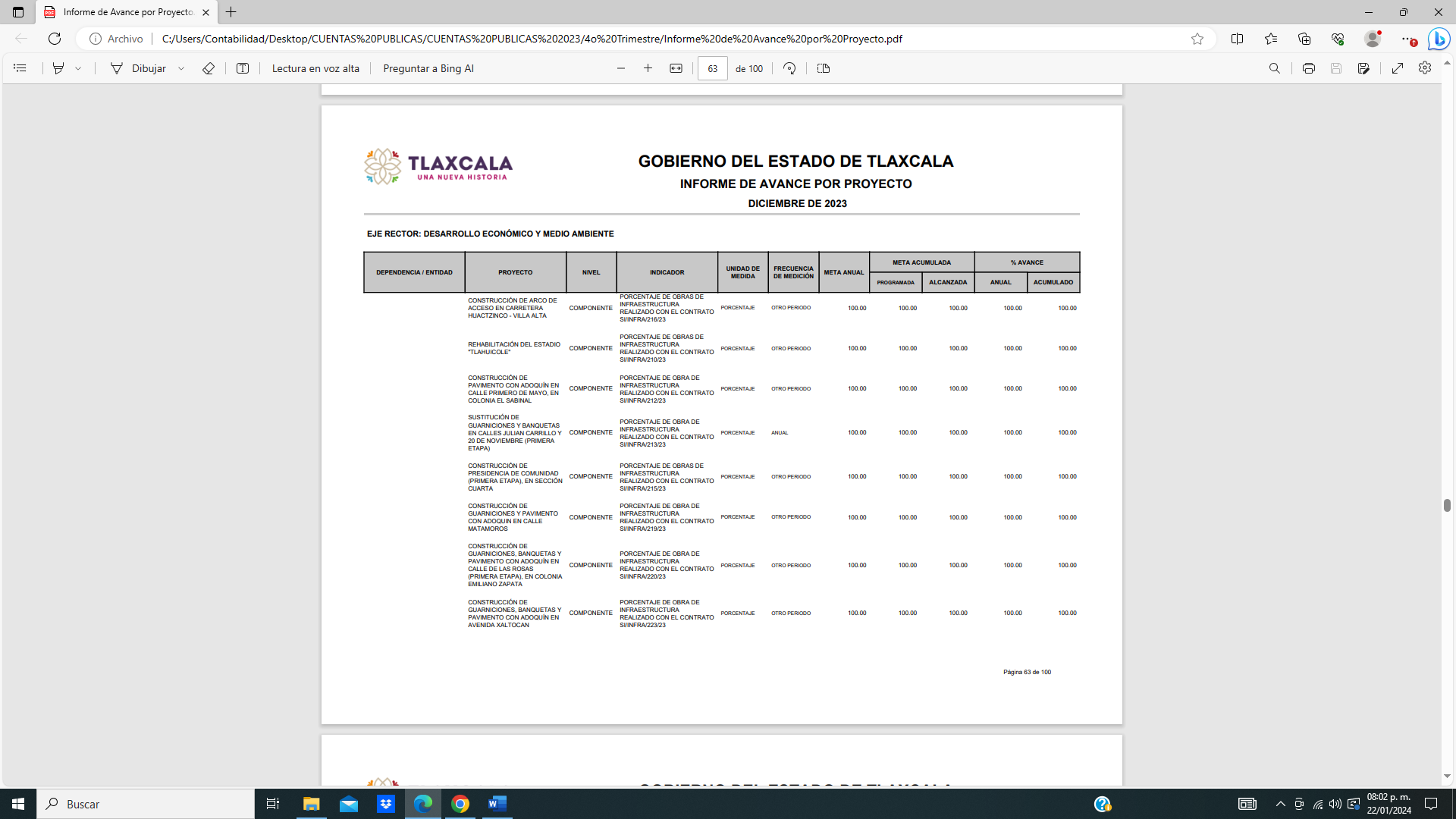 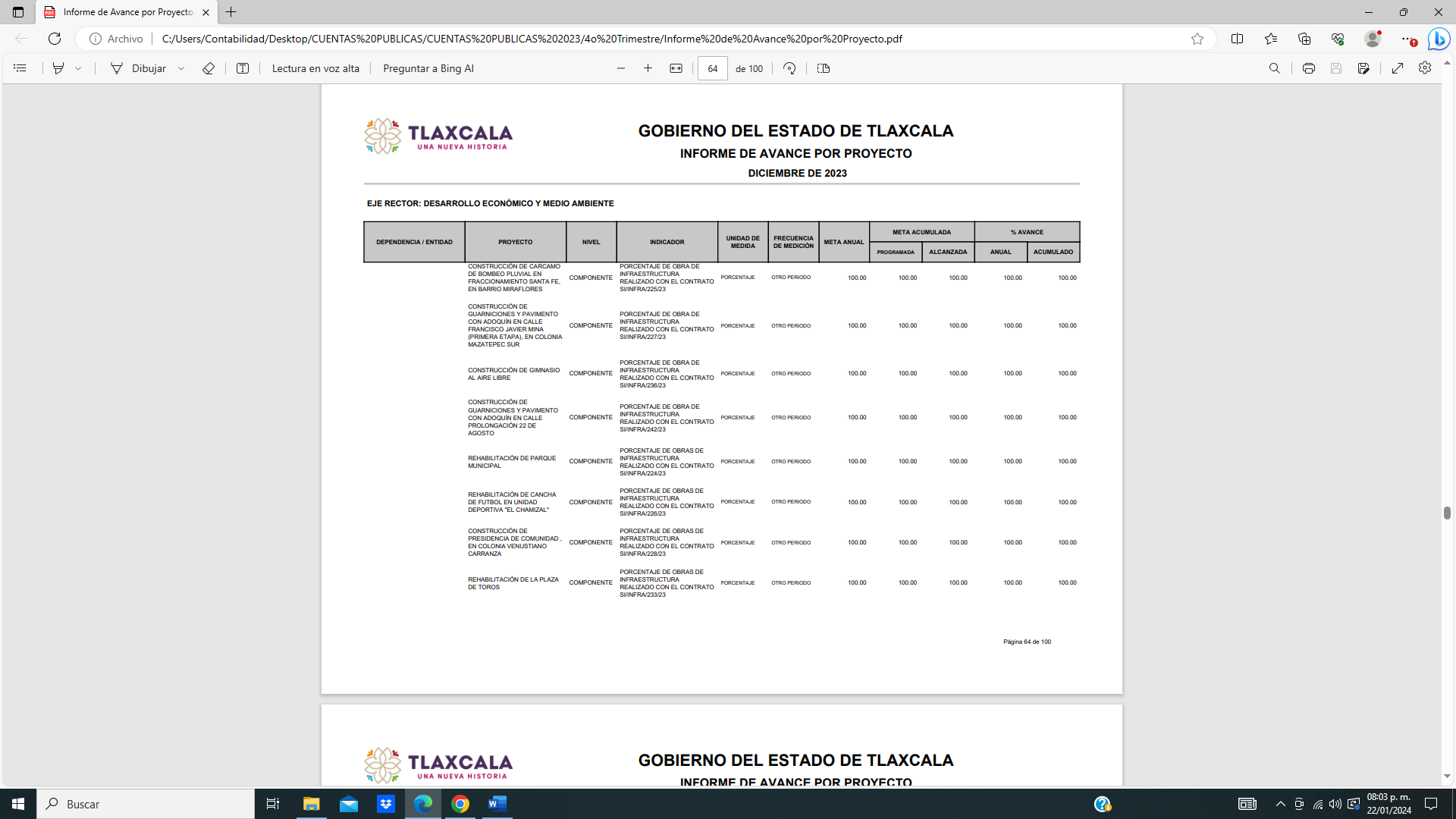 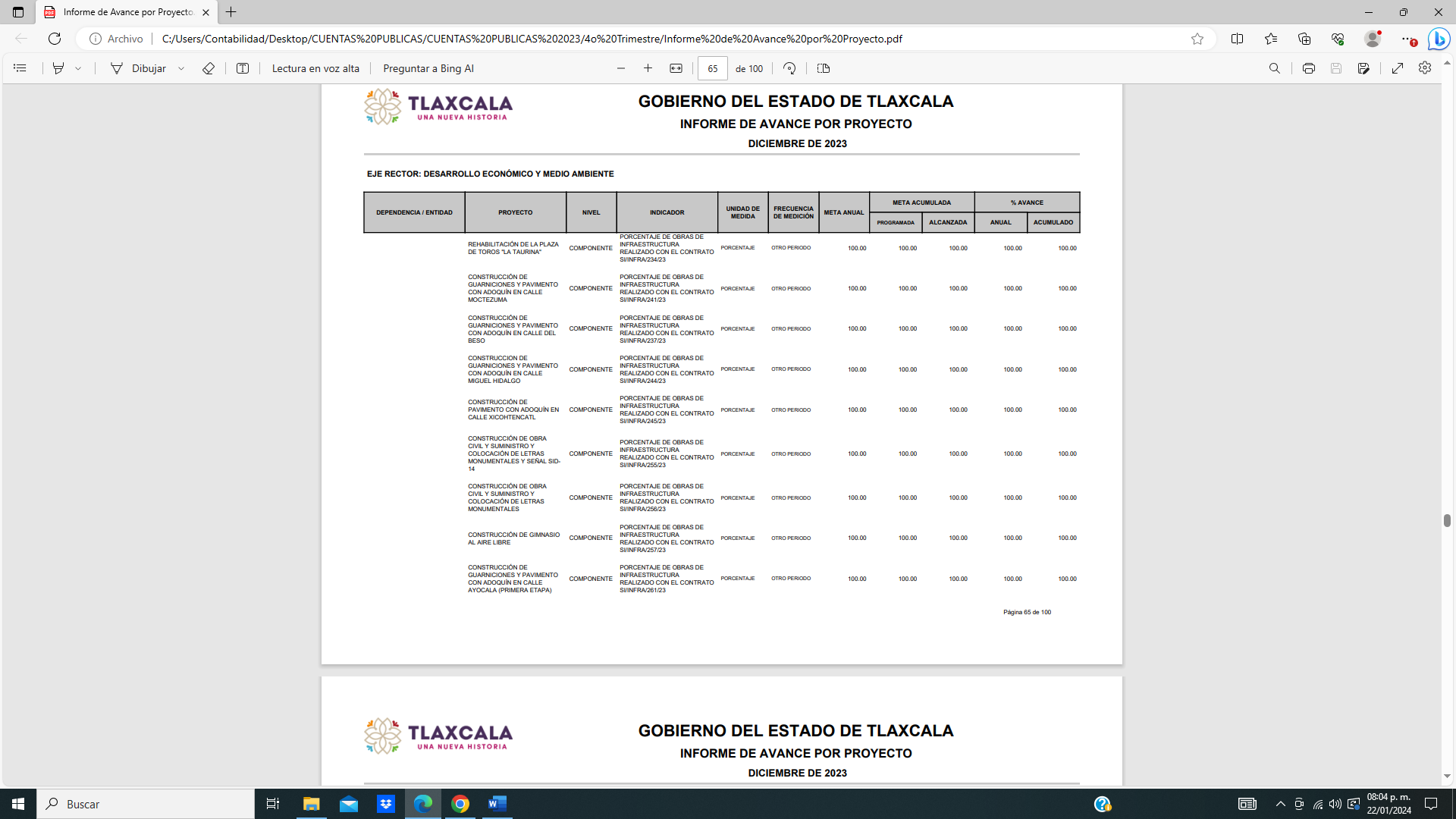 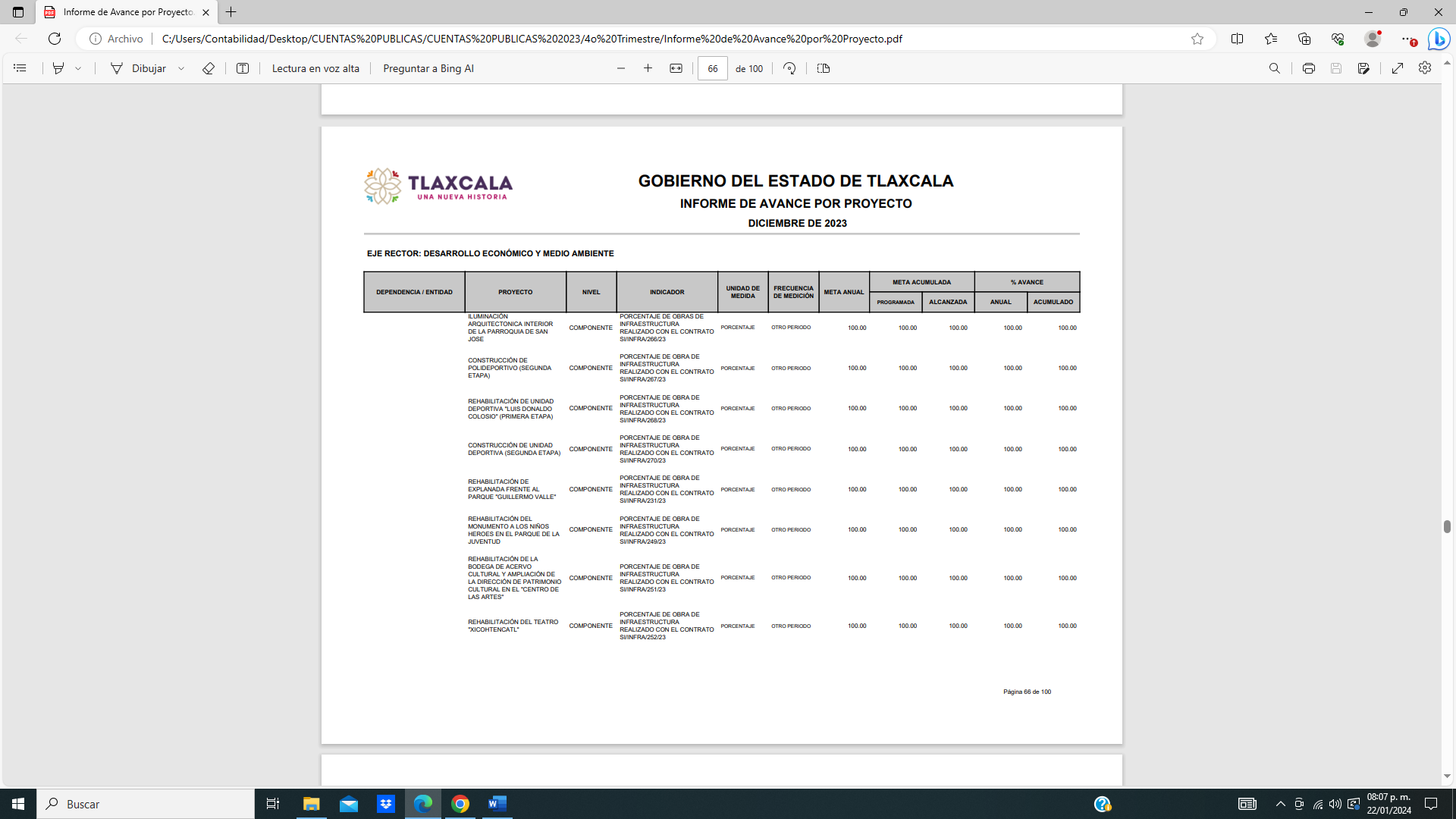 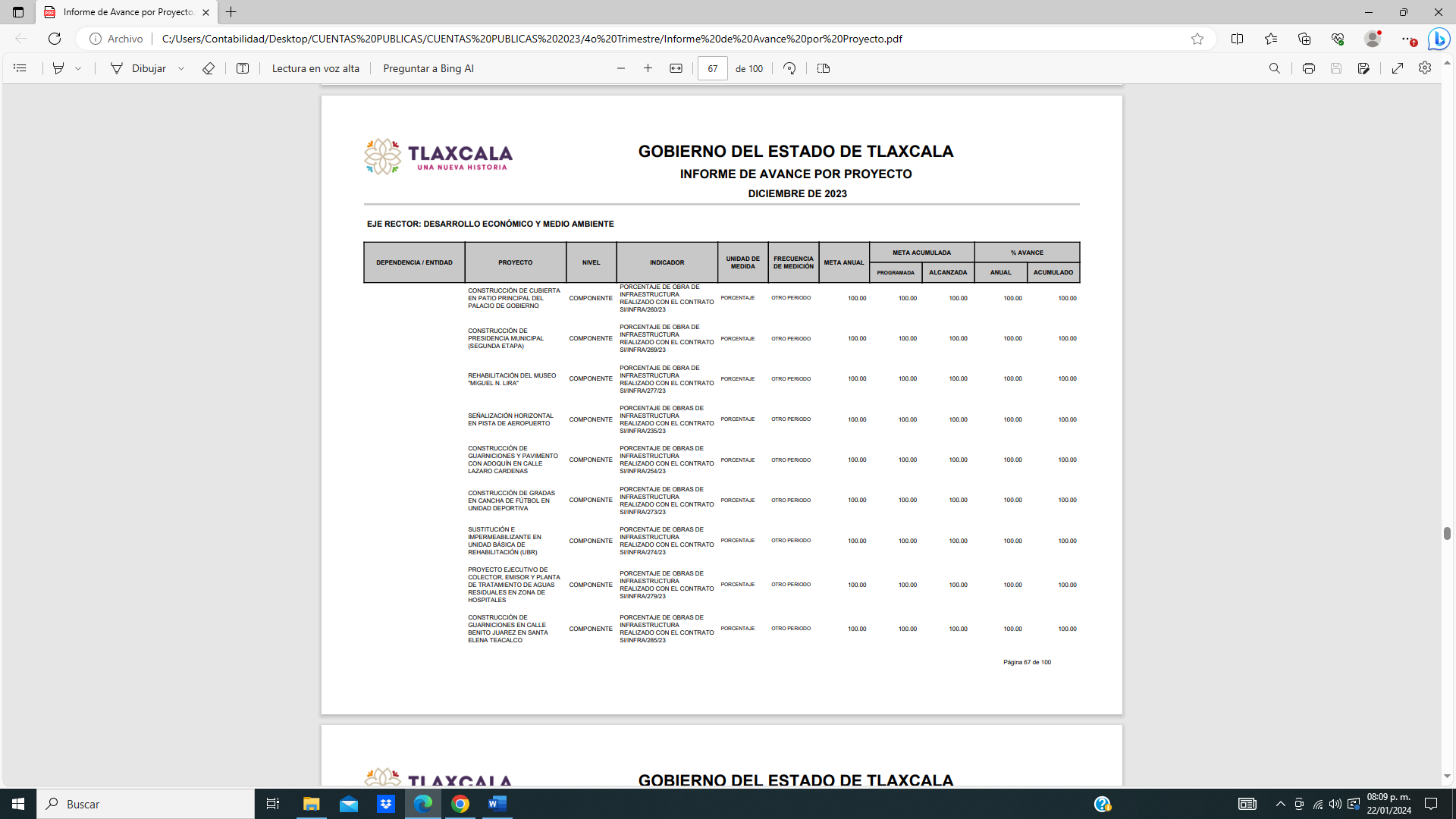 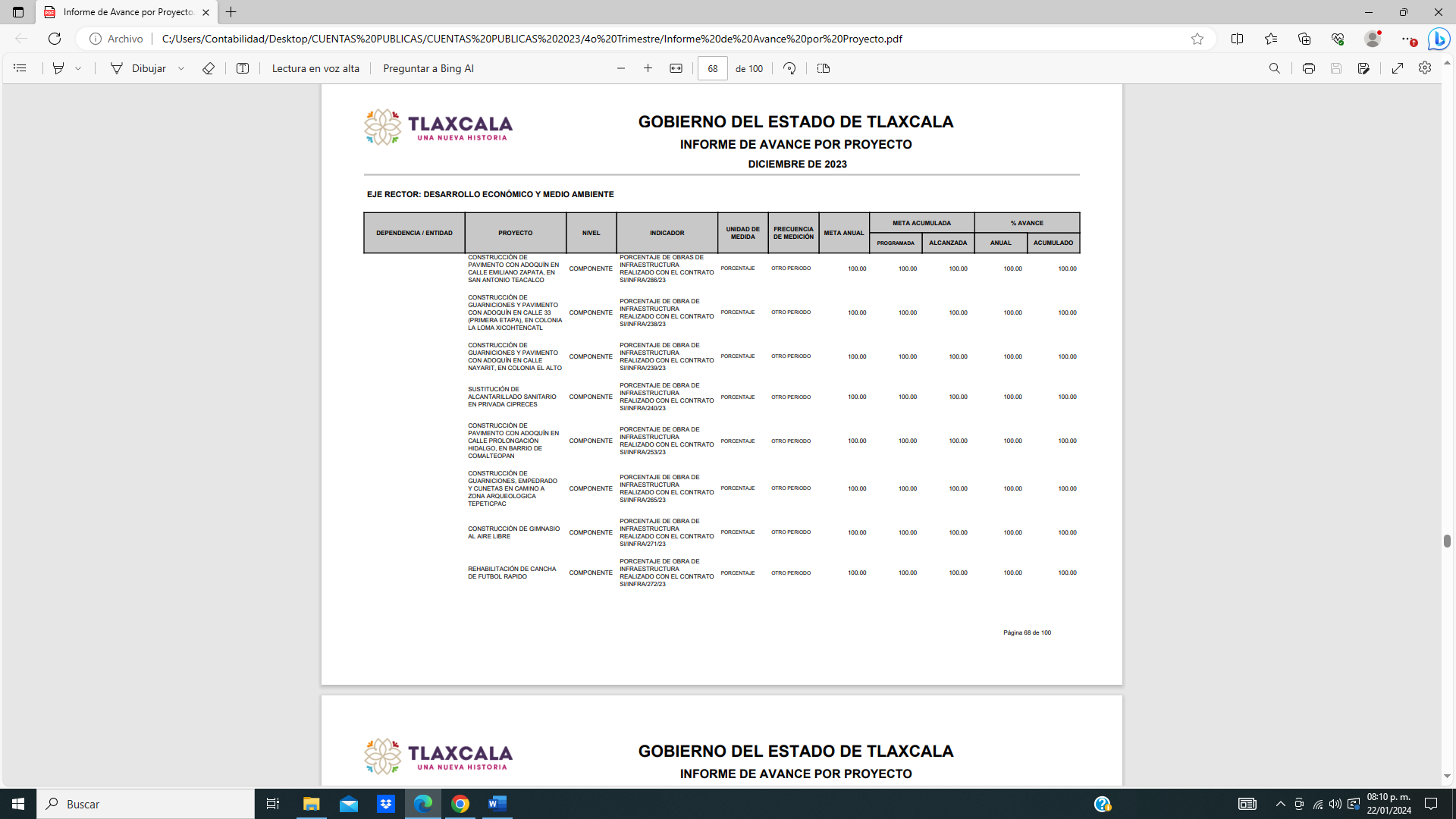 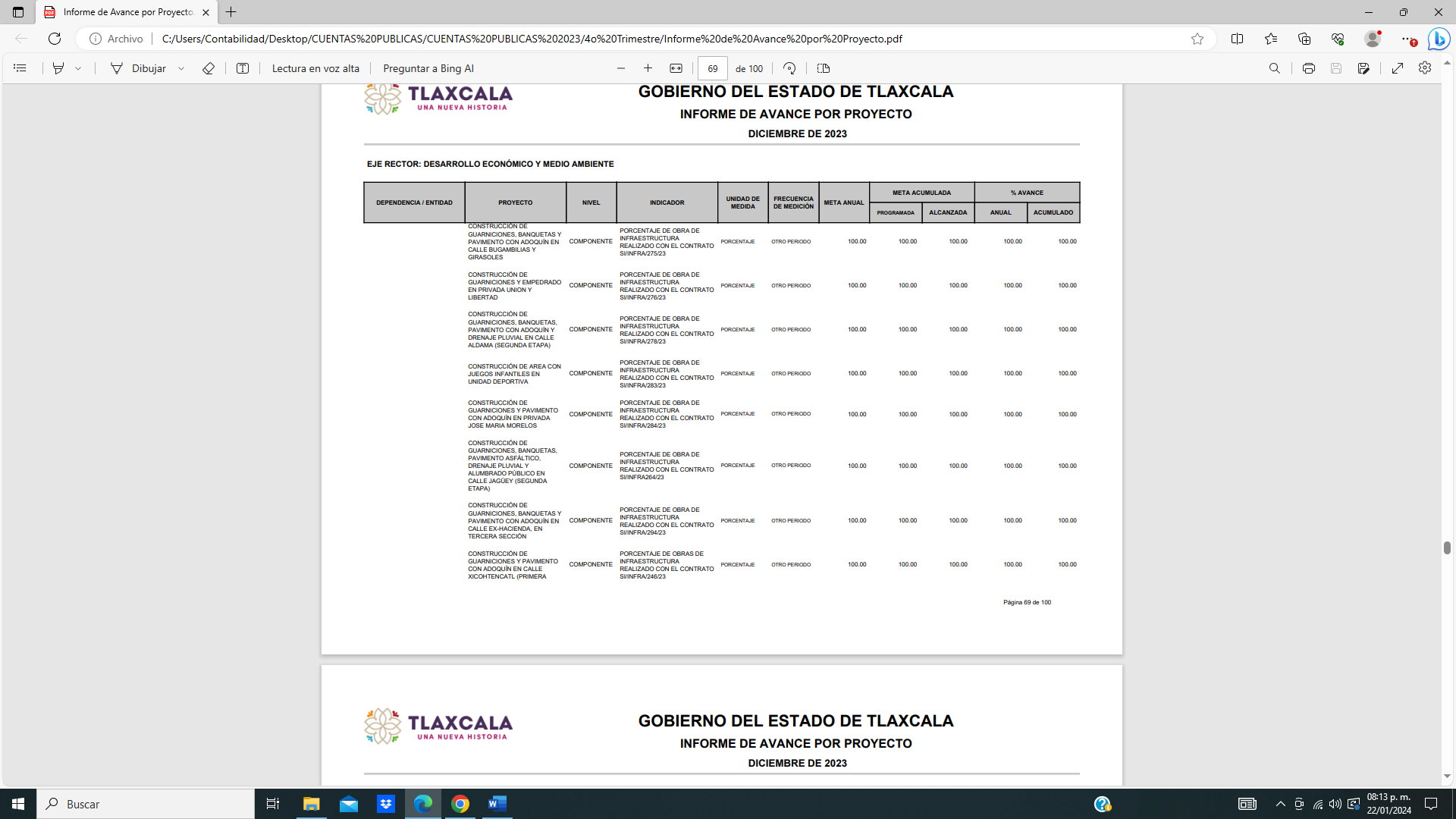 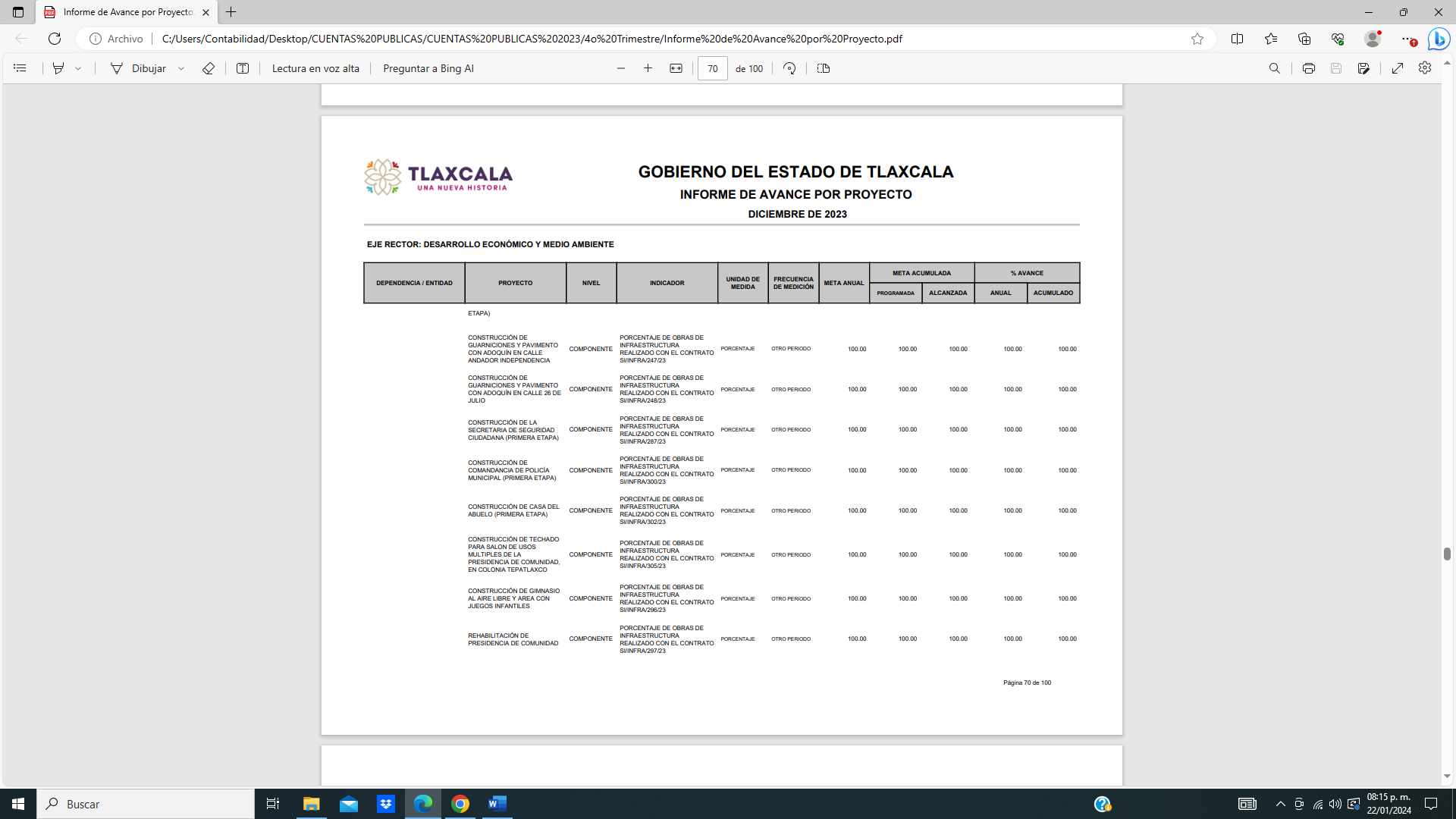 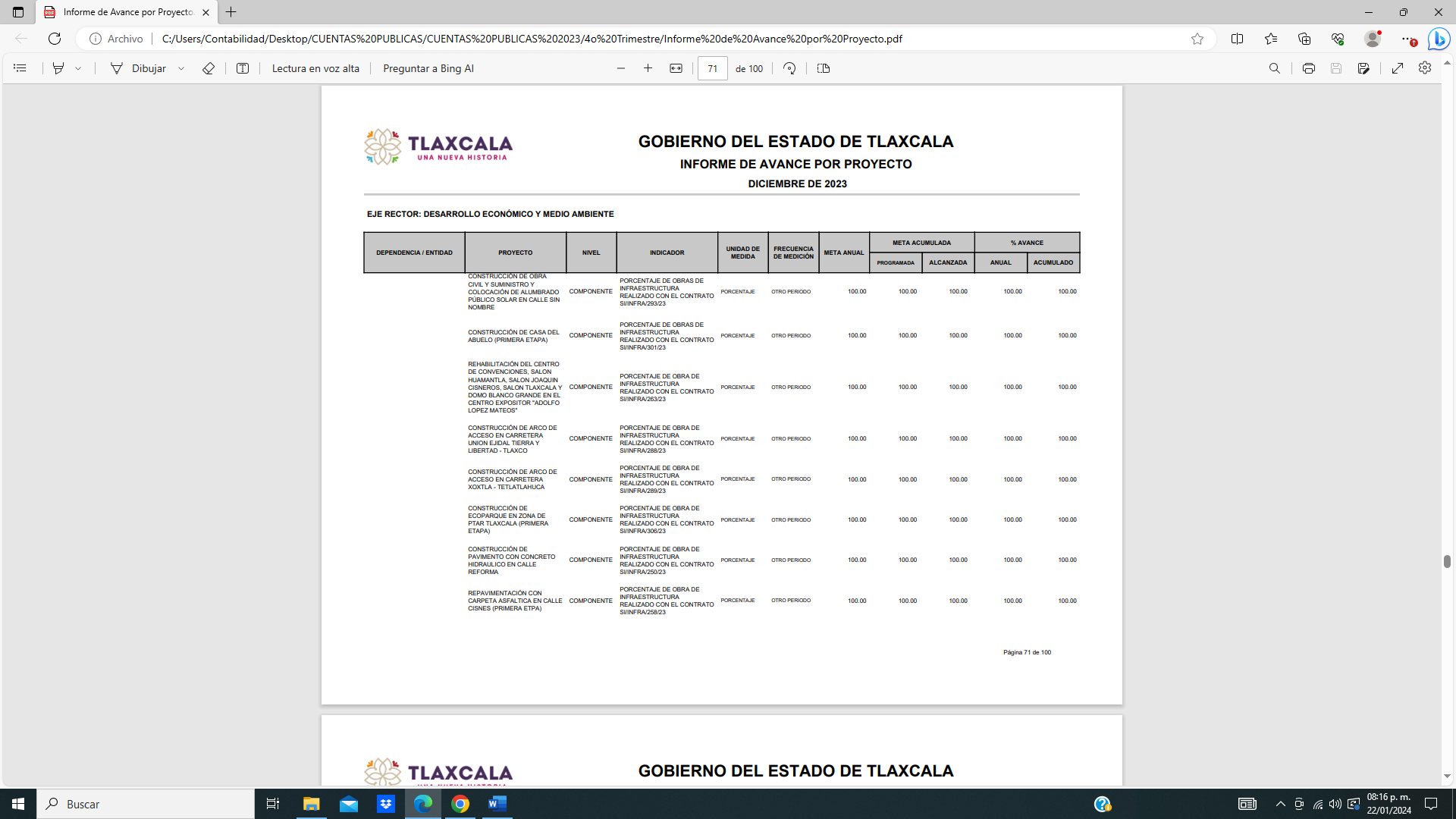 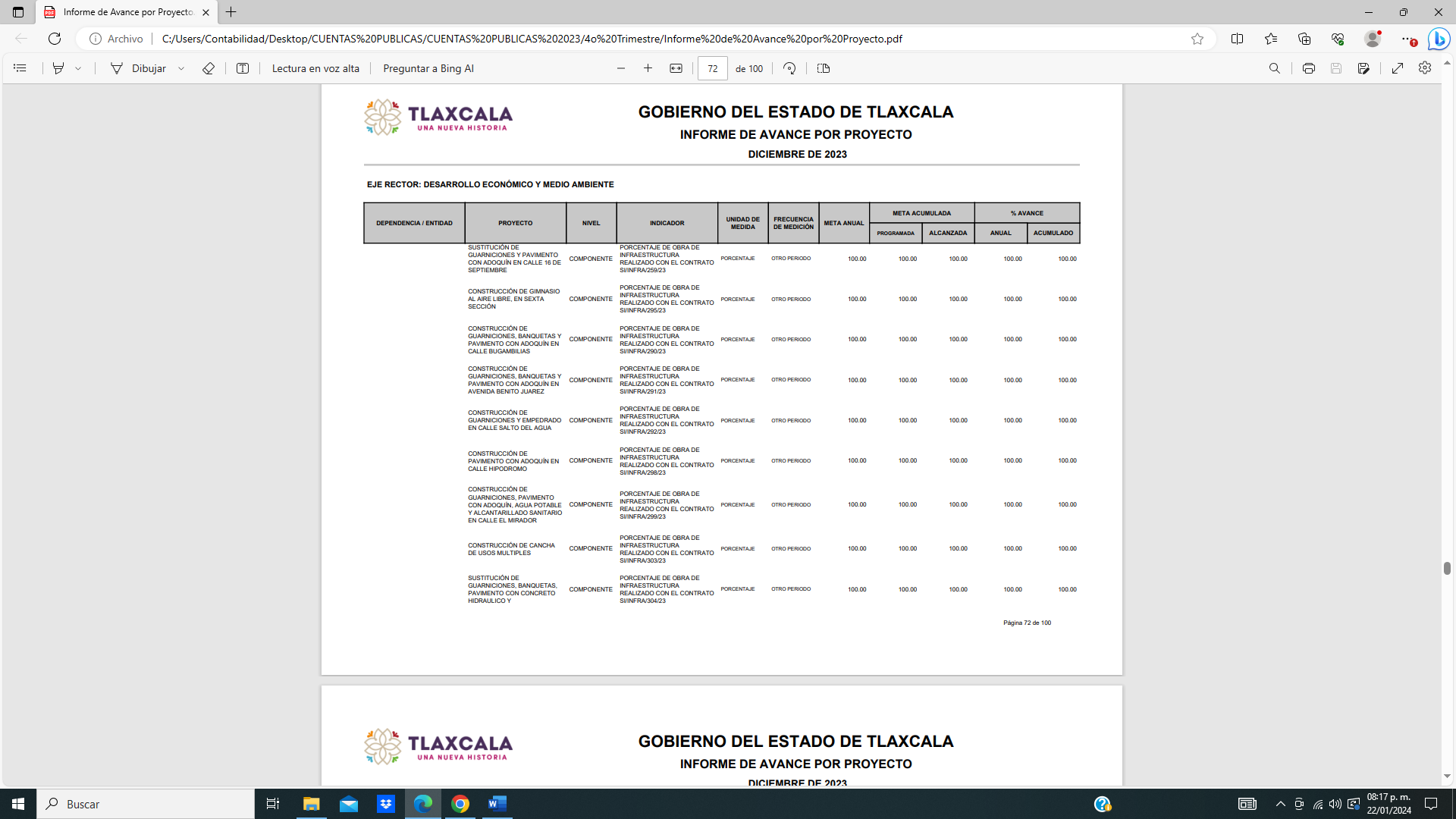 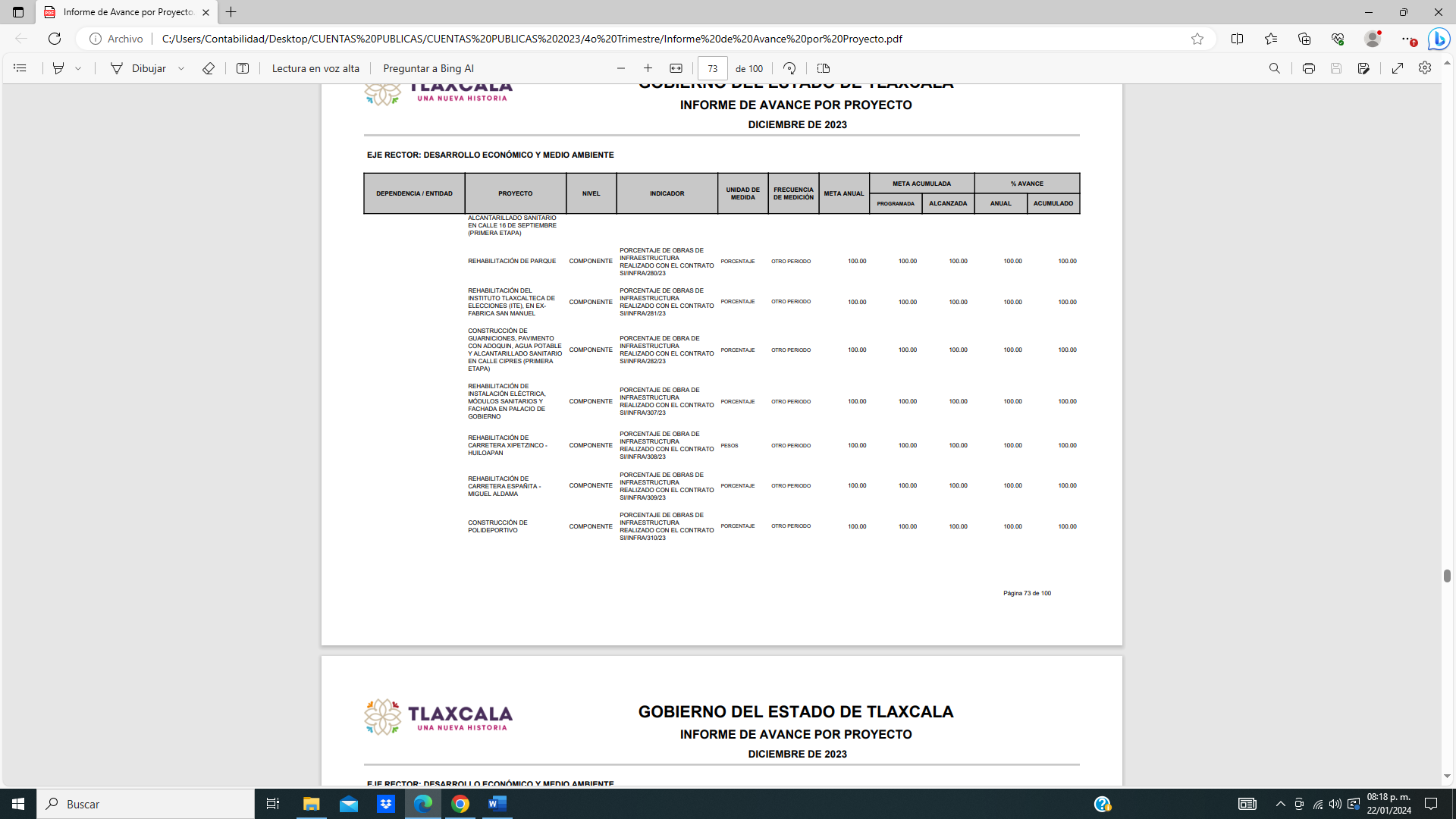 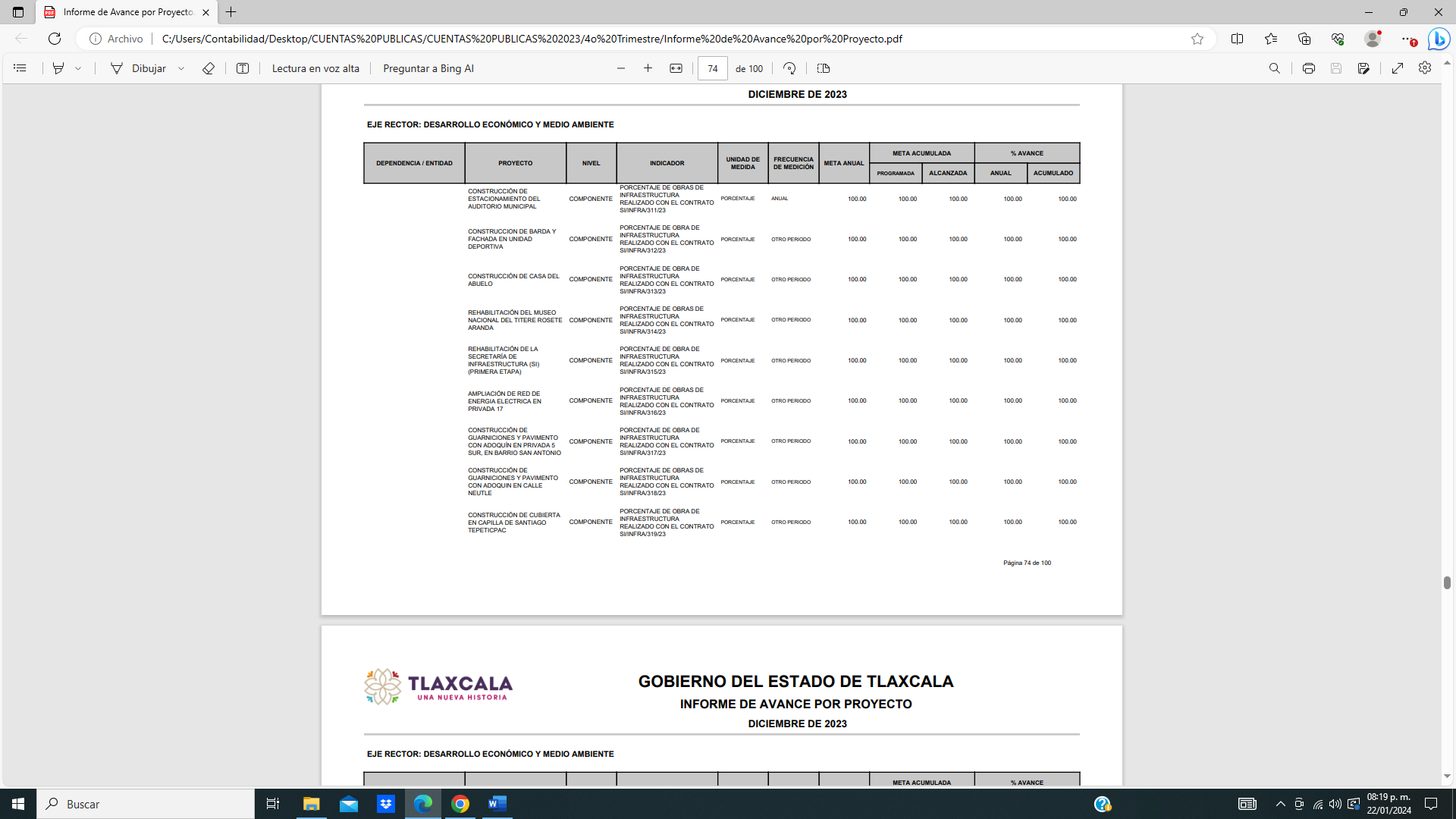 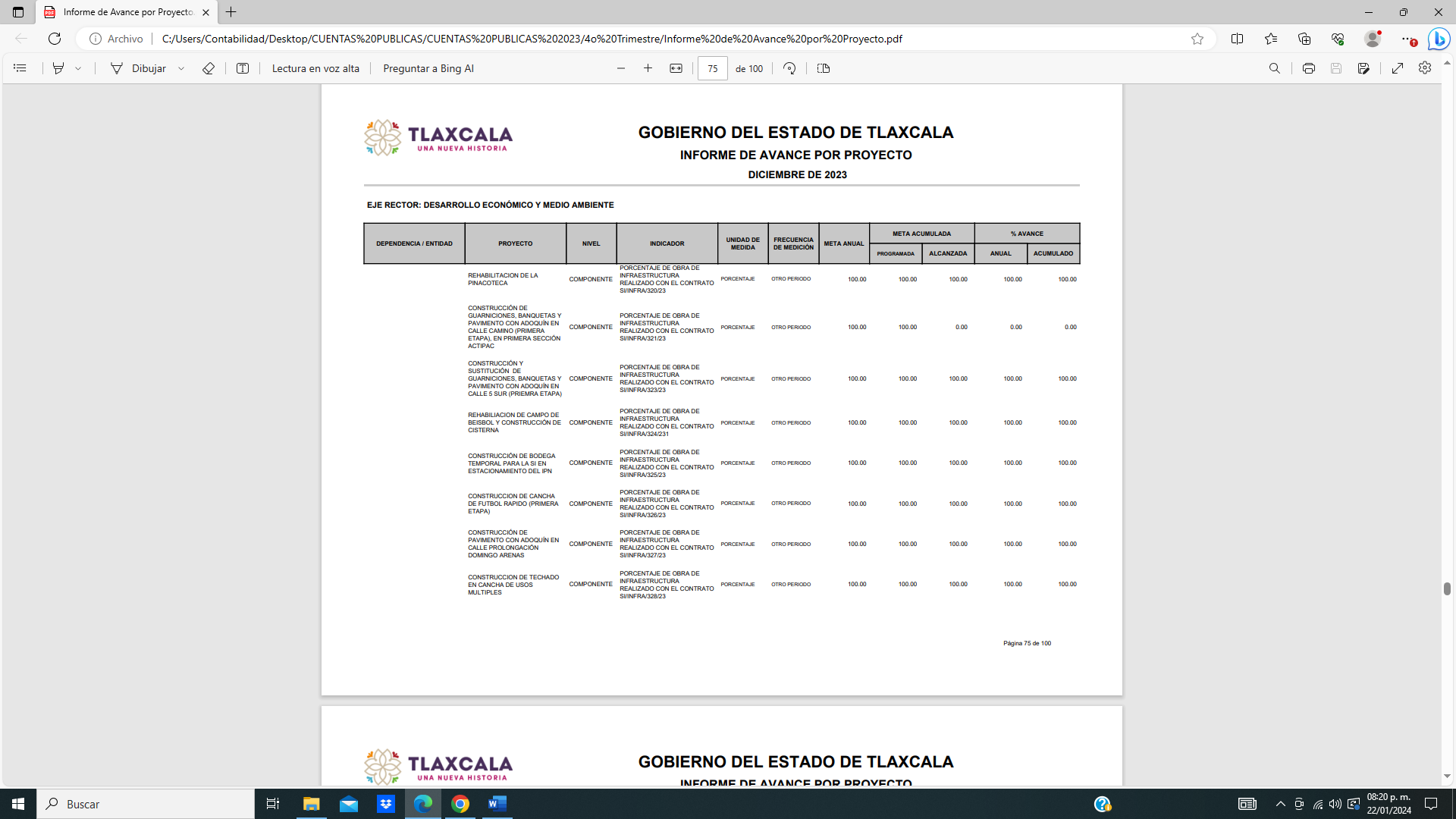 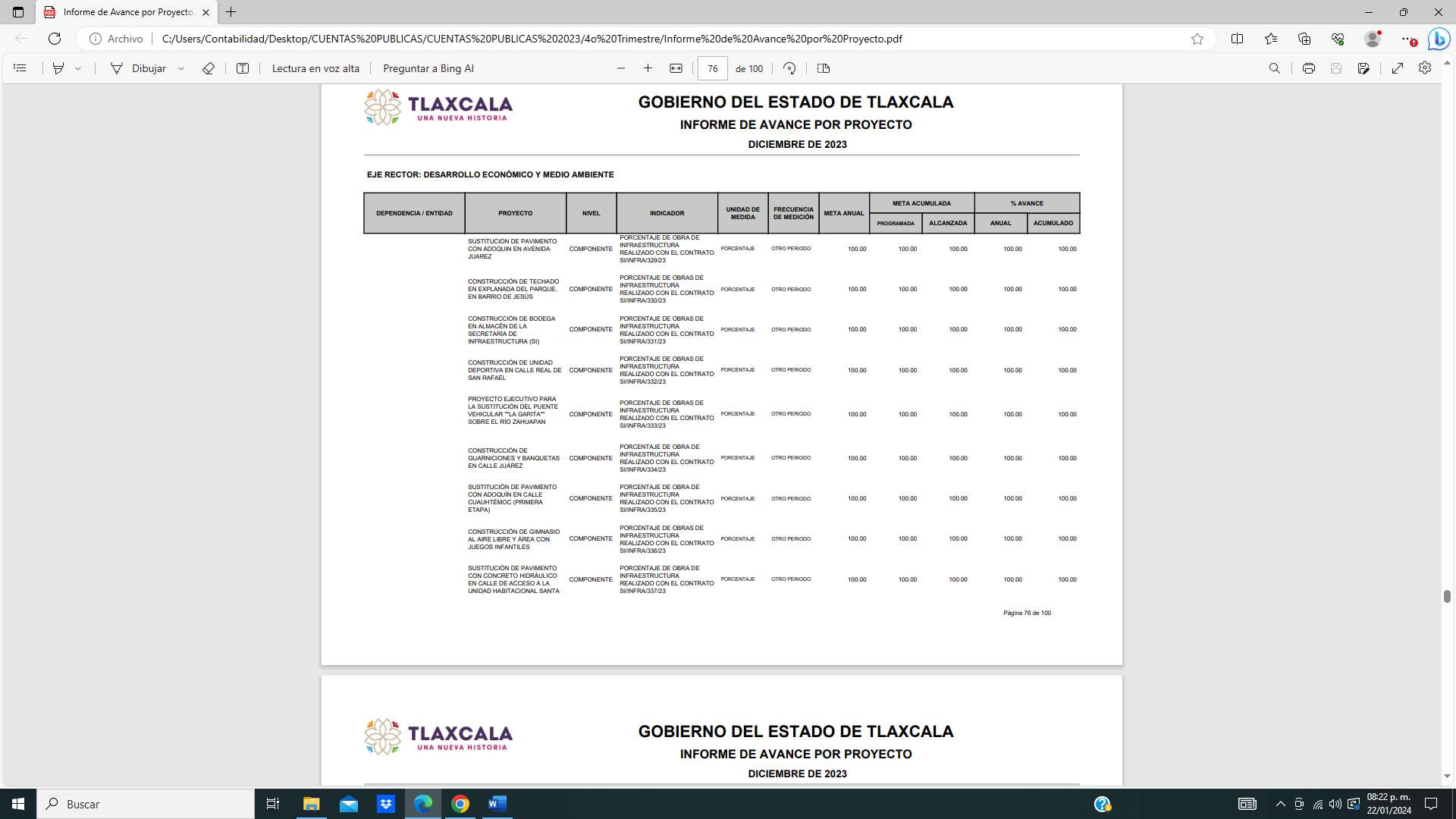 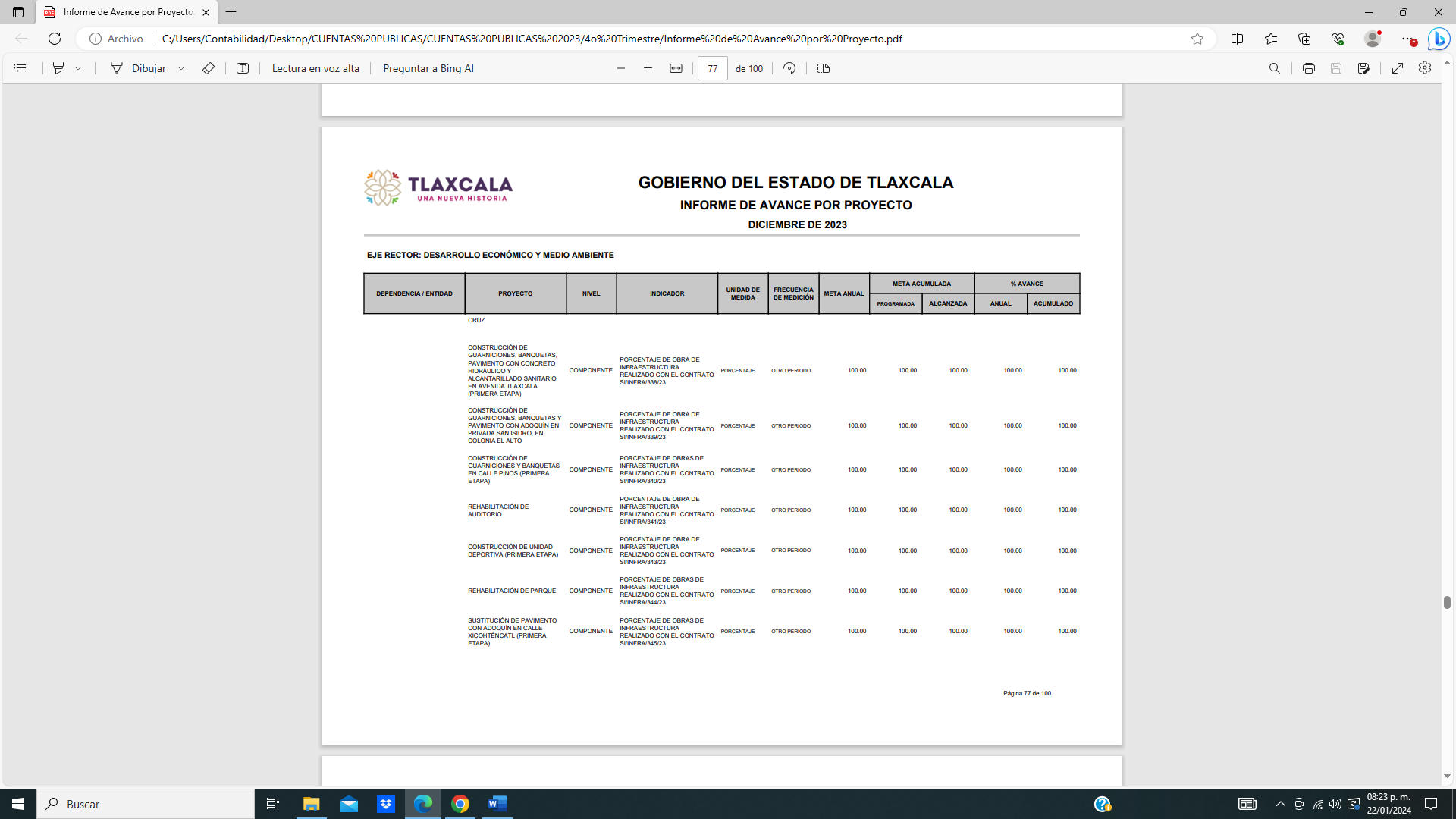 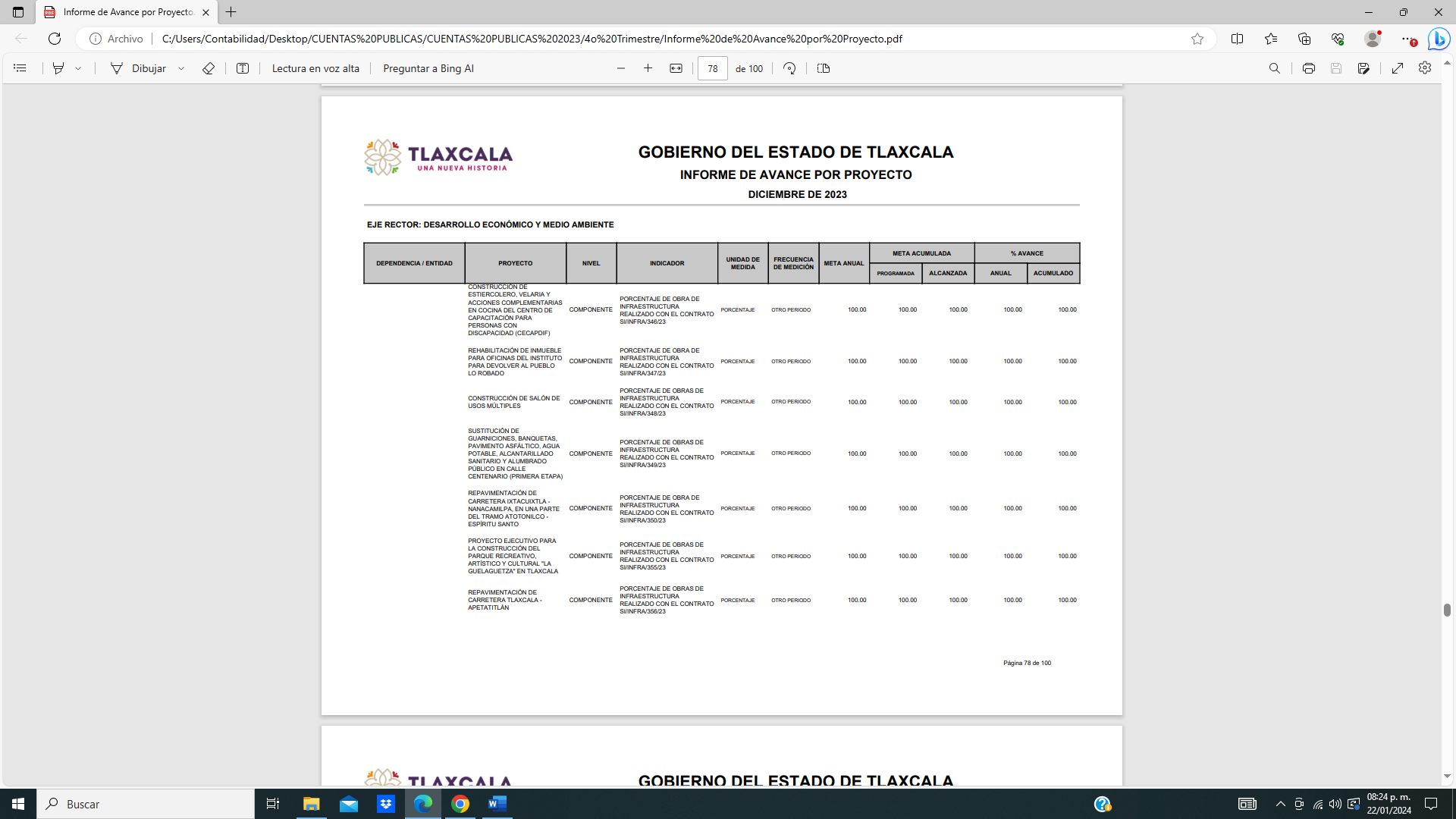 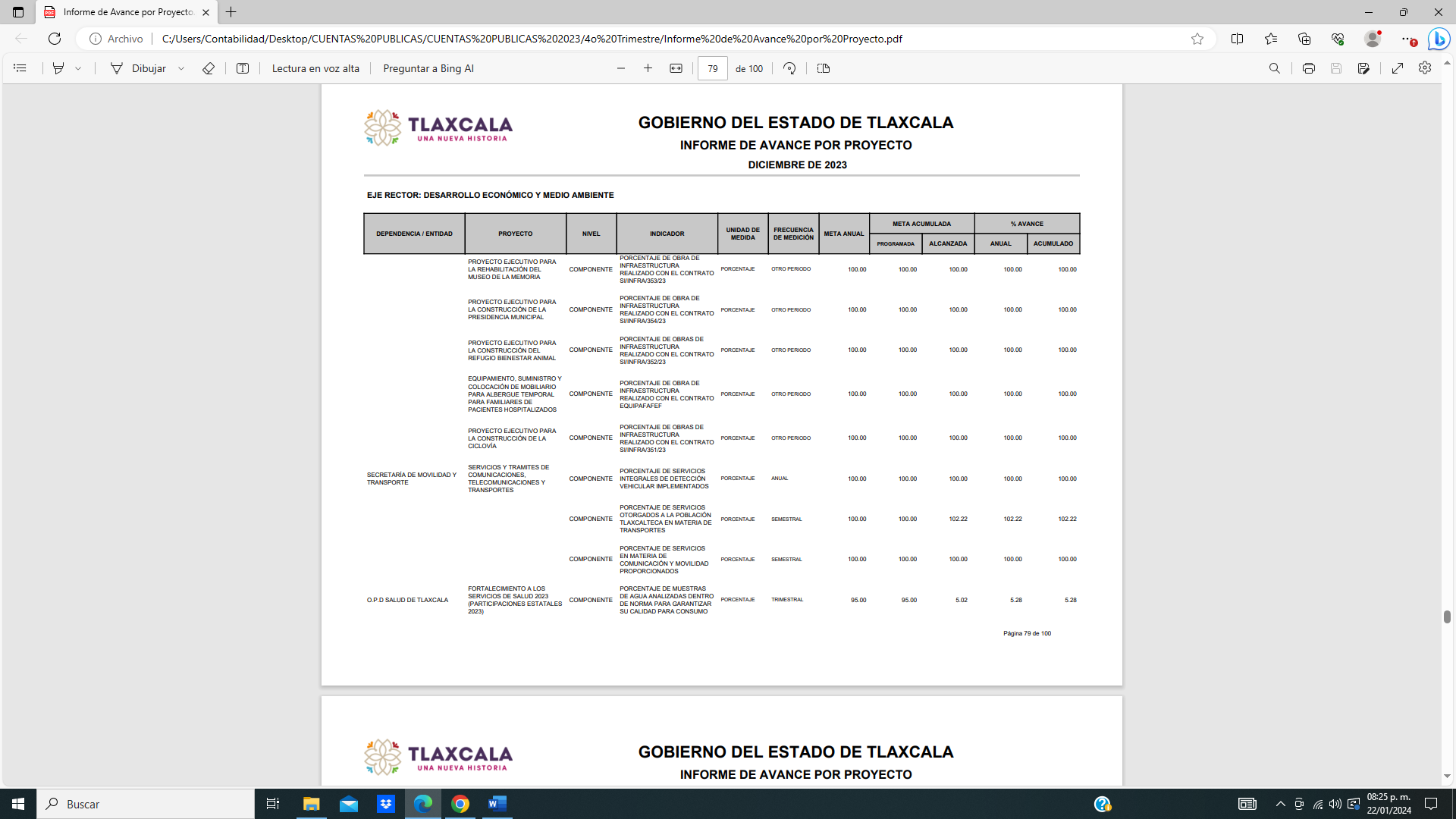 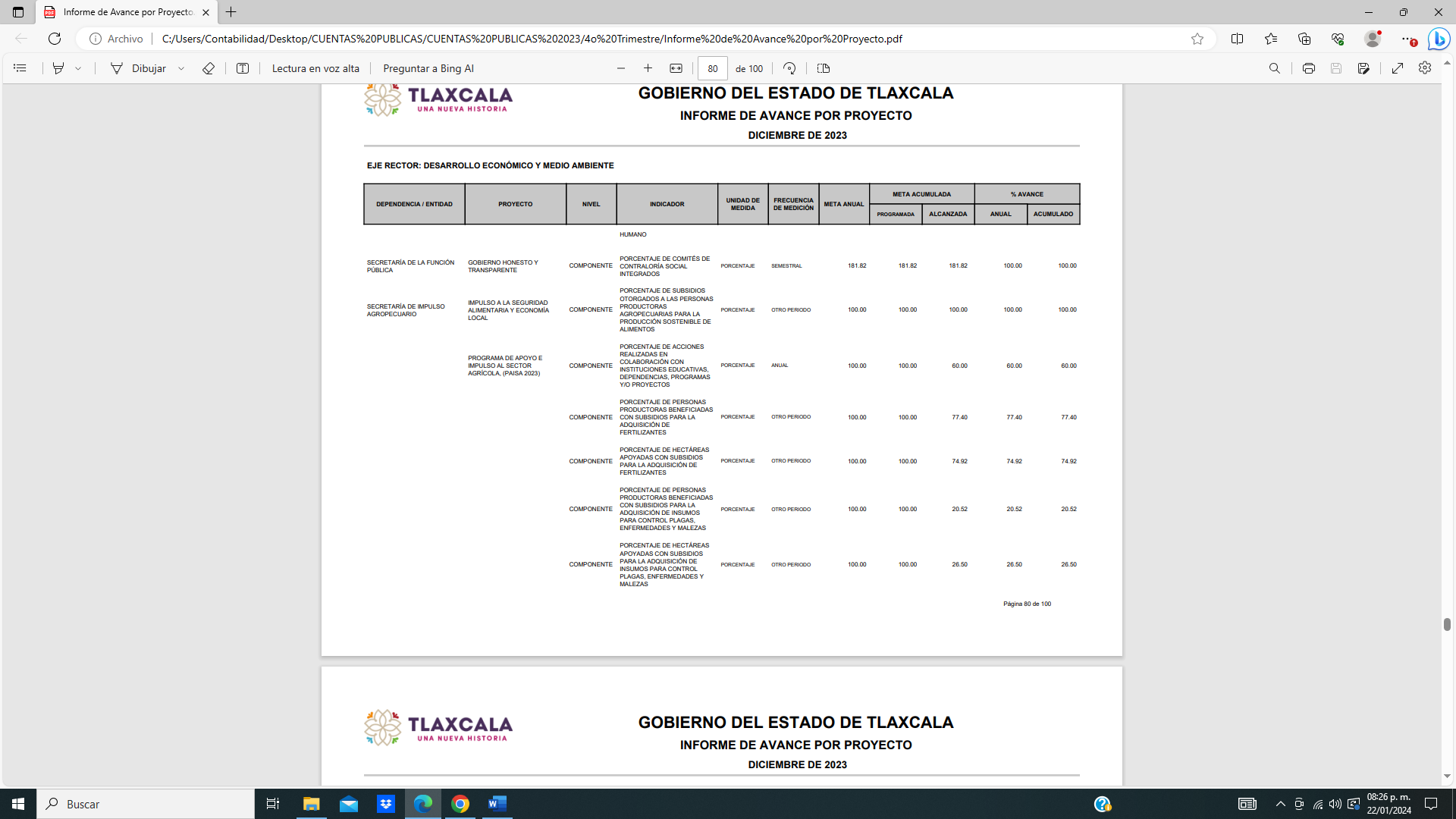 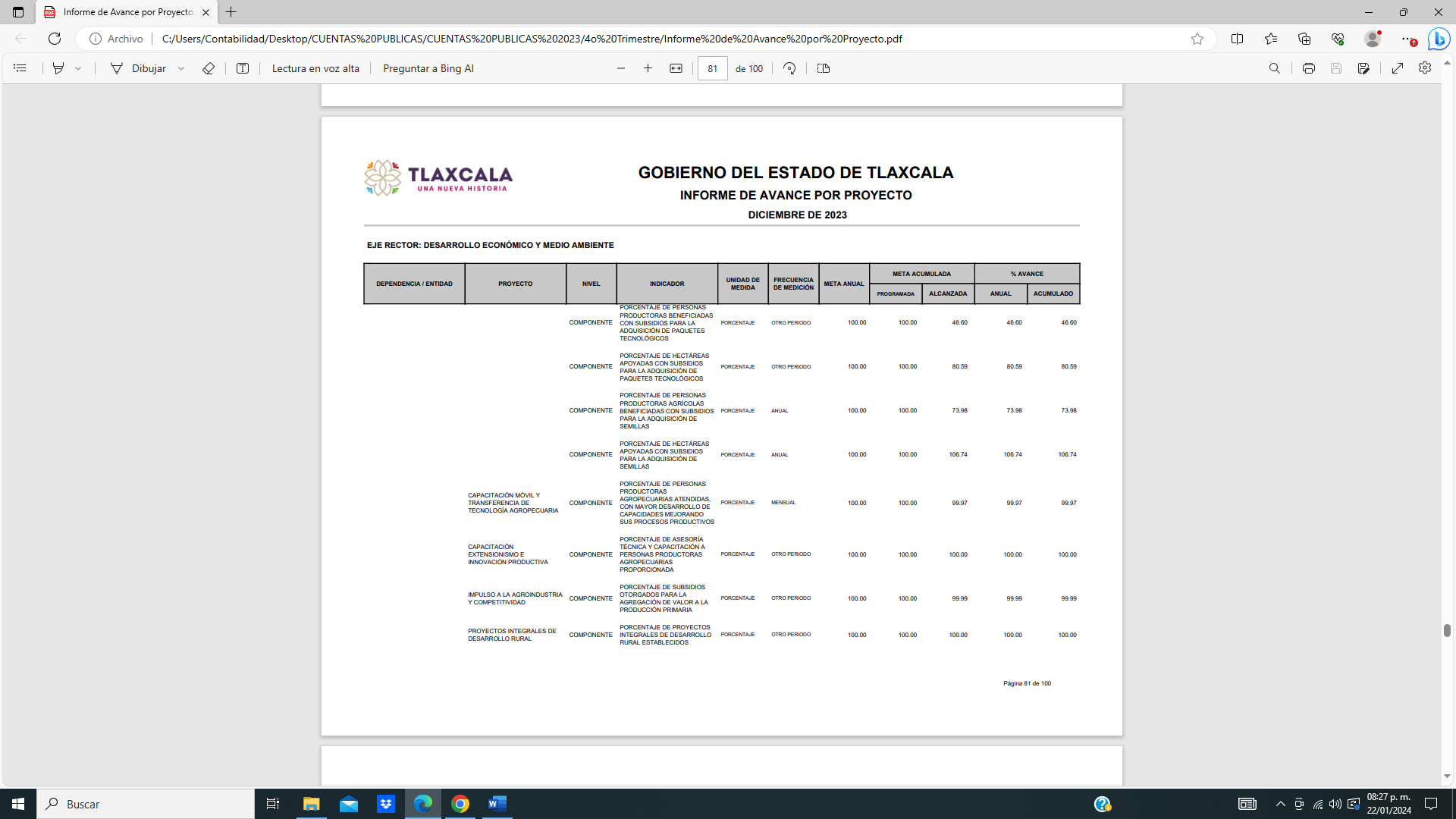 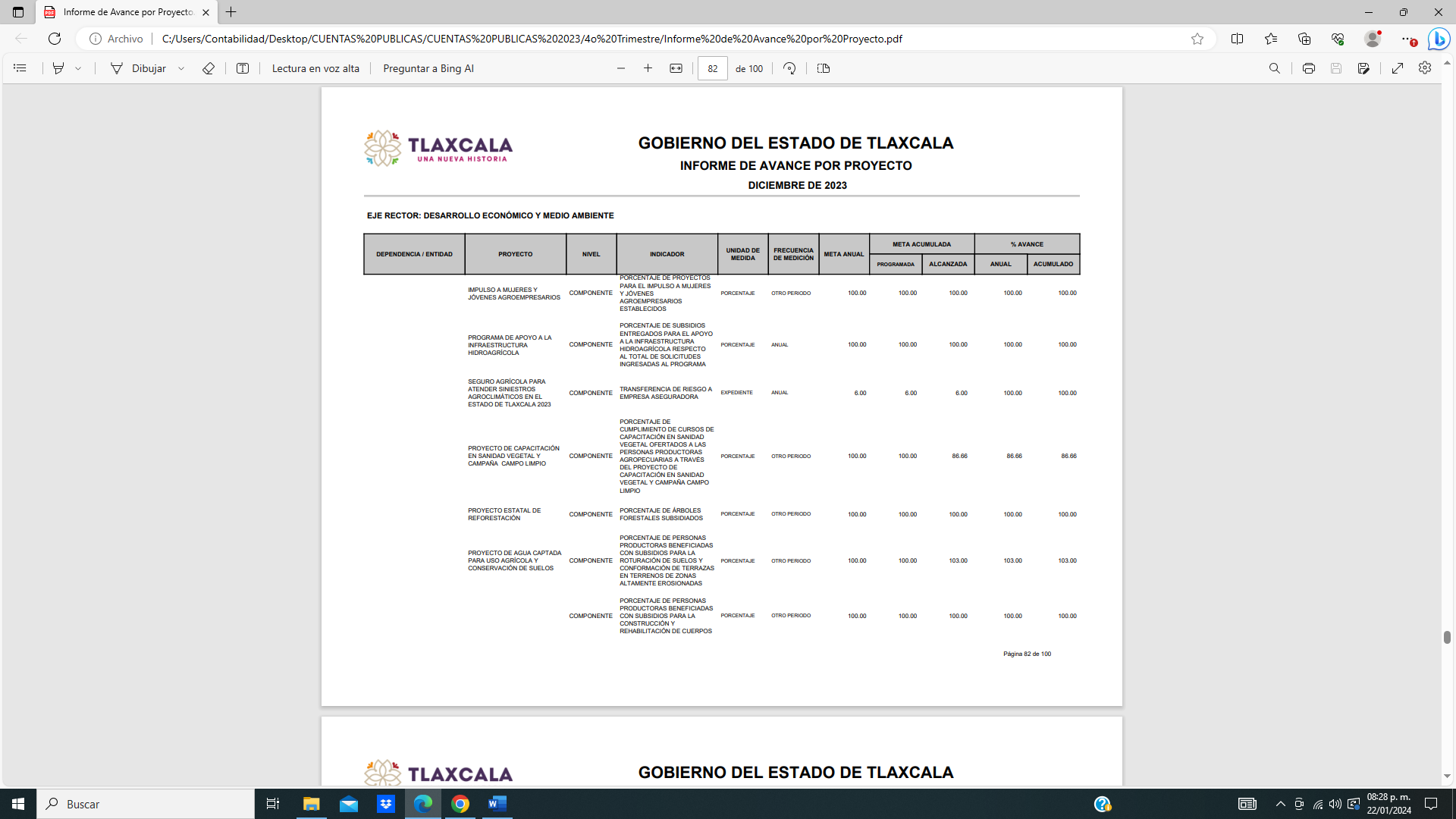 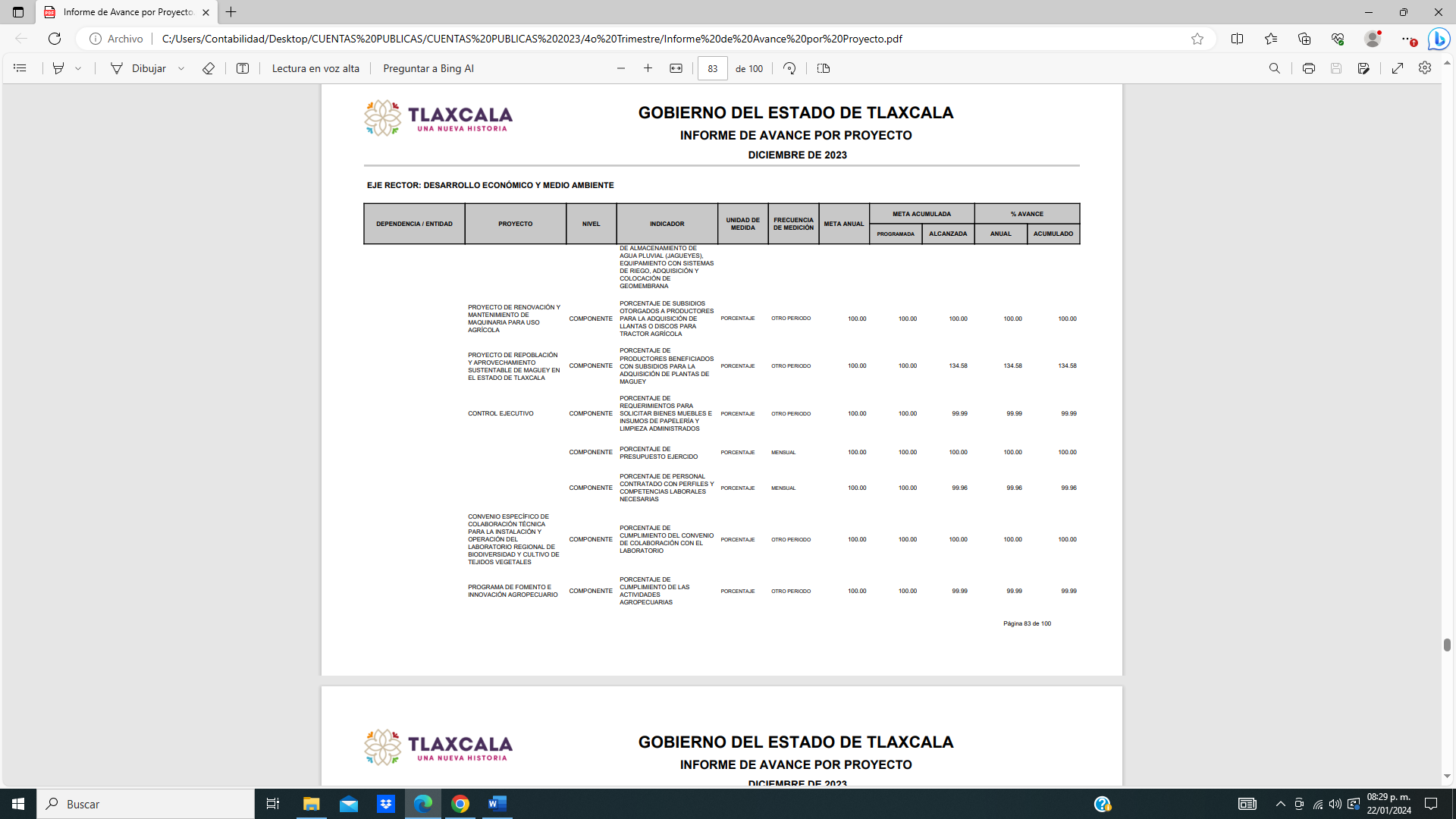 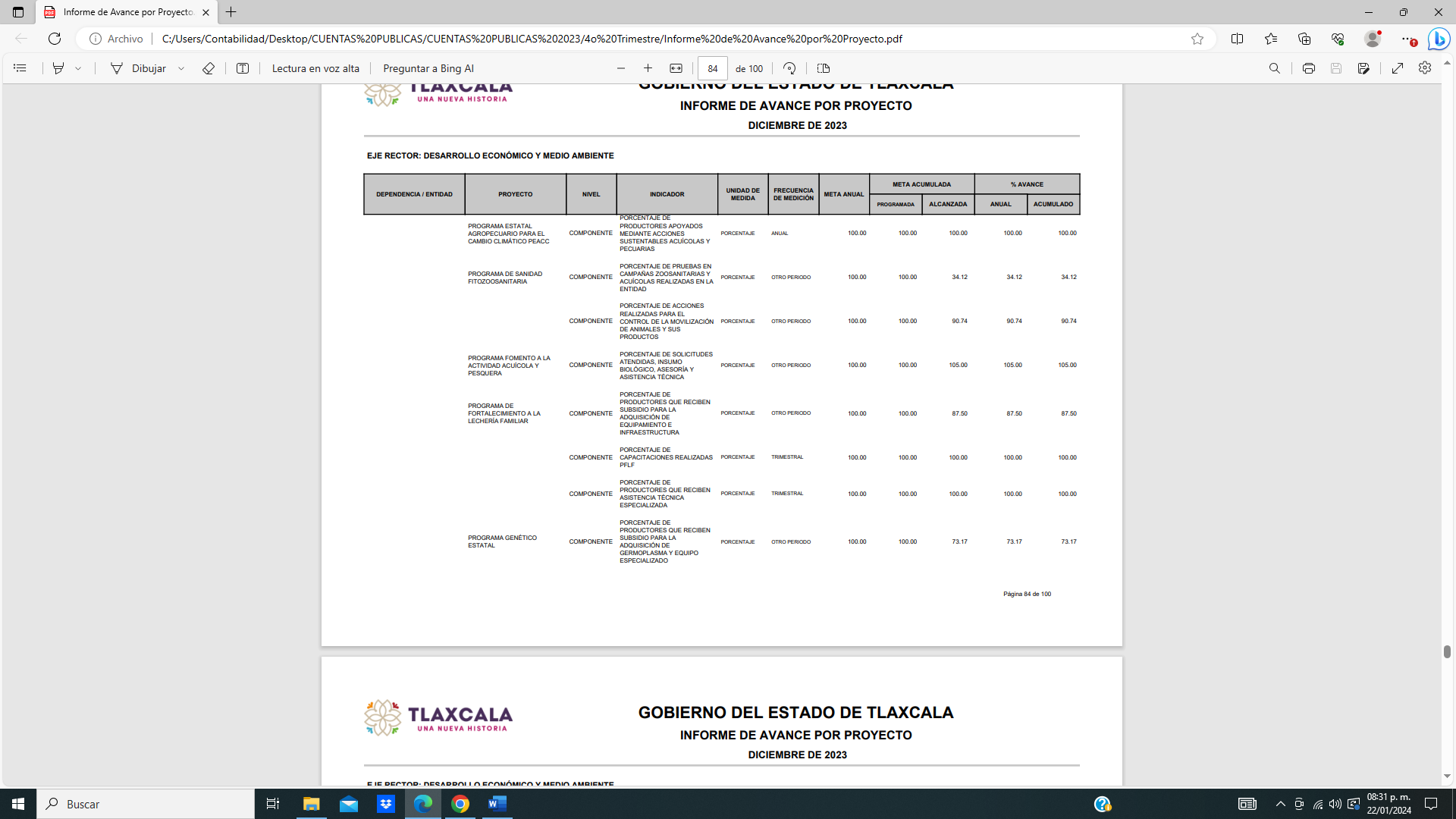 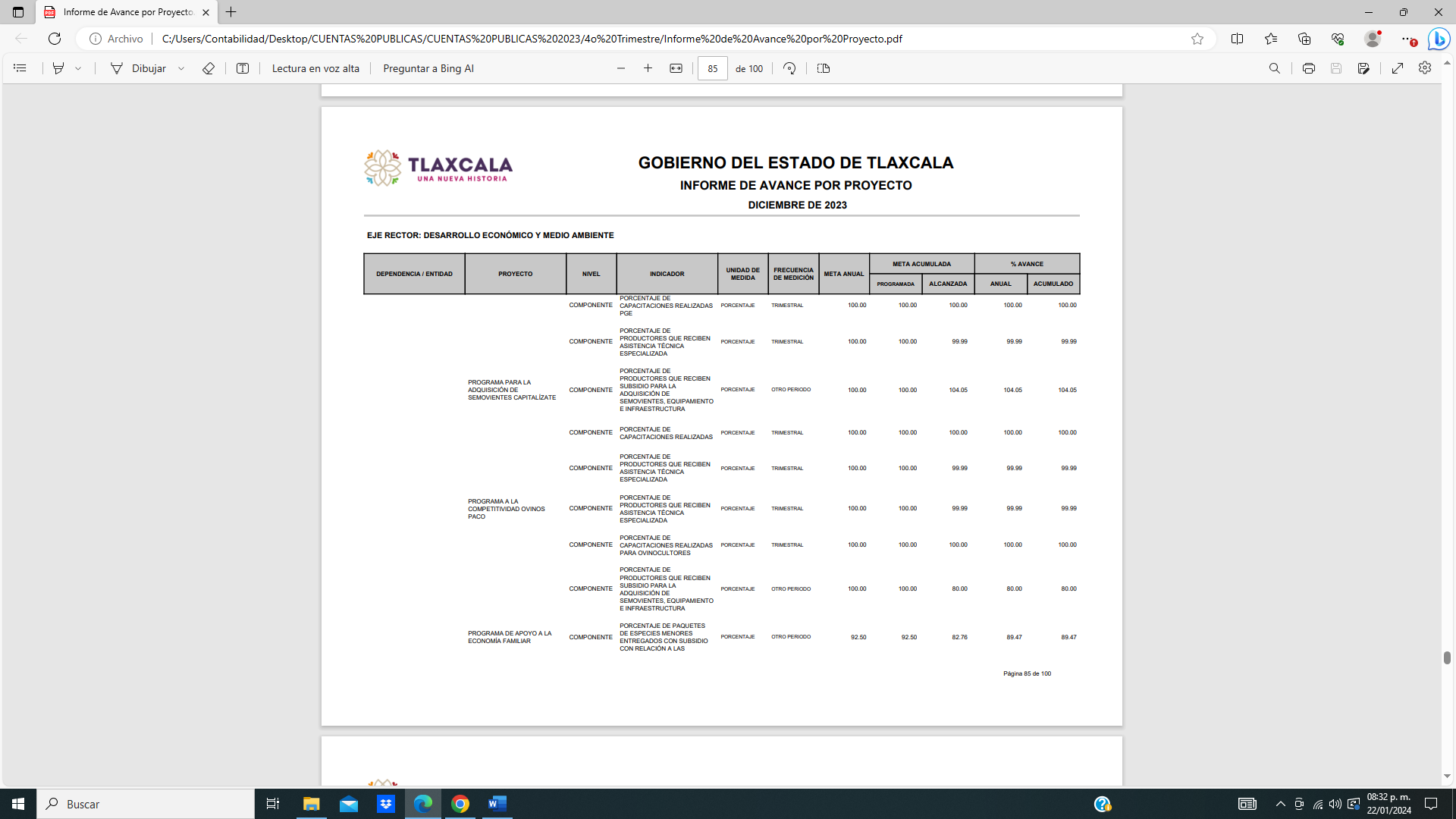 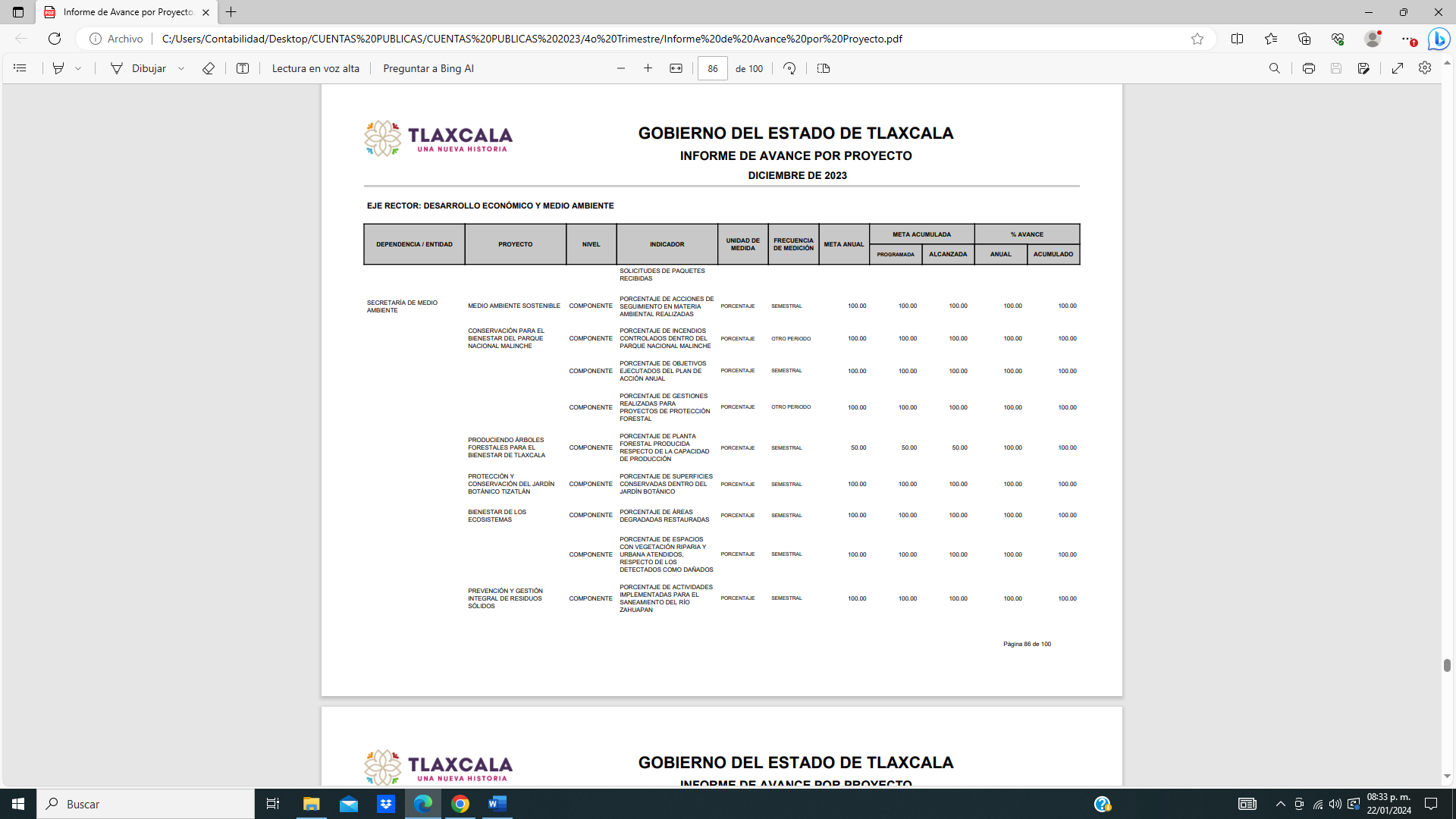 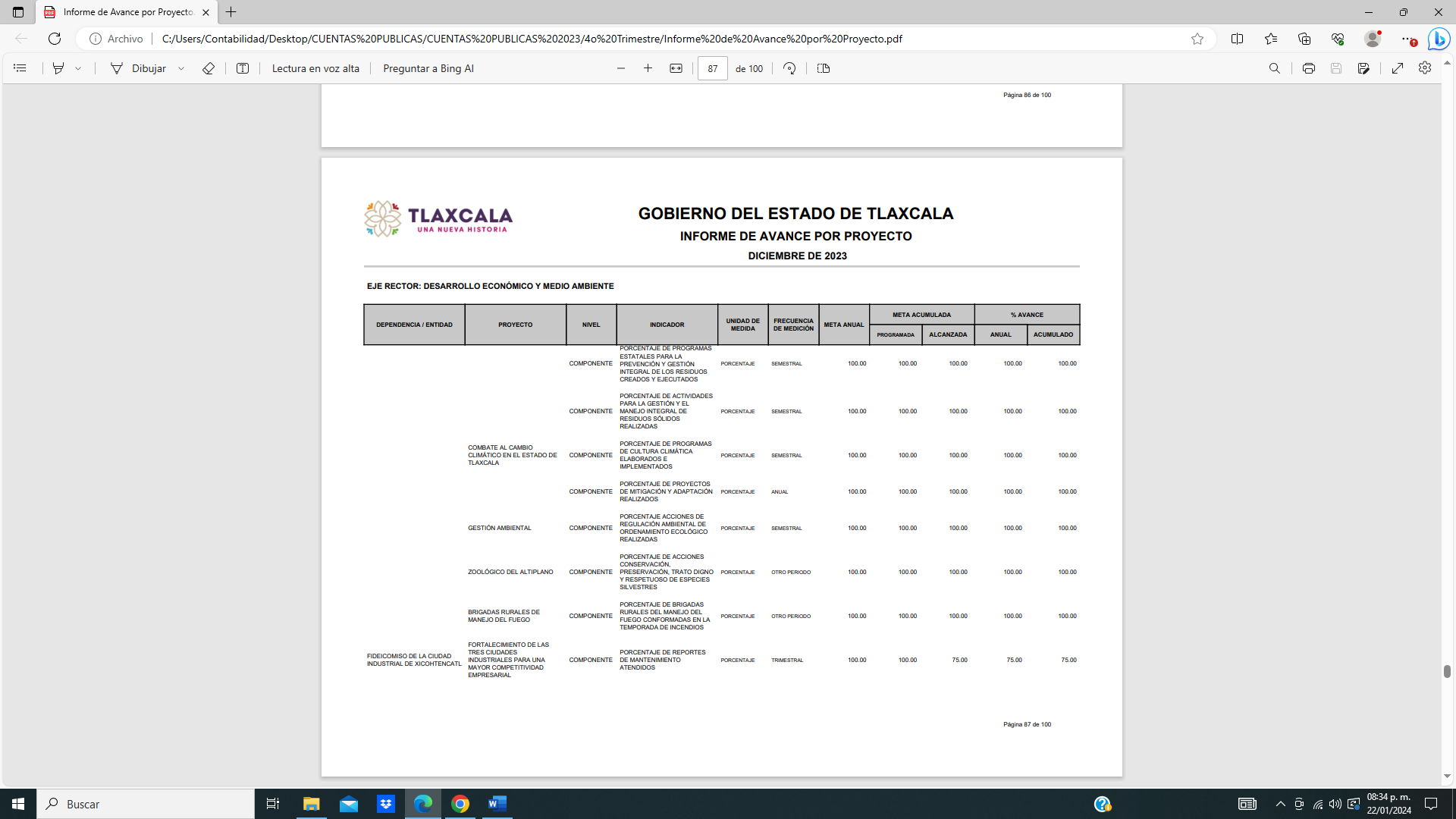 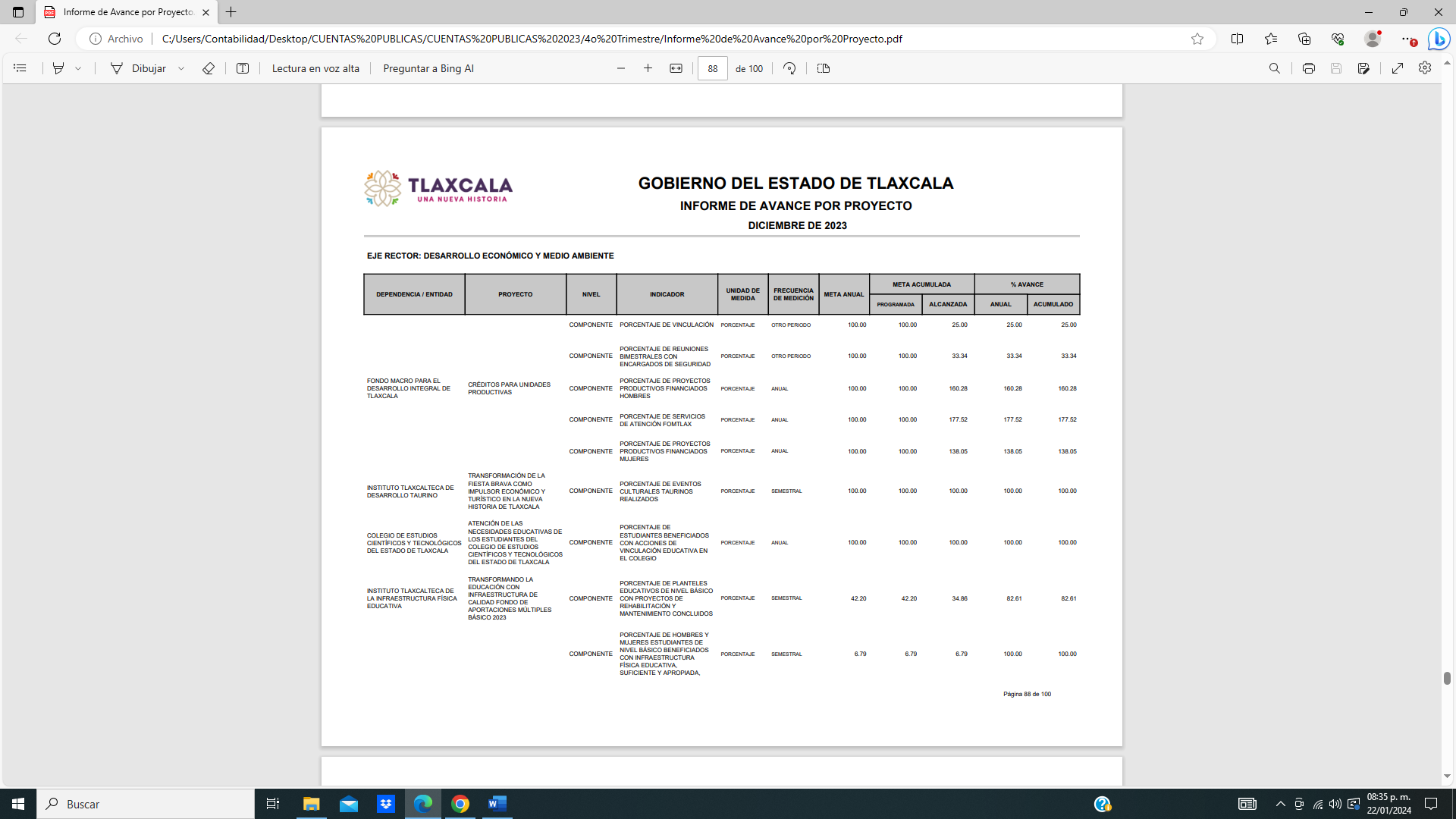 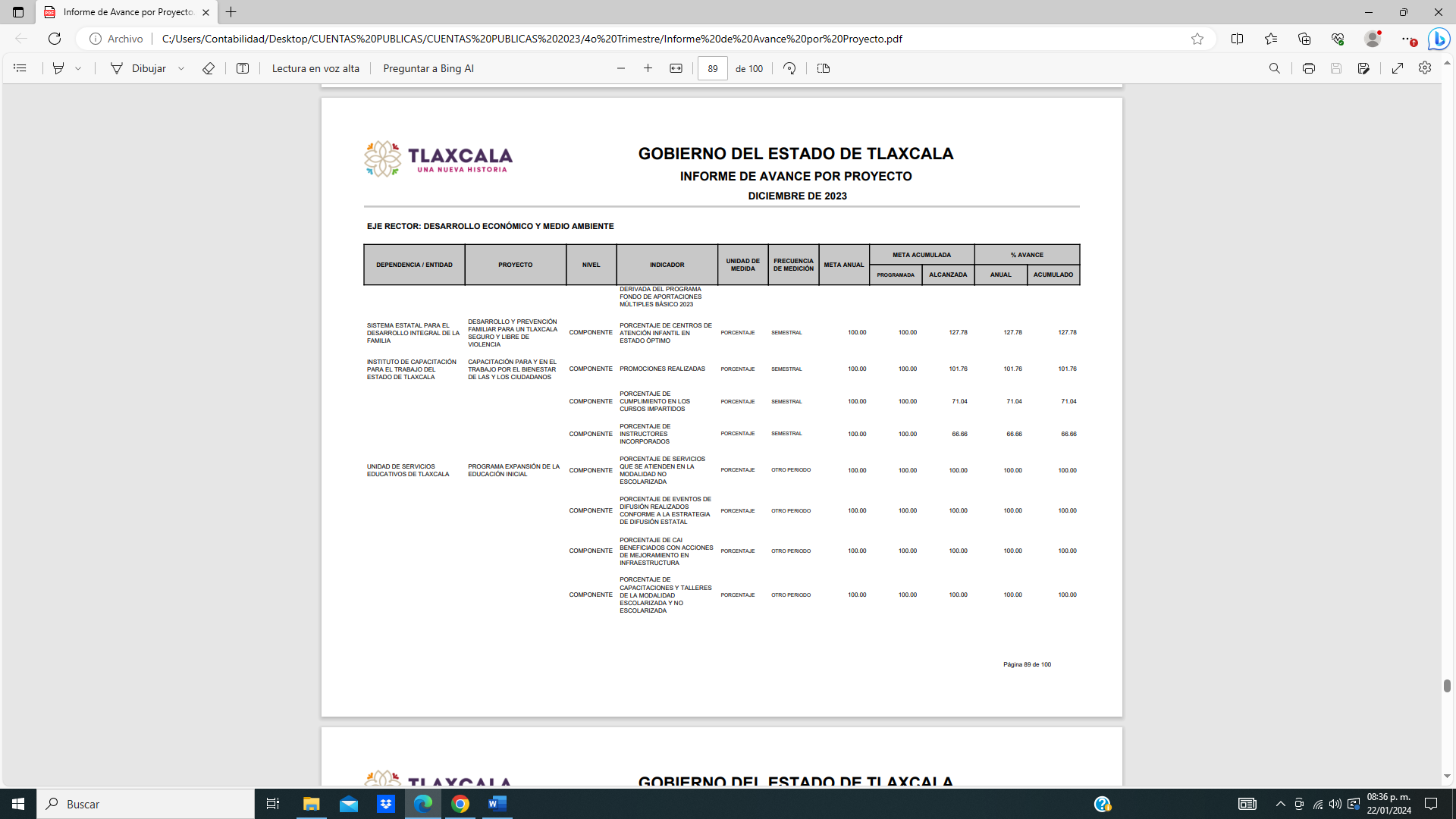 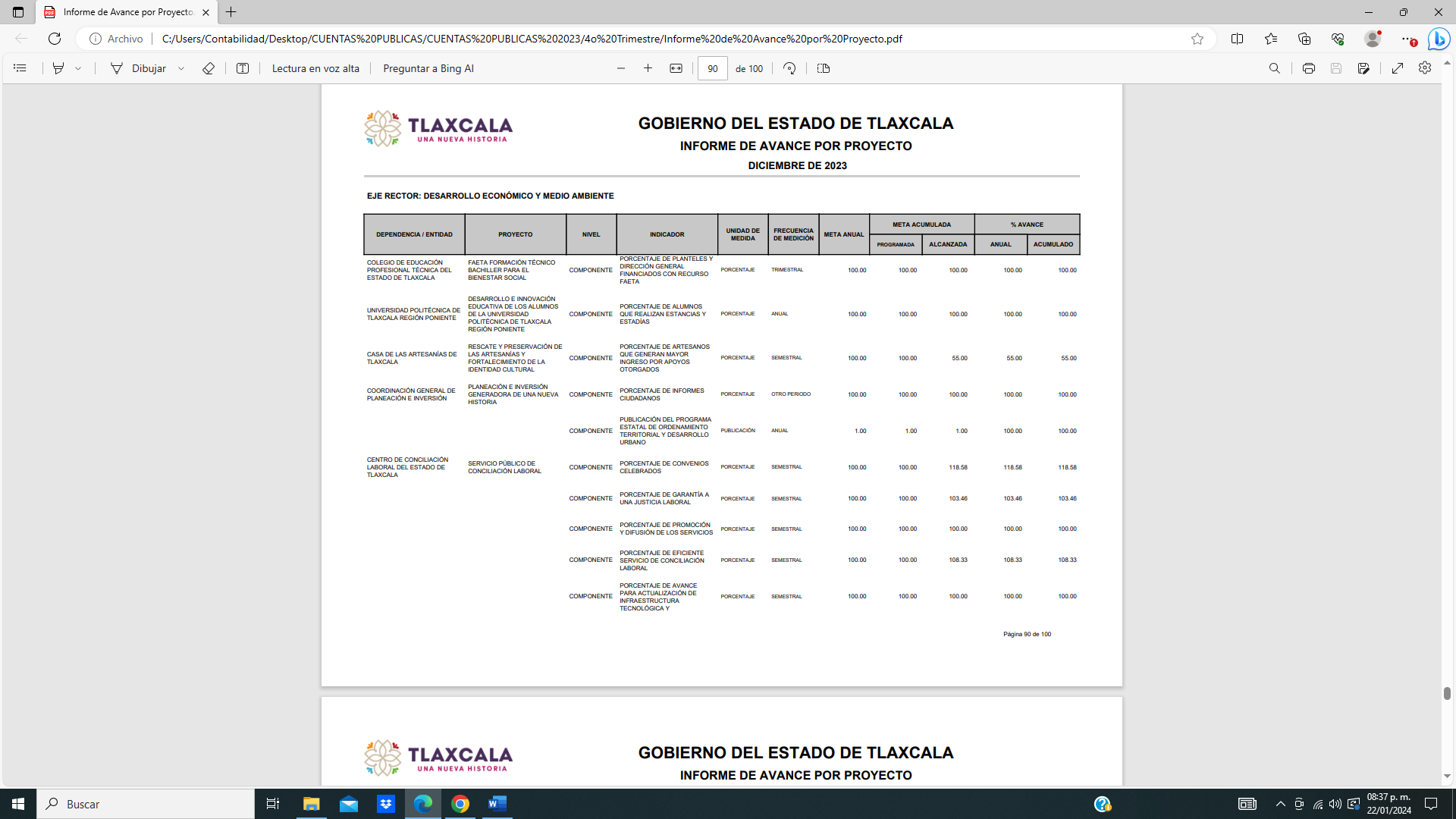 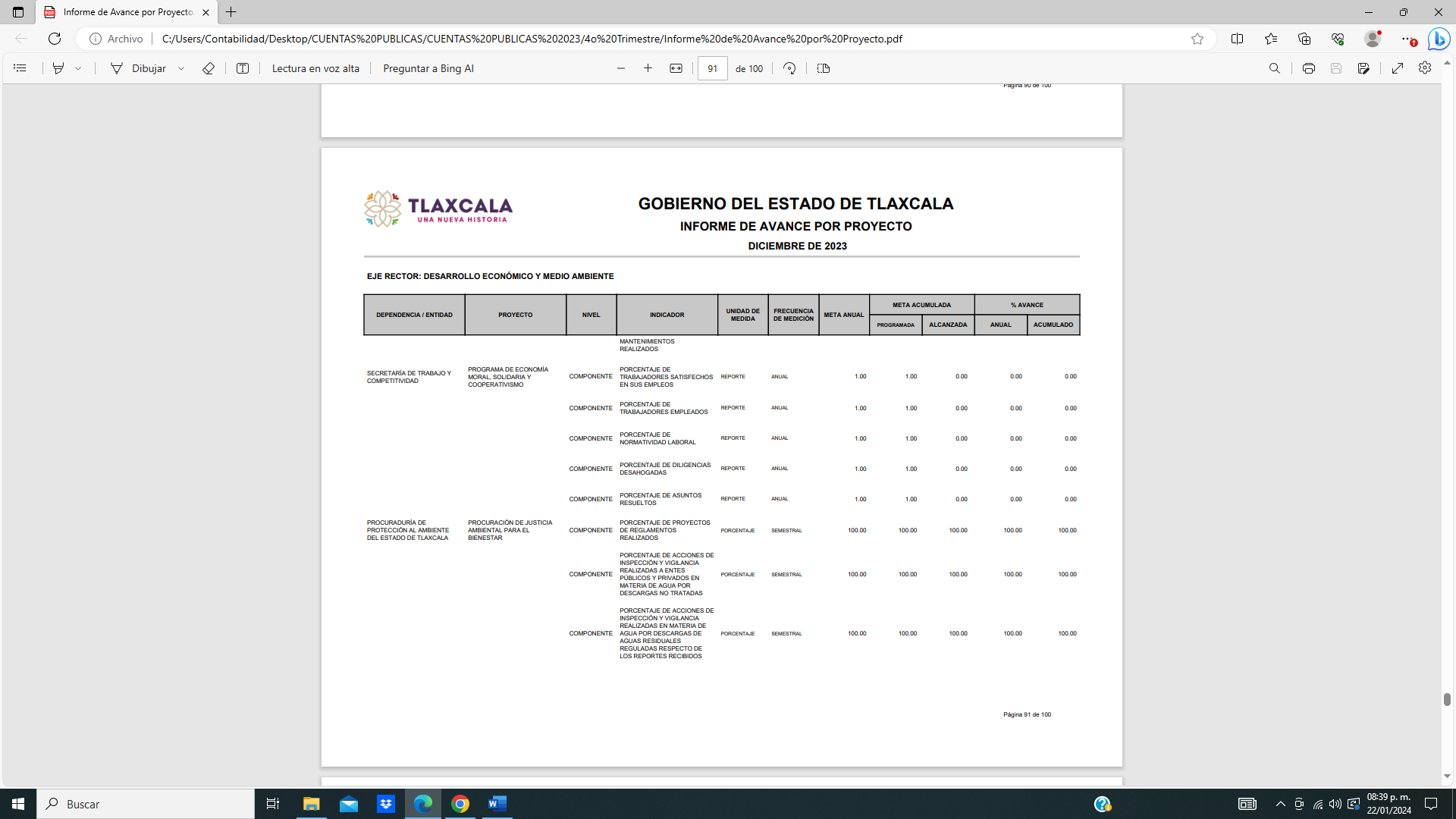 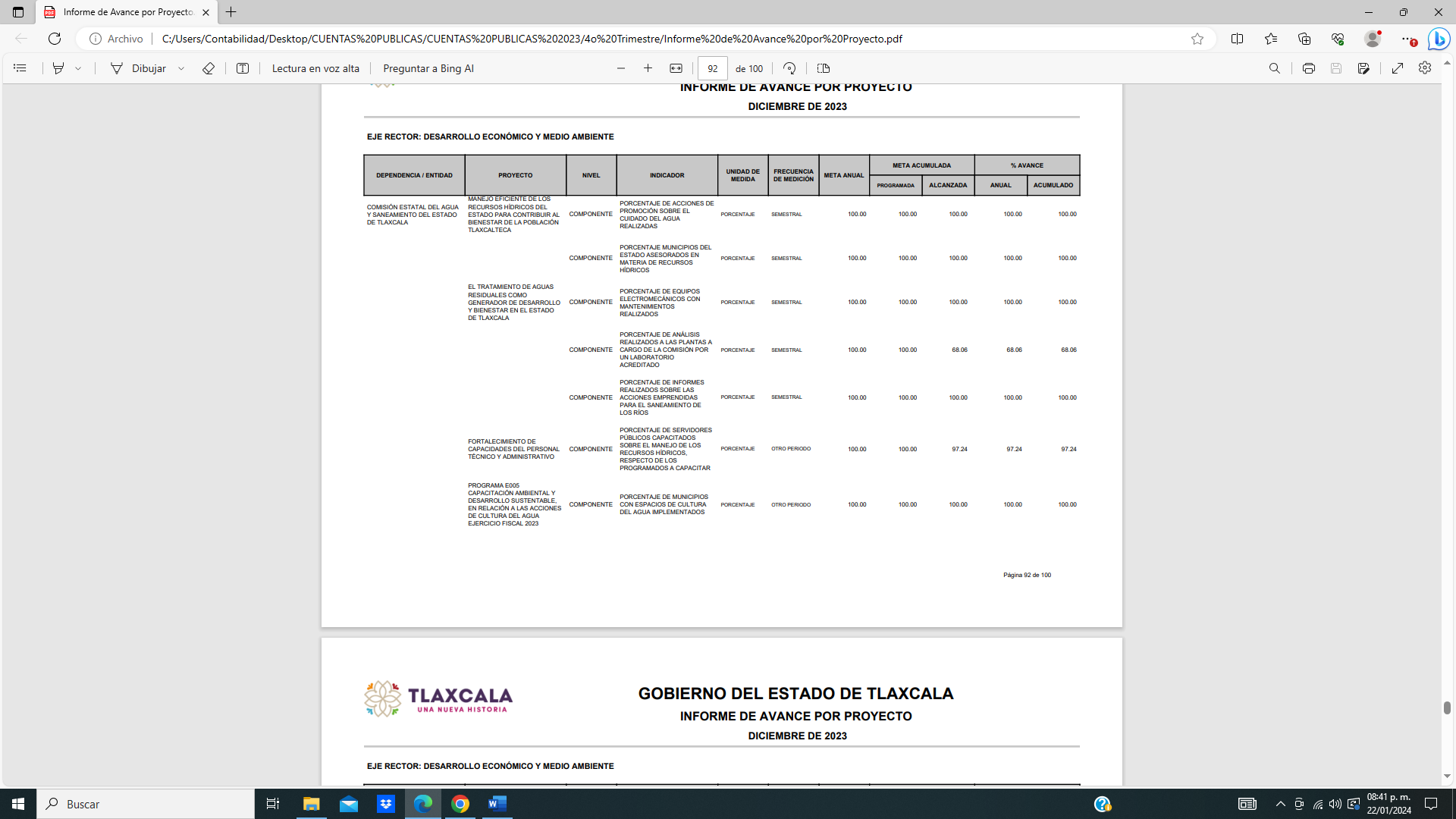 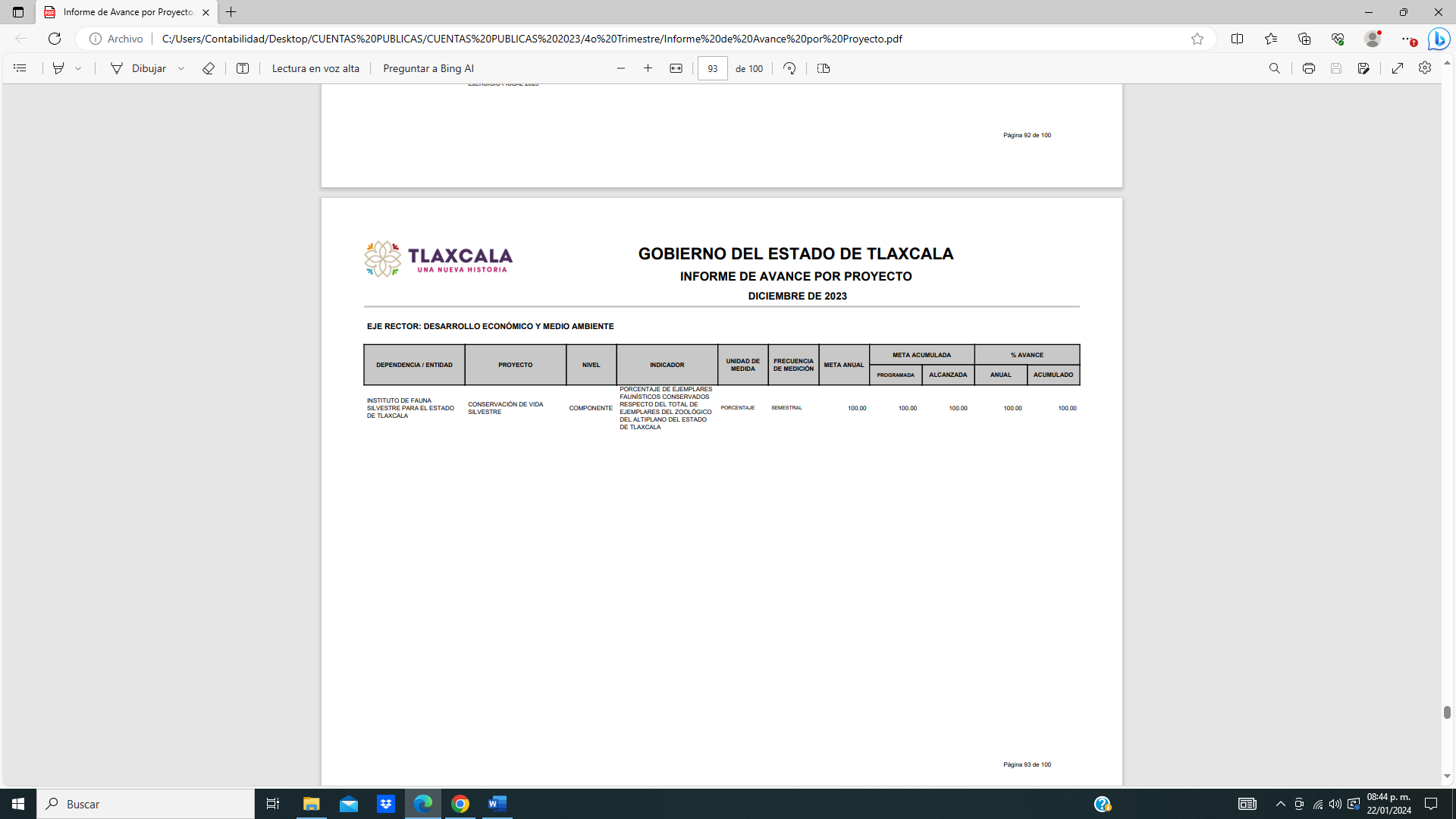 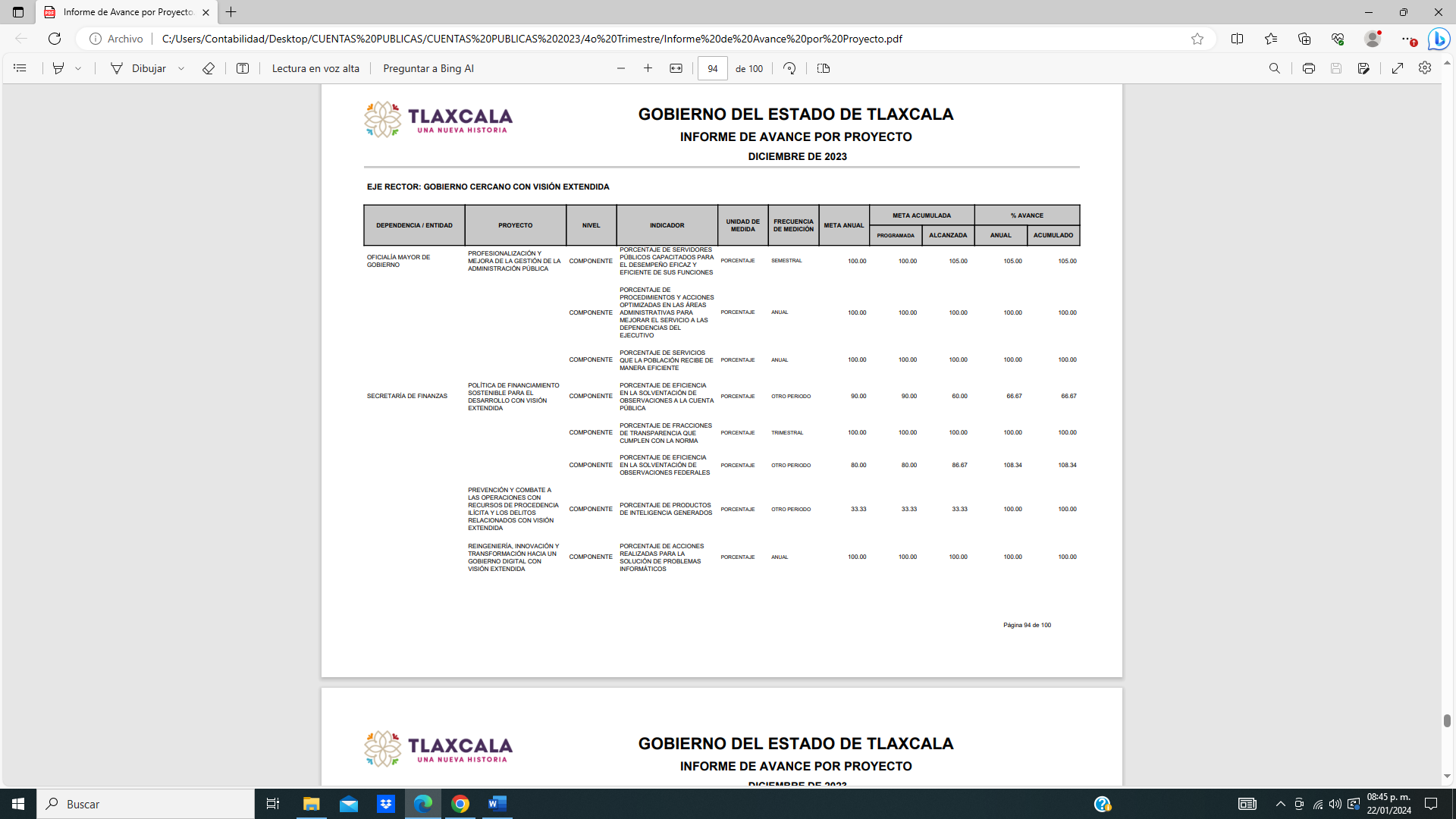 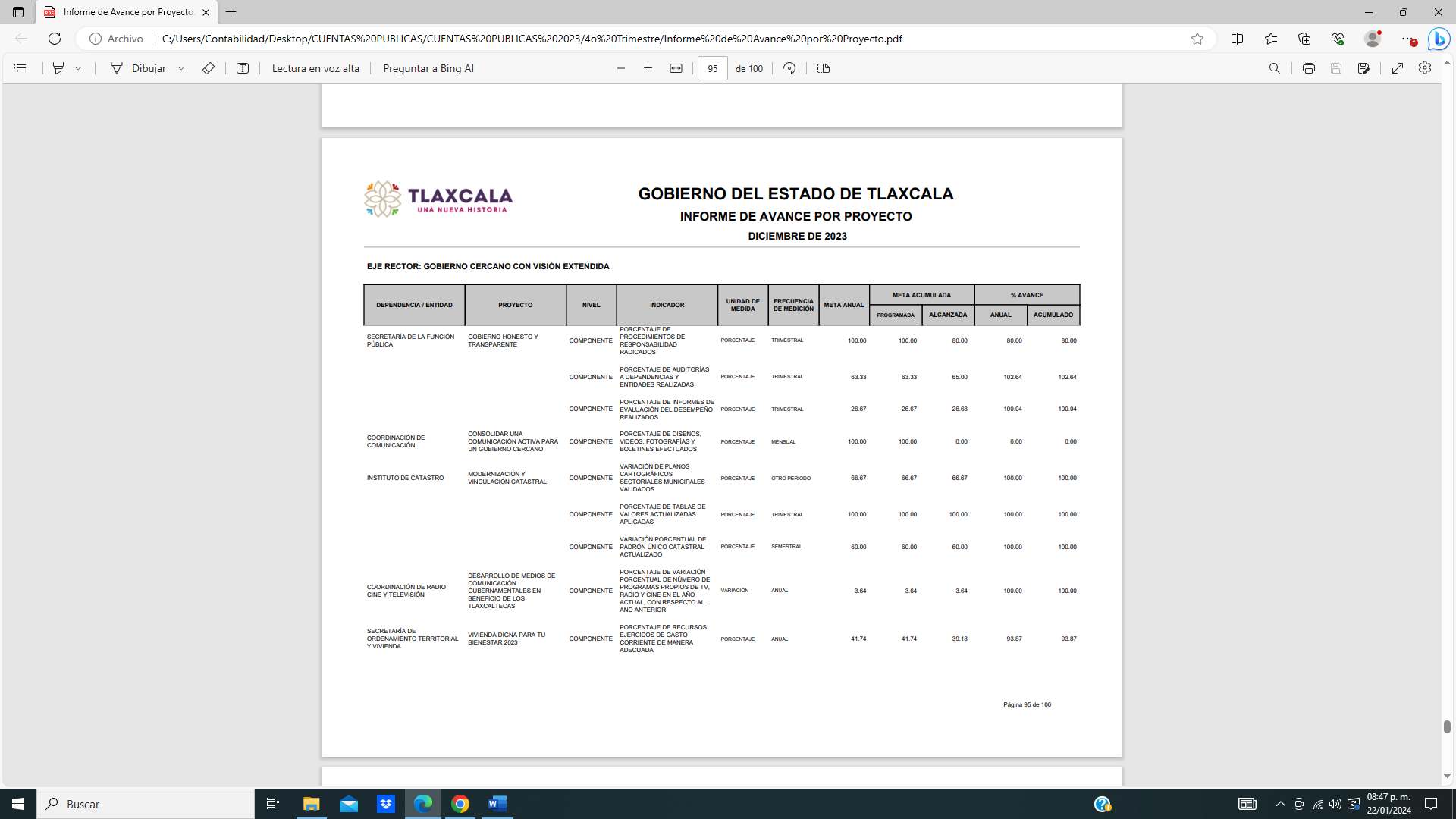 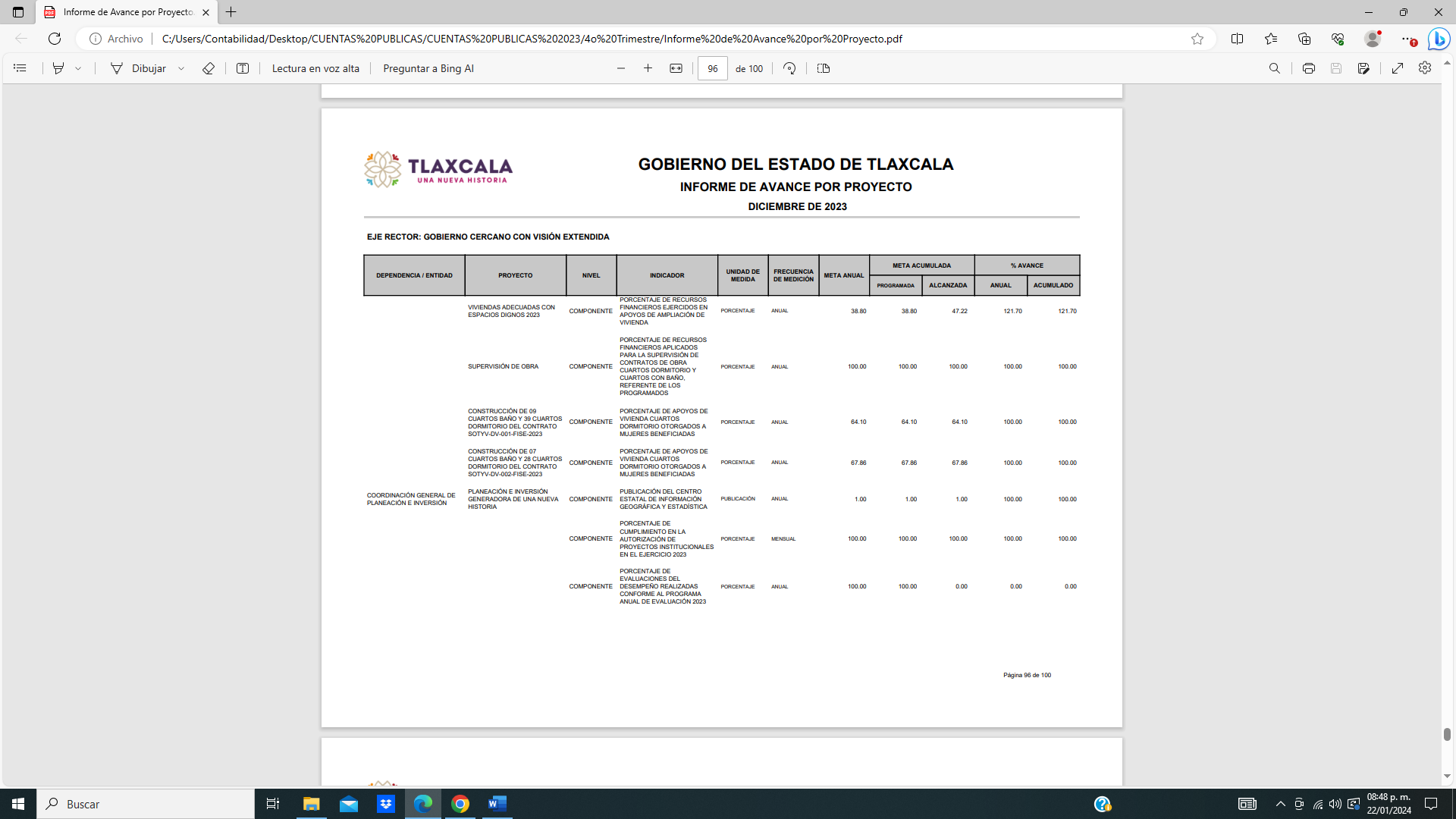 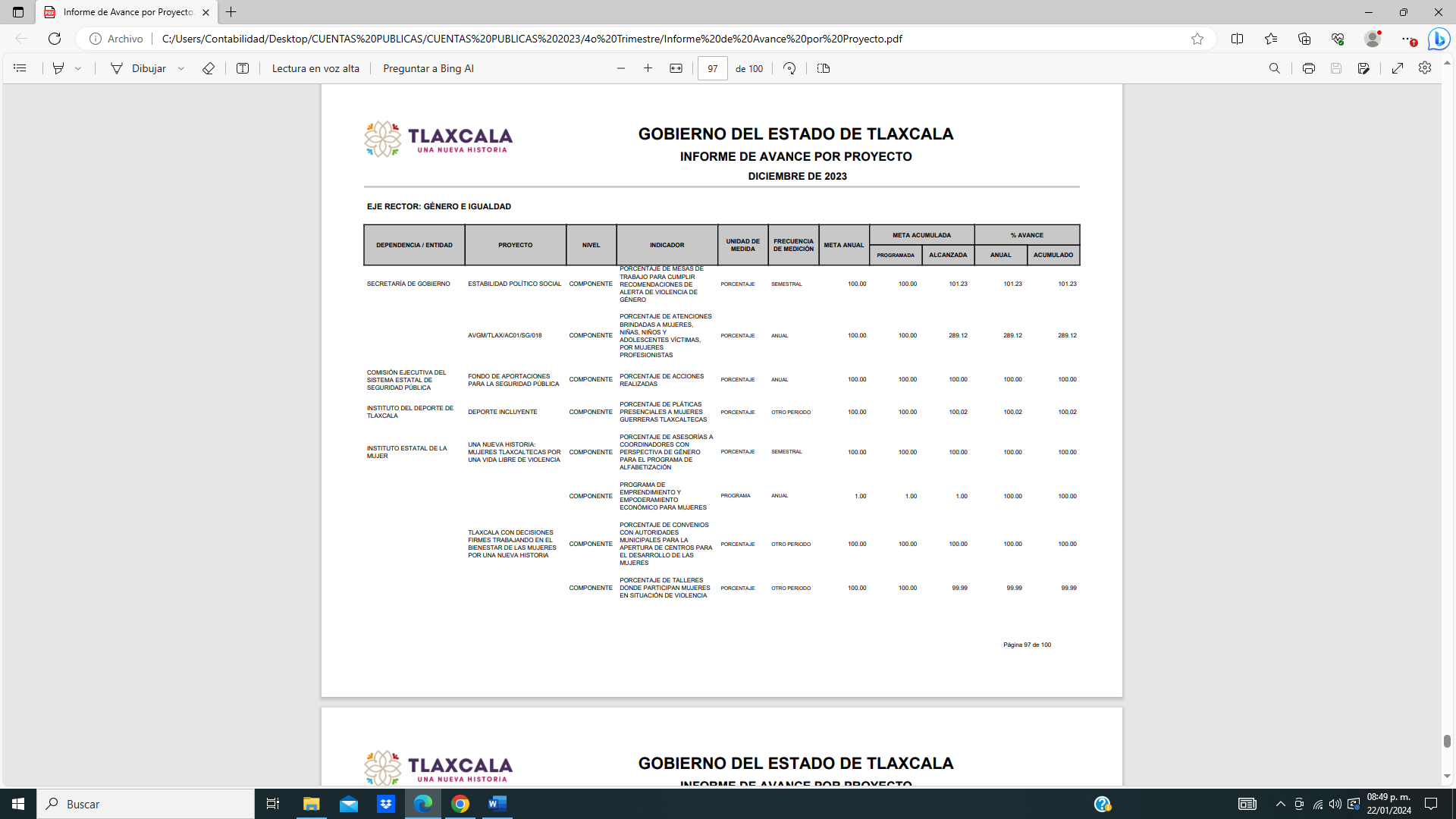 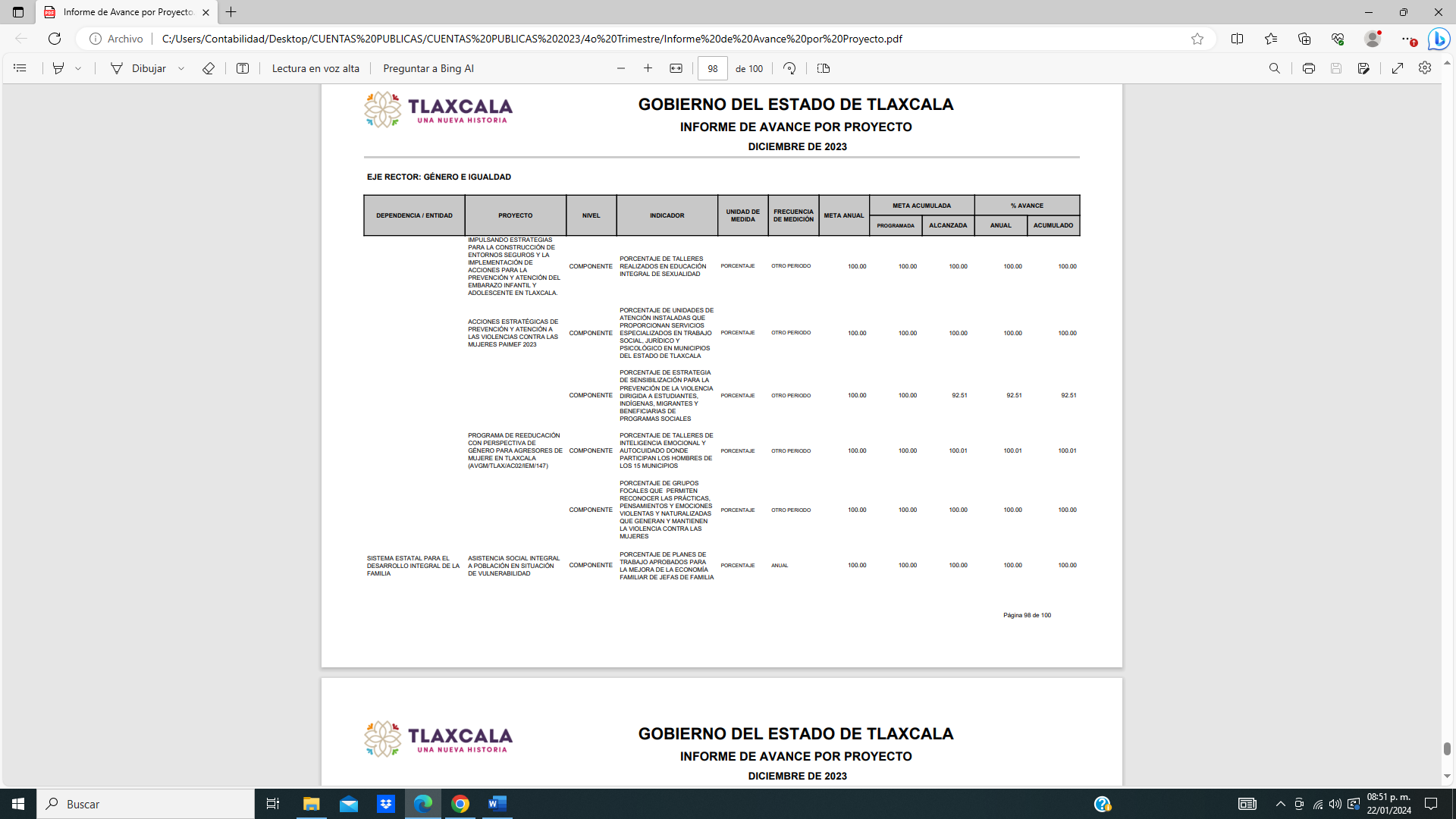 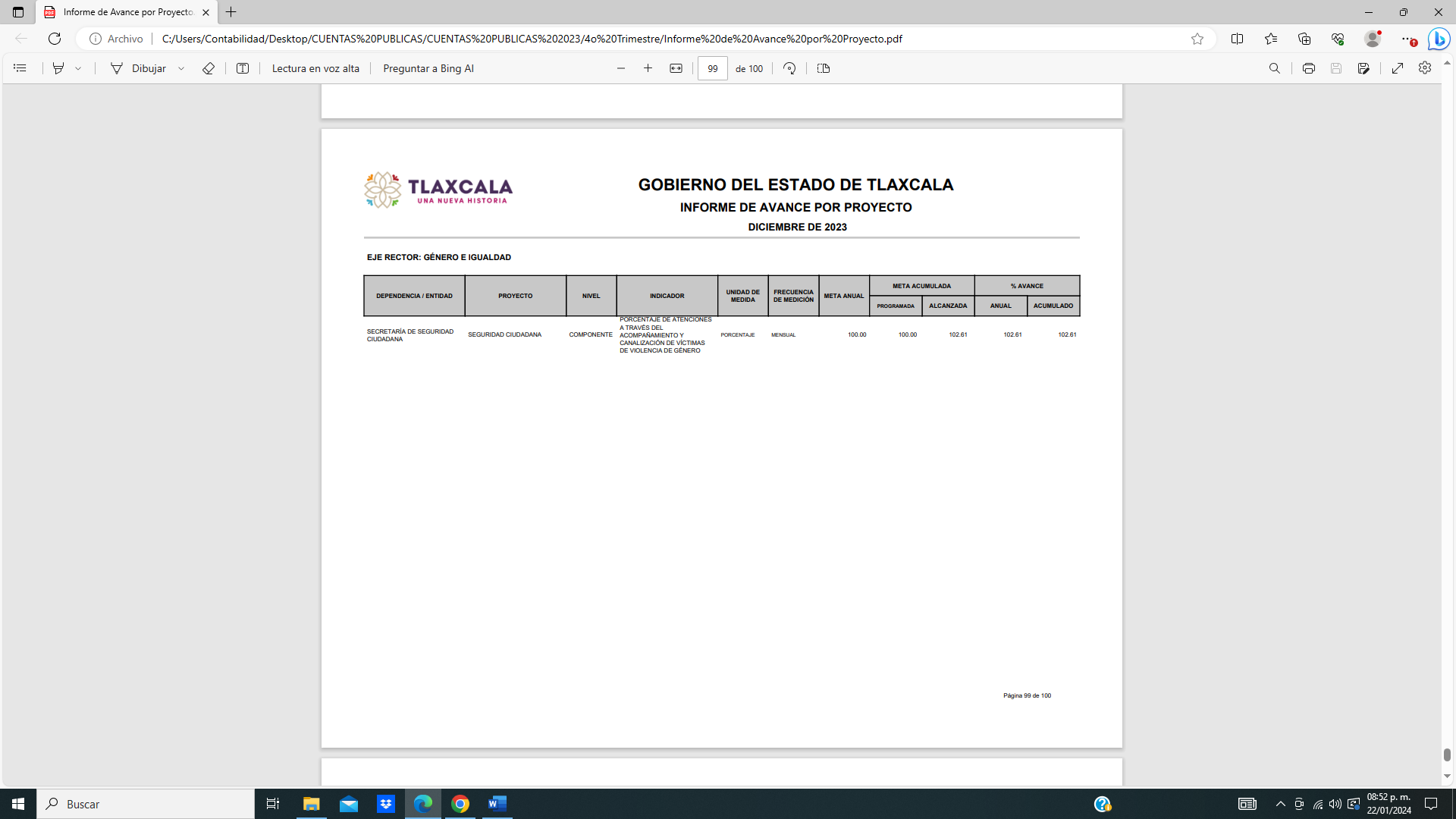 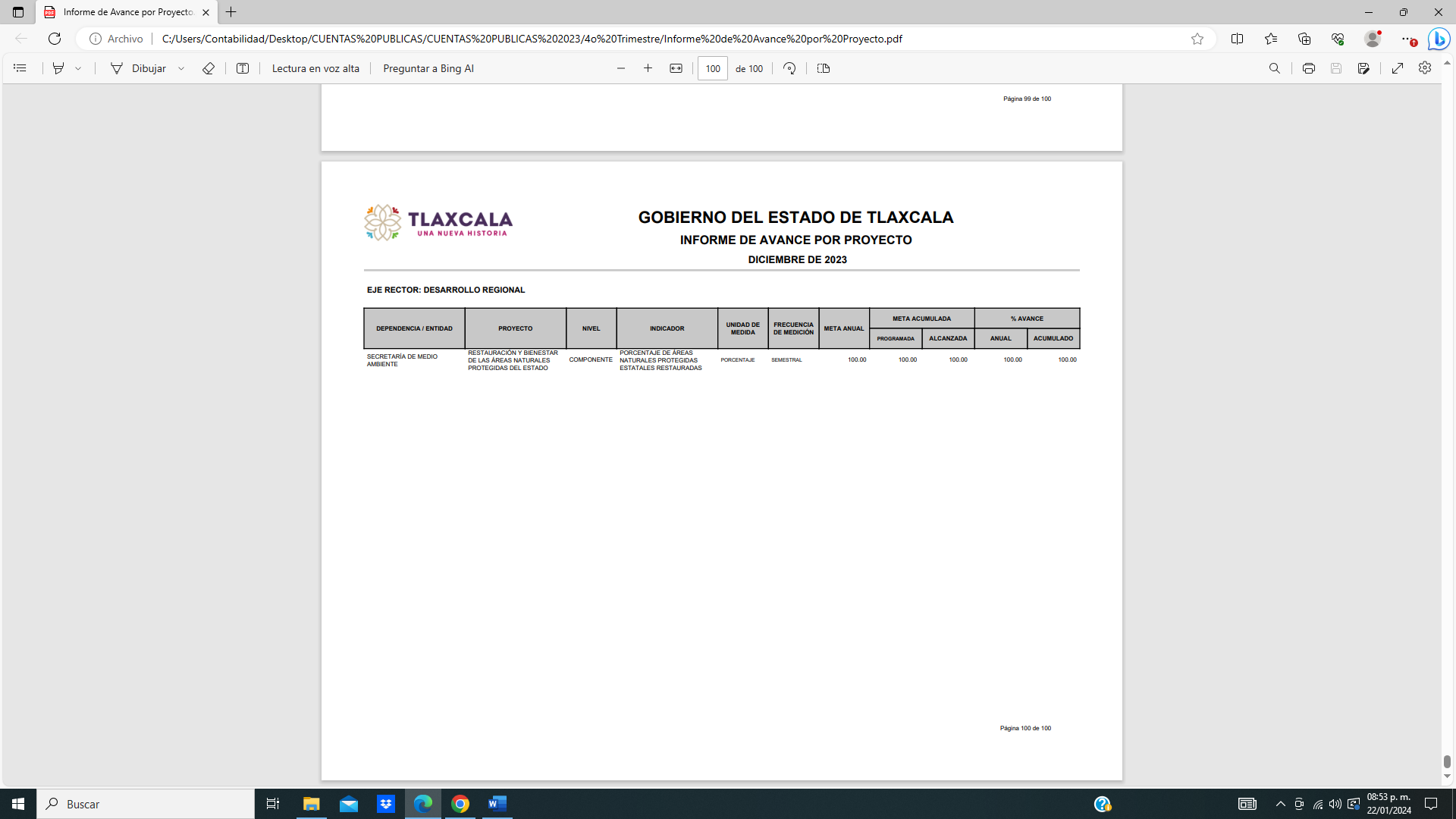 CUENTA PUBLICA 2023CUENTA PUBLICA 2023CUENTA PUBLICA 2023CUENTA PUBLICA 2023CUENTA PUBLICA 2023CUENTA PUBLICA 2023CUENTA PUBLICA 2023CUENTA PUBLICA 2023CUENTA PUBLICA 2023PODER EJECUTIVOPODER EJECUTIVOPODER EJECUTIVOPODER EJECUTIVOPODER EJECUTIVOPODER EJECUTIVOPODER EJECUTIVOPODER EJECUTIVOPODER EJECUTIVOESTADO ANALITICO DEL EJERCICIO DEL PRESUPUESTO DE EGRESOSESTADO ANALITICO DEL EJERCICIO DEL PRESUPUESTO DE EGRESOSESTADO ANALITICO DEL EJERCICIO DEL PRESUPUESTO DE EGRESOSESTADO ANALITICO DEL EJERCICIO DEL PRESUPUESTO DE EGRESOSESTADO ANALITICO DEL EJERCICIO DEL PRESUPUESTO DE EGRESOSESTADO ANALITICO DEL EJERCICIO DEL PRESUPUESTO DE EGRESOSESTADO ANALITICO DEL EJERCICIO DEL PRESUPUESTO DE EGRESOSESTADO ANALITICO DEL EJERCICIO DEL PRESUPUESTO DE EGRESOSESTADO ANALITICO DEL EJERCICIO DEL PRESUPUESTO DE EGRESOSGASTO POR CATEGORIA PROGRAMATICAGASTO POR CATEGORIA PROGRAMATICAGASTO POR CATEGORIA PROGRAMATICAGASTO POR CATEGORIA PROGRAMATICAGASTO POR CATEGORIA PROGRAMATICAGASTO POR CATEGORIA PROGRAMATICAGASTO POR CATEGORIA PROGRAMATICAGASTO POR CATEGORIA PROGRAMATICAGASTO POR CATEGORIA PROGRAMATICADEL 01 DE ENERO DE 2023 AL 31 DE DICIEMBRE DE 2023DEL 01 DE ENERO DE 2023 AL 31 DE DICIEMBRE DE 2023DEL 01 DE ENERO DE 2023 AL 31 DE DICIEMBRE DE 2023DEL 01 DE ENERO DE 2023 AL 31 DE DICIEMBRE DE 2023DEL 01 DE ENERO DE 2023 AL 31 DE DICIEMBRE DE 2023DEL 01 DE ENERO DE 2023 AL 31 DE DICIEMBRE DE 2023DEL 01 DE ENERO DE 2023 AL 31 DE DICIEMBRE DE 2023DEL 01 DE ENERO DE 2023 AL 31 DE DICIEMBRE DE 2023DEL 01 DE ENERO DE 2023 AL 31 DE DICIEMBRE DE 2023CONCEPTOCONCEPTOCONCEPTOEGRESOSEGRESOSEGRESOSEGRESOSEGRESOSSUBEJERCICIOCONCEPTOCONCEPTOCONCEPTOAPROBADOAMPLIACIONES /MODIFICADODEVENGADOPAGADOSUBEJERCICIOCONCEPTOCONCEPTOCONCEPTOAPROBADO(REDUCCIONES)MODIFICADODEVENGADOPAGADOSUBEJERCICIOCONCEPTOCONCEPTOCONCEPTO123 = (1 + 2)456 = (3 - 4)PROGRAMAS20,777,425,547.003,912,387,900.7524,689,813,447.7524,652,234,426.7022,480,644,947.9537,579,021.05SUBSIDIOS: SECTOR SOCIAL Y PRIVADO O ENTIDADES FEDERATIVAS O MUNICIPIOS659,192,419.00401,856,327.711,061,048,746.711,061,048,746.71978,456,963.360SUJETOS A REGLAS DE OPERACIÓN383,878,138.0045,627,157.06429,505,295.06429,505,295.06346,913,511.710OTROS SUBSIDIOS275,314,281.00356,229,170.65631,543,451.65631,543,451.65631,543,451.650DESEMPEÑO DE LAS FUNCIONES19,090,728,746.002,766,357,599.5521,857,086,345.5521,819,569,576.2720,753,919,954.3637,516,769.28FUNCIONES DE LAS FUERZAS ARMADAS000000PROVISIÓN DE BIENES PÚBLICOS000000PRESTACIÓN DE SERVICIOS PÚBLICOS16,857,998,730.002,570,316,538.0919,428,315,268.0919,390,841,536.7219,184,315,722.7637,473,731.37PROMOCIÓN Y FOMENTO165,256,772.00-11,840,365.90153,416,406.10153,416,368.19153,177,213.0837.91REGULACIÓN Y SUPERVISIÓN20,576,905.00-989,976.5119,586,928.4919,561,928.4919,472,168.3925,000.00PROYECTOS DE INVERSIÓN2,000,677,113.00222,281,401.262,222,958,514.262,222,940,514.261,367,117,228.2418,000.00PLANEACIÓN, SEGUIMIENTO Y EVALUACIÓN DE POLÍTICAS PÚBLICAS46,219,226.00-13,409,997.3932,809,228.6132,809,228.6129,837,621.890ESPECÍFICOS000000ADMINISTRATIVOS Y DE APOYO987,022,473.00742,288,269.791,729,310,742.791,729,310,735.02706,077,425.847.77APOYO AL PROCESO PRESUPUESTARIO Y PARA MEJORAR LA EFICIENCIA INSTITUCIONAL664,004,270.00613,275,420.471,277,279,690.471,277,279,682.70283,660,769.167.77APOYO A LA FUNCIÓN PÚBLICA Y AL MEJORAMIENTO DE LA GESTIÓN323,018,203.00128,262,849.32451,281,052.32451,281,052.32421,666,656.680OPERACIONES AJENAS0750,000.00750,000.00750,000.00750,000.000COMPROMISOS40,481,909.001,885,703.7042,367,612.7042,305,368.7042,190,604.3962,244.00OBLIGACIONES DE CUMPLIMIENTO DE RESOLUCIÓN JURISDICCIONAL17,481,909.002,008,609.0019,490,518.0019,428,274.0019,428,274.0062,244.00DESASTRES NATURALES23,000,000.00-122,905.3022,877,094.7022,877,094.7022,762,330.390OBLIGACIONES000000PENSIONES Y JUBILACIONES000000APORTACIONES A LA SEGURIDAD SOCIAL000000APORTACIONES A FONDOS DE ESTABILIZACIÓN000000APORTACIONES A FONDOS DE INVERSIÓN Y REESTRUCTURA DE PENSIONES000000PROGRAMAS DE GASTO FEDERALIZADO000000GASTO FEDERALIZADO000000PARTICIPACIONES A ENTIDADES FEDERATIVAS Y MUNICIPIOS4,794,137,829.00413,785,386.125,207,923,215.125,199,433,408.365,199,433,408.368,489,806.76PARTICIPACIONES A ENTIDADES FEDERATIVAS Y MUNICIPIOS4,794,137,829.00413,785,386.125,207,923,215.125,199,433,408.365,199,433,408.368,489,806.76PARTICIPACIONES A ENTIDADES FEDERATIVAS Y MUNICIPIOS4,794,137,829.00413,785,386.125,207,923,215.125,199,433,408.365,199,433,408.368,489,806.76COSTO FINANCIERO, DEUDA O APOYOS A DEUDORES Y AHORRADORES DE LA BANCA000000COSTO FINANCIERO, DEUDA O APOYOS A DEUDORES Y AHORRADORES DE LA BANCA000000COSTO FINANCIERO, DEUDA O APOYOS A DEUDORES Y AHORRADORES DE LA BANCA000000ADEUDOS DE EJERCICIOS FISCALES ANTERIORES000000ADEUDOS DE EJERCICIOS FISCALES ANTERIORES000000ADEUDOS DE EJERCICIOS FISCALES ANTERIORES000000TOTAL DEL GASTOTOTAL DEL GASTOTOTAL DEL GASTO25,571,563,376.004,326,173,286.8729,897,736,662.8729,851,667,835.0627,680,078,356.3146,068,827.81Nombre del Proyecto o ProgramaMunicipioDescripciónImporte FONDO GENERAL DE PARTICIPACIONESVariosConstrucción, rehabilitación y ampliación de obras16,061,823.00FONDO DE APORTACIONES PARA EL FORTALECIMIENTO DE LAS ENTIDADES FEDERATIVAS 2023VariosConstrucción, reconstrucción, rehabilitación, mejoramiento y equipamiento, perforación de pozos y ampliación de obras829,775,910.44INGRESOS DERIVADOS DE FUENTES LOCALESVariosSupervisión, verificación y control de calidad para la construcción del inmueble que alberga el centro de control, comando, comunicaciones, computo, coordinación e inteligencia (c5i)106,034,104.53PROAGUA 2023VariosConstrucción, reingeniería y equipamiento de pozos 93,704,418.18PROGRAMA DE OBRAS DEL GOBIERNO DEL ESTADO DE TLAXCALA 2023VariosConstrucción, rehabilitación y ampliación de obras103,993,808.11APORTACION DE BENEFICIARIOS AL PROGRAMA DE VIVIENDA ESTATAL 2023VariosConstrucción, rehabilitación y ampliación de obras2,390,000.00APORTACION MUNICIPAL AL PROGRAMA DE VIVIENDA ESTATAL 2023VariosConstrucción, rehabilitación y ampliación de obras18,420,448.90CAPILLA DE LOS DOLORESTlaxcoRehabilitación y ampliación de la capilla de Dolores597,698.84CAPILLA DE SANTIAGO TEPETICPAC (2DA ETAPA)TotolacRehabilitación y ampliación de la capilla de Santiago Tepeticpac498,729.54CENTRO CULTURAL SANTA ANA (2DA ETAPA)ChiautempanRehabilitación y ampliación del Centro Cultural Santa Ana 991,034.13FONDO DE APORTACIONES PARA LA SEGURIDAD PÚBLICA 2023TlaxcalaConstrucción y rehabilitación de obras35,035,000.58FONDO DE COMPENSACIÓNTlaxcalaEquipamiento de infraestructura tecnológica y mobiliario C5i96,150,138.70FONDO DE FISCALIZACIÓNVariosRehabilitación y ampliación de espacios públicos68,444,236.51FONDO DE INFRAESTRUCTURA SOCIAL ESTATAL 2023VariosConstrucción y equipamiento de vivienda53,479,130.92FONDO ISRVariosConstrucción y rehabilitación de espacios públicos208,398,139.44IMPUESTO ESPECIAL SOBRE PRODUCCIÓN Y SERVICIOSVariosConstrucción y rehabilitación de espacios públicos57,352,899.40INCENTIVO PARA LA VENTA FINAL DE GASOLINA Y DIÉSELVariosConstrucción y rehabilitación de espacios públicos128,744,841.85INCENTIVOS DERIVADOS DE COLABORACION FISCALVariosConstrucción, rehabilitación e iluminación arquitectónica69,341,473.40NUESTRA DE NUESTRA SEÑORA DEL CARMEN (2DA ETAPA)TequexquitlaRehabilitación y ampliación del templo nuestra señora del Carmen 422,285.55OBRAS EN RESTAURACION DEL CONVENIO ESPECÍFICO GOBIERNO DEL ESTADO DE TLAXCALATotolac, Yahuquemecan, Nativitas, Tlaxcala, Chiautempan, Xaltocan, Panotla y Santa Cruz.Rehabilitación y ampliación de obras20,565,311.81PALACIO CULTURAL TLAXCALATlaxcalaRehabilitación y ampliación del Palacio Cultural de Tlaxcala7,163,721.82PARROQUIA DE SAN LUIS OBISPOHuamantlaRehabilitación y ampliación de la Parroquia de San Luis Obispo345,670.77PORTAL HIDALGOTlaxcoRehabilitación y ampliación del Portal Hidalgo997,059.58TEMPLO DE SAN JUAN BAUTISTA IXTENCOIxtencoRehabilitación y ampliación del Templo de San Juan Bautista Ixtenco640,065.73TEMPLO DE SAN MARTIN CABALLERO (2DA ETAPA)XaltocanRehabilitación y ampliación del Templo de San Martin Caballero 336,361.74